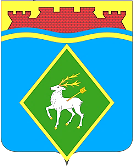 СОБРАНИЕ ДЕПУТАТОВ БЕЛОКАЛИТВИНСКОГО ГОРОДСКОГО ПОСЕЛЕНИЯР Е Ш Е Н И ЕПРОЕКТ__ декабря 2023 года                                                                                            № __г. Белая  КалитваВ соответствии со статьями 169 и 184.1 Бюджетного кодекса Российской Федерации, Областным законом от 16 декабря 2022 года № 795-ЗС «Об областном бюджете на 2023 год и на плановый период 2024 и 2025 годов», решением Собрания депутатов Белокалитвинского района  от 27.12.2022 № 80 «О бюджете Белокалитвинского района на 2023 год и на плановый период 2024 и 2025 годов», статьей 59 Устава муниципального образования «Белокалитвинское городское поселение», Собрание депутатов Белокалитвинского городского поселения, Р Е Ш И Л О:1. Внести в решение Собрания депутатов Белокалитвинского городского поселения от 27 декабря 2022 года № 55 «О бюджете Белокалитвинского городского поселения  Белокалитвинского района на 2023 год и на плановый период 2024 и 2025 годов» следующие изменения:1) пункты  1, 2 части 1 изложить в следующей редакции:«1) прогнозируемый общий объем доходов местного бюджета в сумме 511 817,2 тыс. рублей;2) общий объем расходов местного бюджета в сумме 544 423,4 тыс. рублей»;2) пункты 1 и 2 части 2 изложить в следующей редакции:«1) прогнозируемый общий объем доходов местного бюджета на 2024 год в сумме 265 727,9 тыс. рублей и на 2025 год в сумме 347 158,5 тыс. рублей;2) общий объем расходов местного бюджета на 2024 год в сумме 265 727,9  тыс. рублей, в том числе условно утвержденные расходы 4 833,4 тыс. рублей и на 2025 год в сумме 347 158,5 тыс. рублей, в том числе условно утвержденные расходы 10 012,3 тыс. рублей;»;3) часть 6 изложить в следующей редакции:«6. Утвердить общий объем бюджетных ассигнований дорожного фонда Белокалитвинского городского поселения на 2023 год в сумме 200 034,3 тыс. рублей, на 2024 год в сумме 47 655,0тыс. рублей, на 2025 год в сумме 156 139,0 тыс. рублей»;4) часть 15 изложить в следующей редакции:«15. Установить, что субсидии из местного бюджета предоставляются следующим категориям юридических лиц (за исключением субсидий муниципальным учреждениям), индивидуальных предпринимателей, физических лиц – производителей товаров (работ, услуг):Обществу с ограниченной ответственностью “Распределенная Генерация” на возмещение части платы граждан за централизованное отопление и горячее водоснабжение (по компоненту на холодную воду и компоненту на тепловую энергию) в объеме свыше установленных индексов максимального роста платы граждан за коммунальные услуги;Обществу с ограниченной ответственностью “Донэнерго Тепловые сети” на возмещение части платы граждан за тепловую энергию (теплоснабжение) в объеме свыше установленных индексов максимального роста платы граждан за коммунальные услуги;Установить, что субсидии предоставляются:при условии что получатели субсидий не находятся в процессе реорганизации, ликвидации, в отношении их не введена процедура банкротства, деятельность получателя субсидии не приостановлена в порядке, предусмотренном законодательством Российской федерации;при условии отсутствия у получателей субсидий просроченной задолженности по возврату в местный бюджет субсидий и иной просроченной (неурегулированной) задолженности по денежным обязательствам перед Белокалитвинским городским поселением;при условии государственной регистрации или постановки на учет в налоговом органе получателей субсидий на территории Ростовской области;отсутствия у получателей субсидий просроченной задолженности по заработной плате.Предоставление субсидий, предусмотренных настоящей частью, осуществляется в порядке, установленном Администрацией Белокалитвинского городского поселения»;5) приложение 1 изложить в следующей редакции:«Приложение 1к решению Собрания депутатов Белокалитвинского городского поселения  "О бюджете Белокалитвинского городского поселения Белокалитвинского района на 2023 год и на плановый период 2024 и 2025 годов"Объем поступлений доходов бюджета Белокалитвинского городского поселения Белокалитвинского района на 2023год и на плановый период 2024 и 2025 годов                                                                                                                              (тыс. рублей)5) приложение 2 изложить в следующей редакции:6) приложение 3 изложить в следующей редакции:«Приложение 3к решению Собрания депутатов Белокалитвинского городского поселенияот 27 декабря 2022 года  № 55 «О бюджете Белокалитвинского городского поселения Белокалитвинского района на 2023 год и на плановый период 2024 и 2025 годов»Распределение бюджетных ассигнований   по  разделам, подразделам, целевым статьям (муниципальным программам Белокалитвинского городского поселения и непрограммным направлениям деятельности), группам и подгруппам видов расходов классификации расходов бюджета Белокалитвинского городского поселения Белокалитвинского района на 2023 год и на плановый период 2024 и 2025 годов7) приложение 4 изложить в следующей редакции:«Приложение 4к решению Собрания депутатов Белокалитвинского городского поселения от 27 декабря 2022 года  № 55 «О бюджете Белокалитвинского городского поселения Белокалитвинского района на 2023 год и на плановый период 2024 и 2025 годов» Ведомственная структура расходов бюджета Белокалитвинского городского поселения Белокалитвинского района на 2023 год и на плановый период 2024 и 2025 годов8) приложение 5 изложить в следующей редакции:«Приложение 5к решению Собрания депутатов Белокалитвинского городского поселения от 27 декабря 2022 года  № 55 «О бюджете Белокалитвинского городского поселения Белокалитвинского района на 2023 год и на плановый период 2024 и 2025 годов»Распределение бюджетных ассигнований по разделам, по целевым статьям (государственным программам, и непрограммным направлениям деятельности), группам видов расходов, разделам, подразделам классификации расходов  бюджета на 2023 год и на плановый период 2024 и 2025годов9) приложение 6 изложить в новой редакции:«Приложение 6к решению Собрания депутатов Белокалитвинского городского поселения от 27 декабря 2022 года  № 55 «О бюджете Белокалитвинского городского поселения Белокалитвинского района на 2023 год и на плановый период 2024 и 2025 годов»10) приложение 7 изложить в новой редакции:«Приложение 7к решению Собрания депутатов Белокалитвинского городского поселения от 27 декабря 2022 года  № 55 «О бюджете Белокалитвинского городского поселения Белокалитвинского района на 2023 год и на плановый период 2024 и 2025 годов»Распределение межбюджетных трансфертов, перечисляемых из бюджета Белокалитвинского городского поселения Белокалитвинского районабюджету  Белокалитвинского района на финансирование расходов, связанных с передачей осуществления части полномочий органов местного самоуправления Белокалитвинского городского поселения органам местного самоуправления Белокалитвинского района на 2023 год ина плановый период 2024 и 2025  годовтыс. рублей»;11) приложение 8 изложить в новой редакции:«Приложение 8к решению Собрания депутатов Белокалитвинского городского поселения от 27 декабря 2022 года  № 55 «О бюджете Белокалитвинского городского поселения Белокалитвинского района на 2023 год и на плановый период 2024 и 2025 годов»Распределение иных межбюджетных трансфертов, предоставляемых Белокалитвинскому городскому поселению Белокалитвинского района для софинансирования расходных обязательств, возникающих при выполнении полномочий органов местного самоуправления по вопросам местного значения по направлениям расходования средств на 2023 год и на плановый период 2024 и 2025 годовтыс. рублей».12) приложение 9 изложить в новой редакции:Приложение 9к решению Собрания депутатов Белокалитвинского городского поселения «О бюджете Белокалитвинского городского поселения Белокалитвинского района на 2023 год и на плановыйпериод 2024 и 2025 годов»Распределение межбюджетных трансфертов, предоставляемых из бюджета Белокалитвинского района Белокалитвинскому городскому поселению Белокалитвинского района на 2023 год2. Настоящее решение вступает в силу после официального опубликования.3. Контроль за исполнением настоящего решения возложить на председателя постоянной депутатской комиссии Собрания депутатов Белокалитвинского городского поселения по бюджету, налогам и собственности Блатмана А.Л. и Главу Администрации Белокалитвинского городского поселения Тимошенко Н.А.  Председатель Собрания депутатов-Глава Белокалитвинского городского поселения	                      В.А. РыжкинО внесении изменений в решение Собрания депутатов Белокалитвинского городского поселения от 27 декабря 2022 года № 55Код БК РФНаименование статьи доходовНаименование статьи доходов2023 год2024 год2025 год1223451 00 00000 00 0000 000НАЛОГОВЫЕ И НЕНАЛОГОВЫЕ ДОХОДЫ178 443,3178 443,3163 463,9169 824,41 01 00000 00 0000 000НАЛОГИ НА ПРИБЫЛЬ, ДОХОДЫ80 491,180 491,182 672,988 876,41 01 02000 01 0000 110Налог на доходы физических лиц80 491,180 491,182 672,988 876,41 01 02010 01 0000 110Налог на доходы физических лиц с доходов, источником которых является налоговый агент, за исключением доходов, в отношении которых исчисление и уплата налога осуществляются в соответствии со статьями 227, 227.1 и 228 Налогового кодекса Российской Федерации79 723,079 723,081 846,187 987,61 01 02020 01 0000 110Налог на доходы физических лиц с доходов, полученных от осуществления деятельности физическими лицами, зарегистрированными в качестве индивидуальных предпринимателей, нотариусов, занимающихся частной практикой, адвокатов, учредивших адвокатские кабинеты, и других лиц, занимающихся частной практикой в соответствии со статьей 227 Налогового кодекса Российской Федерации768,1768,1826,8888,81 03 00000 00 0000 000НАЛОГИ НА ТОВАРЫ (РАБОТЫ, УСЛУГИ), РЕАЛИЗУЕМЫЕ НА ТЕРРИТОРИИ РОССИЙСКОЙ ФЕДЕРАЦИИ3 141,03 141,03 257,63 409,21 03 02000 01 0000 110Акцизы по подакцизным товарам (продукции), производимым на территории Российской Федерации3 141,03 141,03 257,63 409,21 03 02230 01 0000 110Доходы от уплаты акцизов на дизельное топливо, подлежащие распределению между бюджетами субъектов Российской Федерации и местными бюджетами с учетом установленных дифференцированных нормативов отчислений в местные бюджеты1 487,71 487,71 554,21 630,41 03 02231 01 0000 110 Доходы от уплаты акцизов на дизельное топливо, подлежащие распределению между бюджетами субъектов Российской Федерации и местными бюджетами с учетом установленных дифференцированных нормативов отчислений в местные бюджеты (по нормативам, установленным Федеральным законом о федеральном бюджете в целях формирования дорожных фондов субъектов Российской Федерации)1 487,71 487,71 554,21 630,41 03 02240 01 0000 110Доходы от уплаты акцизов на моторные масла для дизельных и (или) карбюраторных (инжекторных) двигателей, подлежащие распределению между бюджетами субъектов Российской Федерации и местными бюджетами с учетом установленных дифференцированных нормативов отчислений в местные бюджеты10,410,410,610,91 03 02241 01 0000 110Доходы от уплаты акцизов на моторные масла для дизельных и (или) карбюраторных (инжекторных) двигателей, подлежащие распределению между бюджетами субъектов Российской Федерации и местными бюджетами с учетом установленных дифференцированных нормативов отчислений в местные бюджеты (по нормативам, установленным Федеральным законом о федеральном бюджете в целях формирования дорожных фондов субъектов Российской Федерации)10,410,410,610,91 03 02250 01 0000 110Доходы от уплаты акцизов на автомобильный бензин, подлежащие распределению между бюджетами субъектов Российской Федерации и местными бюджетами с учетом установленных дифференцированных нормативов отчислений в местные бюджеты1 839,11 839,11 896,41 968,71 03 02251 01 0000 110Доходы от уплаты акцизов на автомобильный бензин, подлежащие распределению между бюджетами субъектов Российской Федерации и местными бюджетами с учетом установленных дифференцированных нормативов отчислений в местные бюджеты (по нормативам, установленным Федеральным законом о федеральном бюджете в целях формирования дорожных фондов субъектов Российской Федерации)1 839,11 839,11 896,41 968,71 03 02260 01 0000 110Доходы от уплаты акцизов на прямогонный бензин, подлежащие распределению между бюджетами субъектов Российской Федерации и местными бюджетами с учетом установленных дифференцированных нормативов отчислений в местные бюджеты-196,2-196,2-203,6-200,81 03 02261 01 0000 110Доходы от уплаты акцизов на прямогонный бензин, подлежащие распределению между бюджетами субъектов Российской Федерации и местными бюджетами с учетом установленных дифференцированных нормативов отчислений в местные бюджеты (по нормативам, установленным Федеральным законом о федеральном бюджете в целях формирования дорожных фондов субъектов Российской Федерации)-196,2-196,2-203,6-200,81 05 00000 00 0000 000НАЛОГИ НА СОВОКУПНЫЙ ДОХОД676,9676,9371,0371,01 05 03000 01 0000 110Единый  сельскохозяйственный налог676,9676,9371,0371,01 05 03010 01 0000 110Единый  сельскохозяйственный налог676,9676,9371,0371,01 06 00000 00 0000 000НАЛОГИ НА ИМУЩЕСТВО72 252,772 252,769 696,269 696,21 06 01000 00 0000 110 Налог на имущество физических лиц9 573,09 573,09 573,09 573,01 06 01030 13 0000 110 Налог на имущество физических лиц, взимаемый по ставкам, применяемым к объектам налогообложения, расположенным в границах городских поселений9 573,09 573,09 573,09 573,01 06 04000 02 0000 110Транспортный налог34 457,434 457,434 457,434 457,41 06 04011 02 0000 110Транспортный налог с организаций5 630,65 630,65 630,65 630,61 06 04012 02 0000 110Транспортный налог с физических лиц28 826,828 826,828 826,828 826,81 06 06000 00 0000 110Земельный налог28 222,328 222,325 665,825 665,81 06 06030 00 0000 110Земельный налог с организаций16 867,116 867,114 310,614 310,61 06 06033 13 0000 110Земельный налог с организаций, обладающих земельным участком, расположенным в границах городских поселений16 867,116 867,114 310,614 310,61 06 06040 00 0000 110Земельный налог с физических лиц11 355,211 355,211 355,211 355,21 06 06043 13 0000 110Земельный налог с физических лиц, обладающих земельным участком, расположенным в границах городских поселений11 355,211 355,211 355,211 355,21 11 00000 00 0000 000ДОХОДЫ ОТ ИСПОЛЬЗОВАНИЯ ИМУЩЕСТВА, НАХОДЯЩЕГОСЯ В ГОСУДАРСТВЕННОЙ И МУНИЦИПАЛЬНОЙ СОБСТВЕННОСТИ12 166,212 166,27 330,27 330,21 11 05000 00 0000 120Доходы, получаемые в виде арендной либо иной платы за передачу в возмездное пользование государственного и муниципального имущества (за исключением имущества бюджетных и автономных учреждений, а также имущества государственных и муниципальных унитарных предприятий, в том числе казенных)10 214,110 214,15 389,05 389,01 11 05010 00 0000 120Доходы, получаемые в виде арендной платы за земельные участки, государственная собственность на которые не разграничена, а также средства от продажи права на заключение договоров аренды указанных земельных участков4 160,24 160,23 506,23 506,21 11 05013 13 0000 120Доходы, получаемые в виде арендной платы за земельные участки, государственная собственность на которые не разграничена и которые расположены в границах городских поселений, а также средства от продажи права на заключение договоров аренды указанных земельных участков4 160,24 160,23 506,23 506,21 11 05020 00 0000 120Доходы, получаемые в виде арендной платы за земли после разграничения государственной собственности на землю, а также средства от продажи права на заключение договоров аренды указанных земельных участков (за исключением земельных участков бюджетных и автономных учреждений)355,5355,5105,5105,51 11 05025 13 0000 120Доходы, получаемые в виде арендной платы, а также средства от продажи права на заключение договоров аренды за земли, находящиеся в собственности городских поселений (за исключением земельных участков муниципальных бюджетных и автономных учреждений)355,5355,5105,5105,51 11 05070 00 0000 120Доходы от сдачи в аренду имущества, составляющего государственную (муниципальную) казну (за исключением земельных участков)5 698,45 698,41 777,31 777,31 11 05075 13 0000 120Доходы от сдачи в аренду имущества, составляющего казну городских поселений (за исключением земельных участков)5 698,45 698,41 777,31 777,31 11 07000 00 0000 120Платежи от государственных и муниципальных унитарных предприятий100,9100,990,090,01 11 07010 00 0000 120Доходы от перечисления части прибыли государственных и муниципальных унитарных предприятий, остающейся после уплаты налогов и обязательных платежей100,9100,990,090,01 11 07015 13 0000 120Доходы от перечисления части прибыли, остающейся после уплаты налогов и иных обязательных платежей муниципальных унитарных предприятий, созданных городскими поселениями100,9100,990,090,01 11 09000 00 0000 120Прочие доходы от использования имущества и прав, находящихся в государственной и муниципальной собственности (за исключением имущества бюджетных и автономных учреждений, а также имущества государственных и муниципальных унитарных предприятий, в том числе казенных)1 851,21 851,21 851,21 851,21 11 09040 00 0000 120Прочие поступления от использования имущества, находящегося в государственной и муниципальной собственности (за исключением имущества бюджетных и автономных учреждений, а также имущества государственных и муниципальных унитарных предприятий, в том числе казенных)780,0780,0780,0780,01 11 09045 13 0000 120Прочие поступления от использования имущества, находящегося в собственности городских поселений (за исключением имущества муниципальных бюджетных и автономных учреждений, а также имущества муниципальных унитарных предприятий, в том числе казенных)780,0780,0780,0780,01 11 09080 00 0000 120Плата, поступившая в рамках договора за предоставление права на размещение и эксплуатацию нестационарного торгового объекта, установку и эксплуатацию рекламных конструкций на землях или земельных участках, находящихся в государственной или муниципальной собственности, и на землях или земельных участках, государственная собственность на которые не разграничена1 071,21 071,21 071,21 071,21 11 09080 13 0000 120Плата, поступившая в рамках договора за предоставление права на размещение и эксплуатацию нестационарного торгового объекта, установку и эксплуатацию рекламных конструкций на землях или земельных участках, находящихся в собственности городских поселений, и на землях или земельных участках, государственная собственность на которые не разграничена1 071,21 071,21 071,21 071,21 13 00000 00 0000 000ДОХОДЫ ОТ ОКАЗАНИЯ ПЛАТНЫХ УСЛУГ И КОМПЕНСАЦИИ ЗАТРАТ ГОСУДАРСТВА5 593,55 593,50,00,01 13 02000 00 0000 000Доходы от компенсации затрат государства5 593,55 593,50,00,01 13 02990 00 0000 130Прочие доходы от компенсации затрат государства5 593,55 593,50,00,01 13 02995 13 0000 130Прочие доходы от компенсации затрат бюджетов городских поселений5 593,55 593,50,00,01 14 00000 00 0000 000ДОХОДЫ ОТ ПРОДАЖИ МАТЕРИАЛЬНЫХ И НЕМАТЕРИАЛЬНЫХ АКТИВОВ3 991,13 991,10,00,01 14 02000 00 0000 000Доходы от реализации имущества, находящегося в государственной и муниципальной собственности (за исключением движимого имущества бюджетных и автономных учреждений, а также имущества государственных и муниципальных унитарных предприятий, в том числе казенных)37,637,60,00,01 14 02050 13 0000 410Доходы от реализации имущества, находящегося в собственности городских поселений (за исключением движимого имущества муниципальных бюджетных и автономных учреждений, а также имущества муниципальных унитарных предприятий, в том числе казенных), в части реализации основных средств по указанному имуществу37,637,60,00,01 14 02053 13 0000 410Доходы от реализации иного имущества, находящегося в собственности городских поселений (за исключением имущества муниципальных бюджетных и автономных учреждений, а также имущества муниципальных унитарных предприятий, в том числе казенных), в части реализации основных средств по указанному имуществу37,637,60,00,01 14 06000 00 0000 430Доходы от продажи земельных участков, находящихся в государственной и муниципальной собственности3 635,03 635,00,00,01 14 06010 00 0000 430Доходы от продажи земельных участков, государственная собственность на которые не разграничена3 229,23 229,20,00,01 14 06013 13 0000 430Доходы от продажи земельных участков, государственная собственность на которые не разграничена и которые расположены в границах городских поселений3 229,23 229,20,00,01 14 06020 00 0000 430Доходы от продажи земельных участков, государственная собственность на которые разграничена (за исключением земельных участков бюджетных и автономных учреждений)405,8405,80,00,01 14 06025 13 0000 430Доходы от продажи земельных участков, находящихся в собственности городских поселений (за исключением земельных участков муниципальных бюджетных и автономных учреждений)405,8405,80,00,01 14 06300 00 0000 430Плата за увеличение площади земельных участков, находящихся в частной собственности, в результате перераспределения таких земельных участков и земель (или) земельных участков, находящихся в государственной или муниципальной собственности90,090,00,00,01 14 06310 00 0000 430 Плата за увеличение площади земельных участков, находящихся в частной собственности, в результате перераспределения таких земельных участков и земель (или) земельных участков, государственная собственность на которые не разграничена90,090,00,00,01 14 06313 13 0000 430Плата за увеличение земельных участков, находящихся в частной собственности, в результате перераспределения таких земельных участков и земель (или) земельных участков, государственная собственность на которые не разграничена и которые расположены в границах городских поселений90,090,00,00,01 14 13000 00 0000 000Доходы от приватизации имущества, находящегося в государственной и муниципальной собственности228,5228,50,00,01 14 13090 13 0000 410Доходы от приватизации имущества, находящегося в собственности городских поселений, в части приватизации нефинансовых активов имущества казны228,5228,50,00,01 16 00000 00 0000 000ШТРАФЫ, САНКЦИИ, ВОЗМЕЩЕНИЕ УЩЕРБА130,8130,8136,0141,41 16 07000 01 0000 140Штрафы, неустойки, пени, уплаченные в соответствии с законом или договором в случае неисполнения или ненадлежащего исполнения обязательств перед государственным (муниципальным) органом, органом управления государственным внебюджетным фондом, казенным учреждением, Центральным банком Российской Федерации, иной организацией, действующей от имени Российской Федерации130,8130,8136,0141,41 16 07090 00 0000 140Иные штрафы, неустойки, пени, уплаченные в соответствии с законом или договором в случае неисполнения или ненадлежащего исполнения обязательств перед государственным (муниципальным) органом, казенным учреждением, Центральным банком Российской Федерации, государственной корпорацией130,8130,8136,0141,41 16 07090 13 0000 140Иные штрафы, неустойки, пени, уплаченные в соответствии с законом или договором в случае неисполнения или ненадлежащего исполнения обязательств перед муниципальным органом, (муниципальным казенным учреждением) городского поселения130,8130,8136,0141,42 00 00000 00 0000 000БЕЗВОЗМЕЗДНЫЕ ПОСТУПЛЕНИЯ333 373,9333 373,9102 264,0177 334,12 02 00000 00 0000 000Безвозмездные поступления от других бюджетов бюджетной системы Российской Федерации337 255,5337 255,5102 264,0177 334,12 02 10000 00 0000 150Дотации бюджетам бюджетной системы Российской Федерации33 052,233 052,229 869,430 421,32 02 15001 00 0000 150Дотации на выравнивание бюджетной обеспеченности 30 422,330 422,329 869,430 421,32 02 15001 13 0000 150Дотации бюджетам городских поселений на выравнивание бюджетной обеспеченности 30 422,330 422,329 869,430 421,32 02 15002 00 0000 150Дотации бюджетам на поддержку мер по обеспечению сбалансированности бюджетов2 629,92 629,90,00,02 02 15002 13 0000 150Дотации бюджетам городских поселений на поддержку мер по обеспечению сбалансированности бюджетов2 629,92 629,90,00,02 02 20000 00 0000 150Субсидии бюджетам бюджетной системы Российской Федерации (межбюджетные субсидии)3 637,83 637,80,00,02 02 25299 00 0000 150Субсидии бюджетам на софинансирование расходных обязательств субъектов Российской Федерации, связанных с реализацией федеральной целевой программы «Увековечение памяти погибших при защите Отечества на 2019-2024 годы»3 637,83 637,80,00,02 02 25299 13 0000 150Субсидии бюджетам городских поселений на софинансирование расходных обязательств субъектов Российской Федерации, связанных с реализацией федеральной целевой программы "Увековечение памяти погибших при защите Отечества на 2019-2024 годы»3 637,83 637,80,00,02 02 30000 00 0000 150Субвенции бюджетам бюджетной системы Российской Федерации0,20,20,20,22 02 30024 00 0000 150Субвенции местным бюджетам на выполнение передаваемых полномочий субъектов Российской Федерации0,20,20,20,22 02 30024 13 0000 150Субвенции бюджетам городских поселений на выполнение передаваемых полномочий субъектов Российской Федерации0,20,20,20,22 02 40000 00 0000 150 Иные межбюджетные трансферты300 565,3300 565,372 394,4146 912,62 02 49999 00 0000 150Прочие межбюджетные трансферты, передаваемые бюджетам300 565,3300 565,372 394,4146 912,62 02 49999 13 0000 150Прочие межбюджетные трансферты, передаваемые бюджетам городских поселений300 565,3300 565,372 394,4146 912,62 07 00000 00 0000 000ПРОЧИЕ БЕЗВОЗМЕЗДНЫЕ ПОСТУПЛЕНИЯ720,0720,00,00,02 07 05000 13 0000 150Прочие безвозмездные поступления в бюджеты городских поселений720,0720,00,00,02 07 05030 13 0000 150Прочие безвозмездные поступления в бюджеты городских поселений720,0720,00,00,02 19 00000 00 0000 000 ВОЗВРАТ ОСТАТКОВ СУБСИДИЙ, СУБВЕНЦИЙ И ИНЫХ МЕЖБЮДЖЕТНЫХ ТРАНСФЕРТОВ, ИМЕЮЩИХ ЦЕЛЕВОЕ НАЗНАЧЕНИЕ, ПРОШЛЫХ ЛЕТ-4 601,6-4 601,60,00,02 19 00000 13 0000 150Возврат остатков субсидий, субвенций и иных межбюджетных трансфертов, имеющих целевое назначение, прошлых лет из бюджетов городских поселений-4 601,6-4 601,60,00,02 19 60010 13 0000 150Возврат прочих остатков субсидий, субвенций и иных межбюджетных трансфертов, имеющих целевое назначение, прошлых лет из бюджетов городских поселений-4 601,6-4 601,60,00,0ВСЕГО ДОХОДОВ511 817,2511 817,2265 727,9347 158,5»;«Приложение 2к решению Собрания депутатов Белокалитвинского городского поселенияот 27 декабря 2022 года  № 55 «О бюджете Белокалитвинского городского поселения Белокалитвинского района на 2023 год и на плановый период 2024 и 2025 годов»«Приложение 2к решению Собрания депутатов Белокалитвинского городского поселенияот 27 декабря 2022 года  № 55 «О бюджете Белокалитвинского городского поселения Белокалитвинского района на 2023 год и на плановый период 2024 и 2025 годов»«Приложение 2к решению Собрания депутатов Белокалитвинского городского поселенияот 27 декабря 2022 года  № 55 «О бюджете Белокалитвинского городского поселения Белокалитвинского района на 2023 год и на плановый период 2024 и 2025 годов»«Приложение 2к решению Собрания депутатов Белокалитвинского городского поселенияот 27 декабря 2022 года  № 55 «О бюджете Белокалитвинского городского поселения Белокалитвинского района на 2023 год и на плановый период 2024 и 2025 годов»«Приложение 2к решению Собрания депутатов Белокалитвинского городского поселенияот 27 декабря 2022 года  № 55 «О бюджете Белокалитвинского городского поселения Белокалитвинского района на 2023 год и на плановый период 2024 и 2025 годов»«Приложение 2к решению Собрания депутатов Белокалитвинского городского поселенияот 27 декабря 2022 года  № 55 «О бюджете Белокалитвинского городского поселения Белокалитвинского района на 2023 год и на плановый период 2024 и 2025 годов»«Приложение 2к решению Собрания депутатов Белокалитвинского городского поселенияот 27 декабря 2022 года  № 55 «О бюджете Белокалитвинского городского поселения Белокалитвинского района на 2023 год и на плановый период 2024 и 2025 годов»«Приложение 2к решению Собрания депутатов Белокалитвинского городского поселенияот 27 декабря 2022 года  № 55 «О бюджете Белокалитвинского городского поселения Белокалитвинского района на 2023 год и на плановый период 2024 и 2025 годов»«Приложение 2к решению Собрания депутатов Белокалитвинского городского поселенияот 27 декабря 2022 года  № 55 «О бюджете Белокалитвинского городского поселения Белокалитвинского района на 2023 год и на плановый период 2024 и 2025 годов»«Приложение 2к решению Собрания депутатов Белокалитвинского городского поселенияот 27 декабря 2022 года  № 55 «О бюджете Белокалитвинского городского поселения Белокалитвинского района на 2023 год и на плановый период 2024 и 2025 годов»«Приложение 2к решению Собрания депутатов Белокалитвинского городского поселенияот 27 декабря 2022 года  № 55 «О бюджете Белокалитвинского городского поселения Белокалитвинского района на 2023 год и на плановый период 2024 и 2025 годов»«Приложение 2к решению Собрания депутатов Белокалитвинского городского поселенияот 27 декабря 2022 года  № 55 «О бюджете Белокалитвинского городского поселения Белокалитвинского района на 2023 год и на плановый период 2024 и 2025 годов»«Приложение 2к решению Собрания депутатов Белокалитвинского городского поселенияот 27 декабря 2022 года  № 55 «О бюджете Белокалитвинского городского поселения Белокалитвинского района на 2023 год и на плановый период 2024 и 2025 годов»«Приложение 2к решению Собрания депутатов Белокалитвинского городского поселенияот 27 декабря 2022 года  № 55 «О бюджете Белокалитвинского городского поселения Белокалитвинского района на 2023 год и на плановый период 2024 и 2025 годов»«Приложение 2к решению Собрания депутатов Белокалитвинского городского поселенияот 27 декабря 2022 года  № 55 «О бюджете Белокалитвинского городского поселения Белокалитвинского района на 2023 год и на плановый период 2024 и 2025 годов»«Приложение 2к решению Собрания депутатов Белокалитвинского городского поселенияот 27 декабря 2022 года  № 55 «О бюджете Белокалитвинского городского поселения Белокалитвинского района на 2023 год и на плановый период 2024 и 2025 годов»«Приложение 2к решению Собрания депутатов Белокалитвинского городского поселенияот 27 декабря 2022 года  № 55 «О бюджете Белокалитвинского городского поселения Белокалитвинского района на 2023 год и на плановый период 2024 и 2025 годов»«Приложение 2к решению Собрания депутатов Белокалитвинского городского поселенияот 27 декабря 2022 года  № 55 «О бюджете Белокалитвинского городского поселения Белокалитвинского района на 2023 год и на плановый период 2024 и 2025 годов»«Приложение 2к решению Собрания депутатов Белокалитвинского городского поселенияот 27 декабря 2022 года  № 55 «О бюджете Белокалитвинского городского поселения Белокалитвинского района на 2023 год и на плановый период 2024 и 2025 годов»«Приложение 2к решению Собрания депутатов Белокалитвинского городского поселенияот 27 декабря 2022 года  № 55 «О бюджете Белокалитвинского городского поселения Белокалитвинского района на 2023 год и на плановый период 2024 и 2025 годов»Источники финансирования дефицита бюджета Белокалитвинского городского поселения Белокалитвинского района на 2023 год и на плановый период 2024 и 2025годовИсточники финансирования дефицита бюджета Белокалитвинского городского поселения Белокалитвинского района на 2023 год и на плановый период 2024 и 2025годовИсточники финансирования дефицита бюджета Белокалитвинского городского поселения Белокалитвинского района на 2023 год и на плановый период 2024 и 2025годовИсточники финансирования дефицита бюджета Белокалитвинского городского поселения Белокалитвинского района на 2023 год и на плановый период 2024 и 2025годовИсточники финансирования дефицита бюджета Белокалитвинского городского поселения Белокалитвинского района на 2023 год и на плановый период 2024 и 2025годовИсточники финансирования дефицита бюджета Белокалитвинского городского поселения Белокалитвинского района на 2023 год и на плановый период 2024 и 2025годовИсточники финансирования дефицита бюджета Белокалитвинского городского поселения Белокалитвинского района на 2023 год и на плановый период 2024 и 2025годовИсточники финансирования дефицита бюджета Белокалитвинского городского поселения Белокалитвинского района на 2023 год и на плановый период 2024 и 2025годовИсточники финансирования дефицита бюджета Белокалитвинского городского поселения Белокалитвинского района на 2023 год и на плановый период 2024 и 2025годовИсточники финансирования дефицита бюджета Белокалитвинского городского поселения Белокалитвинского района на 2023 год и на плановый период 2024 и 2025годовИсточники финансирования дефицита бюджета Белокалитвинского городского поселения Белокалитвинского района на 2023 год и на плановый период 2024 и 2025годовКодНаименованиеНаименованиеНаименованиеНаименованиеНаименованиеНаименованиеНаименованиеСумма, тыс. рублейСумма, тыс. рублейСумма, тыс. рублейКодНаименованиеНаименованиеНаименованиеНаименованиеНаименованиеНаименованиеНаименование2023 год2024 год2025 год01 00 00 00 00 0000 000Источники внутреннего финансирования дефицитов бюджетовИсточники внутреннего финансирования дефицитов бюджетовИсточники внутреннего финансирования дефицитов бюджетовИсточники внутреннего финансирования дефицитов бюджетовИсточники внутреннего финансирования дефицитов бюджетовИсточники внутреннего финансирования дефицитов бюджетовИсточники внутреннего финансирования дефицитов бюджетов32 606,20,00,001 05 00 00 00 0000 000Изменение остатков средств на счетах по учету средств бюджетаИзменение остатков средств на счетах по учету средств бюджетаИзменение остатков средств на счетах по учету средств бюджетаИзменение остатков средств на счетах по учету средств бюджетаИзменение остатков средств на счетах по учету средств бюджетаИзменение остатков средств на счетах по учету средств бюджетаИзменение остатков средств на счетах по учету средств бюджета32 606,20,00,001 05 00 00 00 0000 500Увеличение остатков средств бюджетовУвеличение остатков средств бюджетовУвеличение остатков средств бюджетовУвеличение остатков средств бюджетовУвеличение остатков средств бюджетовУвеличение остатков средств бюджетовУвеличение остатков средств бюджетов511 817,2265 727,9347 158,501 05 02 00 00 0000 500Увеличение прочих остатков средств бюджетовУвеличение прочих остатков средств бюджетовУвеличение прочих остатков средств бюджетовУвеличение прочих остатков средств бюджетовУвеличение прочих остатков средств бюджетовУвеличение прочих остатков средств бюджетовУвеличение прочих остатков средств бюджетов511 817,2265 727,9347 158,501 05 02 01 00 0000 510Увеличение прочих остатков денежных средств бюджетовУвеличение прочих остатков денежных средств бюджетовУвеличение прочих остатков денежных средств бюджетовУвеличение прочих остатков денежных средств бюджетовУвеличение прочих остатков денежных средств бюджетовУвеличение прочих остатков денежных средств бюджетовУвеличение прочих остатков денежных средств бюджетов511 817,2265 727,9347 158,501 05 02 01 13 0000 510Увеличение прочих остатков денежных средств бюджетов городских поселенийУвеличение прочих остатков денежных средств бюджетов городских поселенийУвеличение прочих остатков денежных средств бюджетов городских поселенийУвеличение прочих остатков денежных средств бюджетов городских поселенийУвеличение прочих остатков денежных средств бюджетов городских поселенийУвеличение прочих остатков денежных средств бюджетов городских поселенийУвеличение прочих остатков денежных средств бюджетов городских поселений511 817,2265 727,9347 158,501 05 00 00 00 0000 600Уменьшение остатков средств бюджетовУменьшение остатков средств бюджетовУменьшение остатков средств бюджетовУменьшение остатков средств бюджетовУменьшение остатков средств бюджетовУменьшение остатков средств бюджетовУменьшение остатков средств бюджетов544 423,4265 727,9347 158,501 05 02 00 00 0000 600Уменьшение прочих остатков средств бюджетовУменьшение прочих остатков средств бюджетовУменьшение прочих остатков средств бюджетовУменьшение прочих остатков средств бюджетовУменьшение прочих остатков средств бюджетовУменьшение прочих остатков средств бюджетовУменьшение прочих остатков средств бюджетов544 423,4265 727,9347 158,501 05 02 01 00 0000 610Уменьшение прочих остатков денежных средств бюджетовУменьшение прочих остатков денежных средств бюджетовУменьшение прочих остатков денежных средств бюджетовУменьшение прочих остатков денежных средств бюджетовУменьшение прочих остатков денежных средств бюджетовУменьшение прочих остатков денежных средств бюджетовУменьшение прочих остатков денежных средств бюджетов544 423,4265 727,9347 158,501 05 02 01 13 0000 610Уменьшение прочих остатков денежных средств бюджетов городских поселенийУменьшение прочих остатков денежных средств бюджетов городских поселенийУменьшение прочих остатков денежных средств бюджетов городских поселенийУменьшение прочих остатков денежных средств бюджетов городских поселенийУменьшение прочих остатков денежных средств бюджетов городских поселенийУменьшение прочих остатков денежных средств бюджетов городских поселенийУменьшение прочих остатков денежных средств бюджетов городских поселений544 423,4265 727,9347 158,5»;НаименованиеНаименованиеНаименованиеРзРзПРЦСРЦСРВРВРСумма, тыс. руб.Сумма, тыс. руб.Сумма, тыс. руб.Сумма, тыс. руб.Сумма, тыс. руб.НаименованиеНаименованиеНаименованиеРзРзПРЦСРЦСРВРВР2023 год2023 год2024 год2024 год2025 год111223445566778Всего544 423,4265 727,9347 158,5347 158,5ОБЩЕГОСУДАРСТВЕННЫЕ ВОПРОСЫ010100000042 181,244 997,951 334,651 334,6Функционирование Правительства Российской Федерации, высших исполнительных органов государственной власти субъектов Российской Федерации, местных администраций010104040436 185,236 629,537 943,037 943,0Расходы на мероприятия по обслуживанию приборов учета коммунальных ресурсов в рамках подпрограммы "Энергосбережение и повышение энергетической эффективности муниципальных учреждений" муниципальной программы Белокалитвинского городского поселения "Энергоэффективность и развитие энергетики" (Иные закупки товаров, работ и услуг для обеспечения государственных (муниципальных) нужд)010104040407.2.00.2848007.2.00.2848024024011,911,911,911,9Расходы по формированию единой системы непрерывного обучения муниципальных служащих в рамках подпрограммы "Развитие муниципального управления и муниципальной службы" муниципальной программы Белокалитвинского городского поселения "Муниципальная политика" (Иные закупки товаров, работ и услуг для обеспечения государственных (муниципальных) нужд)010104040408.1.00.2822008.1.00.2822024024030,030,030,030,0Расходы на диспансеризацию муниципальных служащих в рамках подпрограммы "Развитие муниципального управления и муниципальной службы" муниципальной программы Белокалитвинского городского поселения "Муниципальная политика" (Иные закупки товаров, работ и услуг для обеспечения государственных (муниципальных) нужд)010104040408.1.00.2823008.1.00.2823024024050,050,050,050,0Расходы на подготовку и распространение печатных материалов антикоррупционной направленности в виде листовок, брошюр в рамках подпрограммы "Противодействие коррупции" муниципальной программы Белокалитвинского городского поселения "Муниципальная политика" (Иные закупки товаров, работ и услуг для обеспечения государственных (муниципальных) нужд)010104040408.3.00.2826008.3.00.2826024024019,010,010,010,0Расходы на выплаты по оплате труда работников органов местного самоуправления Белокалитвинского городского поселения в рамках подпрограммы "Нормативно-методическое обеспечение и организация бюджетного процесса" муниципальной программы Белокалитвинского городского поселения "Управление муниципальными финансами и создание условий для эффективного управления муниципальными финансами" (Расходы на выплаты персоналу государственных (муниципальных) органов)010104040409.2.00.0011009.2.00.0011012012027 997,329 355,630 548,730 548,7Расходы на обеспечение функций органов местного самоуправления Белокалитвинского городского поселения в рамках подпрограммы "Нормативно-методическое обеспечение и организация бюджетного процесса" муниципальной программы Белокалитвинского городского поселения "Управление муниципальными финансами и создание условий для эффективного управления муниципальными финансами" (Расходы на выплаты персоналу государственных (муниципальных) органов)010104040409.2.00.0019009.2.00.0019012012074,1Расходы на обеспечение функций органов местного самоуправления Белокалитвинского городского поселения в рамках подпрограммы "Нормативно-методическое обеспечение и организация бюджетного процесса" муниципальной программы Белокалитвинского городского поселения "Управление муниципальными финансами и создание условий для эффективного управления муниципальными финансами" (Иные закупки товаров, работ и услуг для обеспечения государственных (муниципальных) нужд)010104040409.2.00.0019009.2.00.001902402403 053,33 191,63 191,63 191,6Расходы на обеспечение функций органов местного самоуправления Белокалитвинского городского поселения в рамках подпрограммы "Нормативно-методическое обеспечение и организация бюджетного процесса" муниципальной программы Белокалитвинского городского поселения "Управление муниципальными финансами и создание условий для эффективного управления муниципальными финансами" (Уплата налогов, сборов и иных платежей)010104040409.2.00.0019009.2.00.0019085085055,338,138,138,1Расходы на приобретение основных средств для органов местного самоуправления в рамках подпрограммы "Нормативно-методическое обеспечение и организация бюджетного процесса" муниципальной программы Белокалитвинского городского поселения "Управление муниципальными финансами и создание условий для эффективного управления муниципальными финансами" (Иные закупки товаров, работ и услуг для обеспечения государственных (муниципальных) нужд)010104040409.2.00.2847009.2.00.28470240240354,9Расходы на проведение текущего ремонта и содержания зданий органов местного самоуправления в рамках подпрограммы "Нормативно-методическое обеспечение и организация бюджетного процесса" муниципальной программы Белокалитвинского городского поселения "Управление муниципальными финансами и создание условий для эффективного управления муниципальными финансами" (Иные закупки товаров, работ и услуг для обеспечения государственных (муниципальных) нужд)010104040409.2.00.2851009.2.00.28510240240164,8Расходы на развитие и обновление информационной и телекоммуникационной структуры в рамках подпрограммы "Нормативно-методическое обеспечение и организация бюджетного процесса" муниципальной программы Белокалитвинского городского поселения "Управление муниципальными финансами и создание условий для эффективного управления муниципальными финансами" (Иные закупки товаров, работ и услуг для обеспечения государственных (муниципальных) нужд)010104040409.2.00.2877009.2.00.28770240240553,0567,8567,8567,8Расходы на содержание и обслуживание информационной и телекоммуникационной инфраструктуры в рамках подпрограммы "Нормативно-методическое обеспечение и организация бюджетного процесса" муниципальной программы Белокалитвинского городского поселения "Управление муниципальными финансами и создание условий для эффективного управления муниципальными финансами" (Иные закупки товаров, работ и услуг для обеспечения государственных (муниципальных) нужд)010104040409.2.00.2899809.2.00.28998240240329,1324,1324,1324,1Иные межбюджетные трансферты из бюджета Белокалитвинского городского поселения Белокалитвинского района на финансирование расходов, связанных с передачей полномочий в области архитектуры и градостроительства в рамках подпрограммы "Совершенствование системы предоставления межбюджетных трансфертов из местного бюджета" муниципальной программы Белокалитвинского городского поселения "Управление муниципальными финансами и создание условий для эффективного управления муниципальными финансами" (Иные межбюджетные трансферты)010104040409.4.00.8704009.4.00.870405405401 417,81 231,81 280,71 280,7Иные межбюджетные трансферты из бюджета Белокалитвинского городского поселения Белокалитвинского района на финансирование расходов, связанных с передачей полномочий в области обеспечения малоимущих граждан, проживающих в поселении и нуждающихся в улучшении жилищных условий, жилыми помещениями в рамках подпрограммы "Совершенствование системы предоставления межбюджетных трансфертов из местного бюджета" муниципальной программы Белокалитвинского городского поселения "Управление муниципальными финансами и создание условий для эффективного управления муниципальными финансами" (Иные межбюджетные трансферты)010104040409.4.00.8705009.4.00.870505405401 295,51 140,51 185,31 185,3Иные межбюджетные трансферты из бюджета Белокалитвинского городского поселения Белокалитвинского района на финансирования расходов, связанных с передачей полномочий по осуществлению муниципального жилищного контроля в соответствии с жилищным законодательством в рамках подпрограммы "Совершенствование системы предоставления межбюджетных трансфертов из местного бюджета" муниципальной программы Белокалитвинского городского поселения "Управление муниципальными финансами и создание условий для эффективного управления муниципальными финансами" (Иные межбюджетные трансферты)010104040409.4.00.8706009.4.00.87060540540708,2618,5642,9642,9Иные межбюджетные трансферты из бюджета Белокалитвинского городского поселения бюджету Белокалитвинского района на финансирование расходов, связанных с передачей полномочий по осуществлению внутреннего муниципального финансового контроля в рамках подпрограммы "Совершенствование системы предоставления межбюджетных трансфертов из местного бюджета" муниципальной программы Белокалитвинского городского поселения "Управление муниципальными финансами и создание условий для эффективного управления муниципальными финансами" (Иные межбюджетные трансферты)010104040409.4.00.8708009.4.00.8708054054068,459,461,761,7Резервный фонд Администрации Белокалитвинского района на финансовое обеспечение непредвиденных расходов в рамках реализации функций органов местного самоуправления Белокалитвинского городского поселения (Расходы на выплаты персоналу государственных (муниципальных) органов)010104040499.1.00.9701099.1.00.970101201202,4Расходы на осуществление полномочий по определению в соответствии с частью 1 статьи 11.2 Областного закона от 25 октября 2002 года № 273-ЗС «Об административных правонарушениях» перечня должностных лиц, уполномоченных составлять протоколы об административных правонарушениях в рамках непрограммных расходов органов местного самоуправления Белокалитвинского городского поселения (Иные закупки товаров, работ и услуг для обеспечения государственных (муниципальных) нужд)010104040499.9.00.7239099.9.00.723902402400,20,20,20,2Обеспечение деятельности финансовых, налоговых и таможенных органов и органов финансового (финансово-бюджетного) надзора0101060606442,9350,1364,0364,0Иные межбюджетные трансферты из бюджета Белокалитвинского городского поселения Белокалитвинского района на финансирование расходов, связанных с передачей полномочий на осуществление внешнего муниципального финансового контроля в рамках непрограммных расходов органов местного самоуправления Белокалитвинского городского поселения (Иные межбюджетные трансферты)010106060699.9.00.8707099.9.00.87070540540442,9350,1364,0364,0Резервные фонды0101111111750,0700,0700,0700,0Резервный фонд Администрации Белокалитвинского городского поселения на финансовое обеспечение непредвиденных расходов в рамках реализации функций органов местного самоуправления Белокалитвинского городского поселения (Резервные средства)010111111199.1.00.9771099.1.00.97710870870750,0700,0700,0700,0Другие общегосударственные вопросы01011313134 803,17 318,312 327,612 327,6Расходы на проведение торжественных и праздничных мероприятий местного значения в Белокалитвинском городском поселении в рамках подпрограммы "Развитие муниципального управления и муниципальной службы" муниципальной программы Белокалитвинского городского поселения "Муниципальная политика" (Иные закупки товаров, работ и услуг для обеспечения государственных (муниципальных) нужд)010113131308.1.00.2899008.1.00.28990240240371,4150,0150,0150,0Расходы на проведение торжественных и праздничных мероприятий местного значения в Белокалитвинском городском поселении в рамках подпрограммы "Развитие муниципального управления и муниципальной службы" муниципальной программы Белокалитвинского городского поселения "Муниципальная политика" (Субсидии бюджетным учреждениям)010113131308.1.00.2899008.1.00.2899061061040,0Расходы на проведение торжественных и праздничных мероприятий местного значения в Белокалитвинском городском поселении в рамках подпрограммы "Развитие муниципального управления и муниципальной службы" муниципальной программы Белокалитвинского городского поселения "Муниципальная политика" (Субсидии некоммерческим организациям (за исключением государственных (муниципальных) учреждений))010113131308.1.00.2899008.1.00.2899063063080,0Расходы на выплату единовременного денежного поощрения председателей (членов) комитетов территориального общественного самоуправления в рамках подпрограммы "Развитие муниципального управления и муниципальной службы" муниципальной программы Белокалитвинского городского поселения "Муниципальная политика" (Иные выплаты населению)010113131308.1.00.2899108.1.00.28991360360173,6193,0Расходы на реализацию направления расходов в рамках подпрограмм «Развитие муниципального управления и муниципальной службы в Белокалитвинском городском поселении» муниципальной программы Белокалитвинского городского поселения «Муниципальная политика» (Иные выплаты населению)010113131308.1.00.8599908.1.00.8599936036012,1Расходы на мероприятия по профилактике экстремизма и терроризма в рамках подпрограммы "Профилактика экстремизма и терроризма, злоупотреблению наркотиками и их незаконному обороту" муниципальной программы Белокалитвинского городского поселения "Муниципальная политика" (Иные закупки товаров, работ и услуг для обеспечения государственных (муниципальных) нужд)010113131308.2.00.2825008.2.00.2825024024019,010,010,010,0Расходы на официальную публикацию нормативно-правовых актов Администрации Белокалитвинского городского поселения, проектов правовых актов Администрации Белокалитвинского городского поселения и иных информационных материалов в рамках подпрограммы "Нормативно-методическое обеспечение и организация бюджетного процесса" муниципальной программы Белокалитвинского городского поселения "Управление муниципальными финансами и создание условий для эффективного управления муниципальными финансами" (Иные закупки товаров, работ и услуг для обеспечения государственных (муниципальных) нужд)010113131309.2.00.2827009.2.00.28270240240898,7450,0450,0450,0Расходы по освещению деятельности ассоциации "Совет муниципальных образований Ростовской области" в рамках подпрограммы "Нормативно-методическое обеспечение и организация бюджетного процесса" муниципальной программы Белокалитвинского городского поселения "Управление муниципальными финансами и создание условий для эффективного управления муниципальными финансами" (Уплата налогов, сборов и иных платежей)010113131309.2.00.2828009.2.00.28280850850180,0180,0180,0180,0Расходы на информационное освещение деятельности органов местного самоуправления в рамках подпрограммы "Нормативно-методическое обеспечение и организация бюджетного процесса" муниципальной программы Белокалитвинского городского поселения "Управление муниципальными финансами и создание условий для эффективного управления муниципальными финансами" (Иные закупки товаров, работ и услуг для обеспечения государственных (муниципальных) нужд)010113131309.2.00.2836009.2.00.2836024024099,1150,0150,0150,0Расходы на размещение информационных сообщений в официальных печатных изданиях в рамках подпрограммы "Нормативно-методическое обеспечение и организация бюджетного процесса" муниципальной программы Белокалитвинского городского поселения "Управление муниципальными финансами и создание условий для эффективного управления муниципальными финансами" (Иные закупки товаров, работ и услуг для обеспечения государственных (муниципальных) нужд)010113131309.2.00.2837009.2.00.2837024024020,2100,0100,0100,0Расходы на развитие и обновление информационной и телекоммуникационной структуры в рамках подпрограммы "Нормативно-методическое обеспечение и организация бюджетного процесса" муниципальной программы Белокалитвинского городского поселения "Управление муниципальными финансами и создание условий для эффективного управления муниципальными финансами" (Иные закупки товаров, работ и услуг для обеспечения государственных (муниципальных) нужд)010113131309.2.00.2877009.2.00.2877024024024,024,024,024,0Реализация направления расходов в рамках подпрограммы "Нормативно-методическое обеспечение и организация бюджетного процесса" муниципальной программы Белокалитвинского городского поселения "Управление муниципальными финансами и создание условий для эффективного управления муниципальными финансами" (Уплата налогов, сборов и иных платежей)010113131309.2.00.9999009.2.00.9999085085044,7312,6312,6312,6Расходы на выявление правообладателей ранее учтенных объектов недвижимости в рамках подпрограммы "Повышение эффективности управления муниципальным имуществом и приватизации" муниципальной программы Белокалитвинского городского поселения "Управление муниципальным имуществом" (Иные закупки товаров, работ и услуг для обеспечения государственных (муниципальных) нужд)010113131311.1.00.2850011.1.00.28500240240478,7Расходы на изготовление технической документации и межевание земельных участков под объектами муниципальной собственности в рамках подпрограммы «Повышение эффективности управления муниципальным имуществом и приватизации» муниципальной программы Белокалитвинского городского поселения «Управление муниципальным имуществом» (Иные закупки товаров, работ и услуг для обеспечения государственных (муниципальных) нужд)010113131311.1.00.2860011.1.00.286002402407,1Расходы по оценке имущества в рамках подпрограммы "Повышение эффективности управления муниципальным имуществом и приватизации" муниципальной программы Белокалитвинского городского поселения "Управление муниципальным имуществом" (Иные закупки товаров, работ и услуг для обеспечения государственных (муниципальных) нужд)010113131311.1.00.2861011.1.00.28610240240200,0200,0200,0200,0Уплата прочих налогов, сборов и иных платежей в рамках подпрограммы "Повышение эффективности управления муниципальным имуществом и приватизации" муниципальной программы Белокалитвинского городского поселения "Управление муниципальным имуществом" (Уплата налогов, сборов и иных платежей)010113131311.1.00.2884011.1.00.28840850850175,4124,1124,1124,1Иные межбюджетные трансферты из бюджета Белокалитвинского городского поселения Белокалитвинского района на финансирование расходов, связанных с передачей полномочий по осуществлению муниципального земельного контроля на территории городских поселений муниципального района в рамках подпрограммы "Повышение эффективности управления муниципальным имуществом и приватизации" муниципальной программы Белокалитвинского городского поселения "Управление муниципальным имуществом" (Иные межбюджетные трансферты)010113131311.1.00.8709011.1.00.87090540540682,2591,2614,6614,6Условно утвержденные расходы в рамках непрограммных расходов органов местного самоуправления Белокалитвинского городского поселения (Резервные средства)010113131399.9.00.9772099.9.00.977208708704 833,410 012,310 012,3Исполнение судебных актов по искам к Белокалитвинскому городскому поселению Белокалитвинского района о возмещении вреда, причиненного незаконными действиями (бездействием) органов местного самоуправления Белокалитвинского городского поселения Белокалитвинского района либо их должностных лиц в рамках непрограммных расходов органов местного самоуправления Белокалитвинского городского поселения (Исполнение судебных актов)010113131399.9.00.9774099.9.00.977408308301 266,9Реализация направления расходов в рамках непрограммных расходов органов местного самоуправления Белокалитвинского городского поселения (Уплата налогов, сборов и иных платежей)010113131399.9.00.9999099.9.00.9999085085030,0НАЦИОНАЛЬНАЯ БЕЗОПАСНОСТЬ И ПРАВООХРАНИТЕЛЬНАЯ ДЕЯТЕЛЬНОСТЬ03030000004 296,14 233,04 233,04 233,0Защита населения и территории от чрезвычайных ситуаций природного и техногенного характера, гражданская оборона030309090913,1Расходы на создание и содержание в целях гражданской обороны запасов материально-технических, продовольственных, медицинских и иных средств в рамках подпрограммы "Защита населения о чрезвычайных ситуаций" муниципальной программы Белокалитвинского городского поселения "Защита населения и территории от чрезвычайных ситуаций, обеспечение пожарной безопасности и безопасности людей на водных объектах" (Иные закупки товаров, работ и услуг для обеспечения государственных (муниципальных) нужд)030309090904.2.00.2840004.2.00.2840024024013,1Защита населения и территории от чрезвычайных ситуаций природного и техногенного характера, пожарная безопасность03031010104 091,94 100,14 100,14 100,1Расходы на подготовку должностных лиц действиям при возникновении чрезвычайных ситуаций в рамках подпрограммы "Защита населения о чрезвычайных ситуаций" муниципальной программы Белокалитвинского городского поселения "Защита населения и территории от чрезвычайных ситуаций, обеспечение пожарной безопасности и безопасности людей на водных объектах" (Иные закупки товаров, работ и услуг для обеспечения государственных (муниципальных) нужд)030310101004.2.00.2810004.2.00.2810024024016,825,025,025,0Иные межбюджетные трансферты из бюджета Белокалитвинского городского поселения бюджету Белокалитвинского района на финансирование расходов, связанных с передачей полномочий по созданию, содержанию и организации деятельности аварийно - спасательных формирований на территории Белокалитвинского городского поселения в рамках подпрограммы "Защита населения от чрезвычайных ситуаций" муниципальной программы Белокалитвинского городского поселения "Защита населения и территории от чрезвычайных ситуаций, обеспечение пожарной безопасности и безопасности людей на водных объектах" (Иные межбюджетные трансферты)030310101004.2.00.8701004.2.00.870105405404 075,14 075,14 075,14 075,1Другие вопросы в области национальной безопасности и правоохранительной деятельности0303141414191,1132,9132,9132,9Расходы на противоклещевую обработку в рамках подпрограммы "Защита населения о чрезвычайных ситуаций" муниципальной программы Белокалитвинского городского поселения "Защита населения и территории от чрезвычайных ситуаций, обеспечение пожарной безопасности и безопасности людей на водных объектах" (Иные закупки товаров, работ и услуг для обеспечения государственных (муниципальных) нужд)030314141404.2.00.2872004.2.00.2872024024016,032,932,932,9Расходы на обеспечение общественного порядка и антитеррористических мероприятий в местах массового пребывания людей в рамках подпрограммы "Благоустройство и содержание территории" муниципальной программы Белокалитвинского городского поселения "Благоустройство территории Белокалитвинского городского поселения" (Иные закупки товаров, работ и услуг для обеспечения государственных (муниципальных) нужд)030314141410.3.00.2853010.3.00.28530240240175,1100,0100,0100,0НАЦИОНАЛЬНАЯ ЭКОНОМИКА0404000000200 318,647 790,5156 274,5156 274,5Дорожное хозяйство (дорожные фонды)0404090909200 034,347 655,0156 139,0156 139,0Расходы на содержание автомобильных дорог общего пользования местного значения и искусственных сооружений на них в рамках подпрограммы "Развитие транспортной инфраструктуры Белокалитвинского городского поселения" муниципальной программы Белокалитвинского городского поселения "Развитие транспортной системы" (Иные закупки товаров, работ и услуг для обеспечения государственных (муниципальных) нужд)040409090906.1.00.2812006.1.00.2812024024039 634,738 606,736 125,836 125,8Расходы на ремонт автомобильных дорог общего пользования местного значения и искусственных сооружений на них в рамках подпрограммы "Развитие транспортной инфраструктуры Белокалитвинского городского поселения" муниципальной программы Белокалитвинского городского поселения "Развитие транспортной системы" (Иные закупки товаров, работ и услуг для обеспечения государственных (муниципальных) нужд)040409090906.1.00.2813006.1.00.281302402401 173,43 148,45 299,85 299,8Расходы на разработку проектно-сметной документации на строительство, реконструкцию и капитальный ремонт автомобильных дорог и тротуаров общего пользования местного значения и искусственных сооружений на них в рамках подпрограммы "Развитие транспортной инфраструктуры Белокалитвинского городского поселения" муниципальной программы Белокалитвинского городского поселения "Развитие транспортной системы" (Иные закупки товаров, работ и услуг для обеспечения государственных (муниципальных) нужд)040409090906.1.00.2814006.1.00.28140240240220,02 130,02 130,02 130,0Расходы на техническое обслуживание автомобильных дорог общего пользования и экспертизу проектной документации в рамках подпрограммы "Развитие транспортной инфраструктуры Белокалитвинского городского поселения" муниципальной программы Белокалитвинского городского поселения "Развитие транспортной системы" (Иные закупки товаров, работ и услуг для обеспечения государственных (муниципальных) нужд)040409090906.1.00.2818006.1.00.28180240240500,0500,0500,0Расходы на техническое обслуживание автомобильных дорог общего пользования и экспертизу проектной документации в рамках подпрограммы "Развитие транспортной инфраструктуры Белокалитвинского городского поселения" муниципальной программы Белокалитвинского городского поселения "Развитие транспортной системы" (Исполнение судебных актов)040409090906.1.00.2818006.1.00.2818083083050,0Расходы на осуществление строительного контроля по ремонту, капитальному ремонту, строительству и реконструкции объектов дорожного хозяйства в рамках подпрограммы "Развитие транспортной инфраструктуры Белокалитвинского городского поселения" муниципальной программы Белокалитвинского городского поселения "Развитие транспортной системы" (Иные закупки товаров, работ и услуг для обеспечения государственных (муниципальных) нужд)040409090906.1.00.2875006.1.00.28750240240771,7465,01 500,01 500,0Расходы на содержание внутригородских, внутрипоселковых автомобильных дорог в рамках подпрограммы "Развитие транспортной инфраструктуры Белокалитвинского городского поселения" муниципальной программы Белокалитвинского городского поселения "Развитие транспортной системы" (Иные закупки товаров, работ и услуг для обеспечения государственных (муниципальных) нужд)040409090906.1.00.8618006.1.00.861802402406 141,8Расходы на ремонт, капитальный ремонт, строительство  реконструкцию муниципальных объектов транспортной инфраструктуры в рамках подпрограммы "Развитие транспортной инфраструктуры Белокалитвинского городского поселения" муниципальной программы Белокалитвинского городского поселения "Развитие транспортной системы" (Иные закупки товаров, работ и услуг для обеспечения государственных (муниципальных) нужд)040409090906.1.00.8620006.1.00.862002402404 946,8Расходы на капитальный ремонт муниципальных объектов транспортной инфраструктуры в рамках подпрограммы "Развитие транспортной инфраструктуры Белокалитвинского городского поселения" муниципальной программы Белокалитвинского городского поселения "Развитие транспортной системы" (Иные закупки товаров, работ и услуг для обеспечения государственных (муниципальных) нужд)040409090906.1.00.S346006.1.00.S346024024029 698,2Расходы на ремонт и содержание автомобильных дорог общего пользования местного значения в рамках подпрограммы "Развитие транспортной инфраструктуры Белокалитвинского городского поселения" муниципальной программы Белокалитвинского городского поселения "Развитие транспортной системы". (Иные закупки товаров, работ и услуг для обеспечения государственных (муниципальных) нужд)040409090906.1.00.S351006.1.00.S3510240240111 893,1107 778,5107 778,5Расходы на разработку проекта организации дорожного движения в рамках в рамках подпрограммы "Повышение безопасности дорожного движения на территории Белокалитвинского городского поселения" муниципальной программы Белокалитвинского городского поселения "Развитие транспортной системы" (Иные закупки товаров, работ и услуг для обеспечения государственных (муниципальных) нужд)040409090906.2.00.2816006.2.00.28160240240130,050,050,050,0Расходы на оборудование улично-дорожной сети техническими средствами организации дорожного движения в рамках подпрограммы "Повышение безопасности дорожного движения на территории Белокалитвинского городского поселения" муниципальной программы Белокалитвинского городского поселения "Развитие транспортной системы" (Иные закупки товаров, работ и услуг для обеспечения государственных (муниципальных) нужд)040409090906.2.00.2817006.2.00.281702402401 258,91 854,91 854,91 854,9Расходы на содержание технических средств организации дорожного движения на улично-дорожной сети в рамках подпрограммы "Повышение безопасности дорожного движения на территории Белокалитвинского городского поселения" муниципальной программы Белокалитвинского городского поселения "Развитие транспортной системы" (Иные закупки товаров, работ и услуг для обеспечения государственных (муниципальных) нужд)040409090906.2.00.2819006.2.00.281902402401 044,0900,0900,0900,0Расходы на обеспечение мероприятий по безопасности дорожного движения в рамках подпрограммы "Повышение безопасности дорожного движения на территории Белокалитвинского городского поселения" муниципальной программы Белокалитвинского городского поселения "Развитие транспортной системы" (Иные закупки товаров, работ и услуг для обеспечения государственных (муниципальных) нужд)040409090906.2.00.8611006.2.00.861102402403 071,7Другие вопросы в области национальной экономики0404121212284,3135,5135,5135,5Расходы на предоставление статистической информации в рамках подпрограммы "Нормативно-методическое обеспечение и организация бюджетного процесса" муниципальной программы Белокалитвинского городского поселения "Управление муниципальными финансами и создание условий для эффективного управления муниципальными финансами" (Иные закупки товаров, работ и услуг для обеспечения государственных (муниципальных) нужд)040412121209.2.00.2830009.2.00.2830024024034,835,535,535,5Расходы на формирование земельных участков для граждан, имеющих трех и более детей в рамках подпрограммы «Повышение эффективности управления муниципальным имуществом и приватизации» муниципальной программы Белокалитвинского городского поселения «Управление муниципальным имуществом» (Иные закупки товаров, работ и услуг для обеспечения государственных (муниципальных) нужд))040412121211.1.00.2859011.1.00.285902402403,0Расходы на формирование земельных участков в рамках предоставления муниципальных услуг и с целью вовлечения земельных участков в гражданский оборот (межевание) в рамках подпрограммы "Повышение эффективности управления муниципальным имуществом и приватизации" муниципальной программы Белокалитвинского городского поселения "Управление муниципальным имуществом" (Иные закупки товаров, работ и услуг для обеспечения государственных (муниципальных) нужд)040412121211.1.00.2894011.1.00.28940240240191,5100,0100,0100,0Расходы на разработку и (или) корректировку проекта планировки и межевания территории в рамках подпрограммы "Планировка территории" муниципальной программы Белокалитвинского городского поселения "Управление муниципальным имуществом" (Иные закупки товаров, работ и услуг для обеспечения государственных (муниципальных) нужд)040412121211.2.00.2899611.2.00.2899624024055,0ЖИЛИЩНО-КОММУНАЛЬНОЕ ХОЗЯЙСТВО0505000000174 368,5124 049,095 306,395 306,3Жилищное хозяйство05050101015 884,56 579,92 440,72 440,7Расходы на снос многоквартирного аварийного жилищного фонда, признанного непригодным для проживания, аварийным и подлежащим сносу или реконструкции в рамках подпрограммы "Снос аварийного жилищного фонда" муниципальной программы Белокалитвинского городского поселения "Обеспечение доступным и комфортным жильем населения Белокалитвинского городского поселения" (Иные закупки товаров, работ и услуг для обеспечения государственных (муниципальных) нужд)050501010102.2.00.2832002.2.00.28320240240220,03 639,2Расходы на разработку ПСД по объектам жилищного хозяйства, включая расходы на разработку сметной документации и на оценку достоверности сметных нормативов проектных работ в рамках подпрограммы "Снос аварийного жилищного фонда" муниципальной программы Белокалитвинского городского поселения "Обеспечение доступным и комфортным жильем населения Белокалитвинского городского поселения" (Иные закупки товаров, работ и услуг для обеспечения государственных (муниципальных) нужд)050501010102.2.00.2899302.2.00.28993240240800,0500,0Расходы на мероприятия по капитальному ремонту многоквартирных домов за счет средств, поступивших от публично-правовой компании "Фонд развития территорий", в рамках подпрограммы "Развитие жилищного хозяйства в Белокалитвинском городском поселении" муниципальной программы Белокалитвинского городского поселения "Обеспечение качественными жилищно-коммунальными услугами населения Белокалитвинского городского поселения" (Субсидии юридическим лицам (кроме некоммерческих организаций), индивидуальным предпринимателям, физическим лицам - производителям товаров, работ, услуг)050501010103.1.00.0950103.1.00.095018108101 119,8Расходы на капитальный ремонт муниципального жилищного фонда в рамках подпрограммы "Развитие жилищного хозяйства в Белокалитвинском городском поселении" муниципальной программы Белокалитвинского городского поселения "Обеспечение качественными жилищно-коммунальными услугами населения Белокалитвинского городского поселения" (Иные закупки товаров, работ и услуг для обеспечения государственных (муниципальных) нужд)050501010103.1.00.2804003.1.00.280402402401 133,5500,0500,0500,0Расходы на уплату взносов на капитальный ремонт общего имущества в многоквартирных домах, находящегося в муниципальной собственности в рамках подпрограммы "Развитие жилищного хозяйства в Белокалитвинском городском поселении" муниципальной программы Белокалитвинского городского поселения "Обеспечение качественными жилищно-коммунальными услугами населения Белокалитвинского городского поселения" (Иные закупки товаров, работ и услуг для обеспечения государственных (муниципальных) нужд)050501010103.1.00.2805003.1.00.280502402401 540,71 740,71 740,71 740,7Расходы на содержание муниципальных жилых помещений в рамках подпрограммы "Развитие жилищного хозяйства в Белокалитвинском городском поселении" муниципальной программы Белокалитвинского городского поселения "Обеспечение качественными жилищно-коммунальными услугами населения Белокалитвинского городского поселения" (Иные закупки товаров, работ и услуг для обеспечения государственных (муниципальных) нужд)050501010103.1.00.2855003.1.00.28550240240514,5150,0150,0150,0Расходы на приобретение и установку поквартирных приборов учета коммунальных ресурсов в жилищном фонде в рамках подпрограммы "Энергосбережение и повышение энергетической эффективности в жилищном фонде" муниципальной программы Белокалитвинского городского поселения "Энергоэффективность и развитие энергетики" (Иные закупки товаров, работ и услуг для обеспечения государственных (муниципальных) нужд)050501010107.1.00.2820007.1.00.2820024024035,250,050,050,0Исполнение судебных актов по искам к Белокалитвинскому городскому поселению Белокалитвинского района о возмещении вреда, причиненного незаконными действиями (бездействием) органов местного самоуправления Белокалитвинского городского поселения Белокалитвинского района либо их должностных лиц в рамках непрограммных расходов органов местного самоуправления Белокалитвинского городского поселения (Иные закупки товаров, работ и услуг для обеспечения государственных (муниципальных) нужд)050501010199.9.00.9774099.9.00.97740240240520,8Коммунальное хозяйство050502020282 044,346 591,544 167,844 167,8Расходы на содержание и обслуживание газораспределительных пунктов в рамках подпрограммы "Создание условий для обеспечения качественными коммунальными услугами населения Белокалитвинского городского поселения" муниципальной программы Белокалитвинского городского поселения "Обеспечение качественными жилищно-коммунальными услугами населения Белокалитвинского городского поселения" (Иные закупки товаров, работ и услуг для обеспечения государственных (муниципальных) нужд)050502020203.2.00.2833003.2.00.28330242473,7Расходы на создание и обустройство контейнерной площадки в рамках подпрограммы "Создание условий для обеспечения качественными коммунальными услугами населения Белокалитвинского городского поселения" муниципальной программы Белокалитвинского городского поселения "Обеспечение качественными жилищно-коммунальными услугами населения Белокалитвинского городского поселения" (Иные закупки товаров, работ и услуг для обеспечения государственных (муниципальных) нужд)050502020203.2.00.2845003.2.00.28450240240947,31 727,31 500,01 500,0Расходы на содержание и обслуживание мусорных контейнеров в рамках подпрограммы «Создание условий для обеспечения качественными коммунальными услугами населения Белокалитвинского городского поселения» муниципальной программы Белокалитвинского городского поселения «Обеспечение качественными жилищно-коммунальными услугами населения Белокалитвинского городского поселения» (Иные закупки товаров, работ и услуг для обеспечения государственных (муниципальных) нужд)050502020203.2.00.2878003.2.00.28780240240291,6250,0250,0250,0Расходы на подключение к сетям водопроводно-канализационного хозяйства в рамках подпрограммы «Создание условий для обеспечения качественными коммунальными услугами населения Белокалитвинского городского поселения» муниципальной программы Белокалитвинского городского поселения «Обеспечение качественными жилищно-коммунальными услугами населения Белокалитвинского городского поселения» (Иные закупки товаров, работ и услуг для обеспечения государственных (муниципальных) нужд)050502020203.2.00.2891003.2.00.2891024024012,9Расходы на разработку проектно-сметной документации на капитальный ремонт, строительство и реконструкцию, а также проверку достоверности определения сметной стоимости проектных и изыскательских работ по объектам водопроводно-канализационного хозяйства в рамках подпрограммы "Создание условий для обеспечения качественными коммунальными услугами населения Белокалитвинского городского поселения" муниципальной программы Белокалитвинского городского поселения "Обеспечение качественными жилищно-коммунальными услугами населения Белокалитвинского городского поселения" (Иные закупки товаров, работ и услуг для обеспечения государственных (муниципальных) нужд)050502020203.2.00.2892003.2.00.289202402401 500,0Расходы на субсидию на возмещение предприятиям жилищно-коммунального хозяйства части платы граждан за коммунальные услуги в рамках подпрограммы "Создание условий для обеспечения качественными коммунальными услугами населения Белокалитвинского городского поселения" муниципальной программы Белокалитвинского городского поселения "Обеспечение качественными жилищно-коммунальными услугами населения Белокалитвинского городского поселения" (Субсидии юридическим лицам (кроме некоммерческих организаций), индивидуальным предпринимателям, физическим лицам - производителям товаров, работ, услуг)050502020203.2.00.S366003.2.00.S366081081080 718,842 417,842 417,842 417,8Расходы на приобретение специализированной коммунальной техники в рамках подпрограммы «Создание условий для обеспечения качественными коммунальными услугами  населения Белокалитвинского городского поселения» муниципальной программы Белокалитвинского городского поселения «Обеспечение качественными жилищно-коммунальными услугами населения Белокалитвинского городского поселения» (Иные закупки товаров, работ и услуг для обеспечения государственных (муниципальных) нужд)050502020203.2.00.S443003.2.00.S4430240240696,4Благоустройство050503030386 439,773 877,648 697,848 697,8Расходы на мероприятия по внедрению энергосервисного контракта в рамках подпрограммы "Энергосбережение и повышение энергетической эффективности систем наружного освещения" муниципальной программы Белокалитвинского городского поселения "Энергоэффективность и развитие энергетики" (Иные закупки товаров, работ и услуг для обеспечения государственных (муниципальных) нужд)050503030307.3.00.2821007.3.00.2821024024014 983,87 310,87 310,87 310,8Расходы на уличное (наружное) освещение территории Белокалитвинского городского поселения в рамках подпрограммы "Развитие и содержание сетей уличного освещения на территории Белокалитвинского городского поселения" муниципальной программы Белокалитвинского городского поселения "Благоустройство территории Белокалитвинского городского поселения" (Иные закупки товаров, работ и услуг для обеспечения государственных (муниципальных) нужд)050503030310.1.00.2834010.1.00.283402402409 909,09 764,910 909,010 909,0Расходы на развитие и содержание сетей уличного освещения на территории Белокалитвинского городского поселения в рамках подпрограммы "Развитие и содержание сетей уличного освещения на территории Белокалитвинского городского поселения" муниципальной программы Белокалитвинского городского поселения "Благоустройство территории Белокалитвинского городского поселения" (Иные закупки товаров, работ и услуг для обеспечения государственных (муниципальных) нужд)050503030310.1.00.2835010.1.00.283502402403 810,677,11 250,01 250,0Расходы на технологическое присоединение к электрическим сетям в рамках подпрограммы "Развитие и содержание сетей уличного освещения на территории Белокалитвинского городского поселения" муниципальной программы Белокалитвинского городского поселения "Благоустройство территории Белокалитвинского городского поселения" (Иные закупки товаров, работ и услуг для обеспечения государственных (муниципальных) нужд)050503030310.1.00.2866010.1.00.28660240240100,0100,0100,0100,0Расходы на капитальный ремонт, строительство и реконструкцию сетей уличного освещения в рамках подпрограммы "Развитие и содержание сетей уличного освещения на территории Белокалитвинского городского поселения" муниципальной программы Белокалитвинского городского поселения "Благоустройство территории Белокалитвинского городского поселения" (Иные закупки товаров, работ и услуг для обеспечения государственных (муниципальных) нужд)050503030310.1.00.2879010.1.00.2879024024080,5Расходы на разработку сметной документации на капитальный ремонт, строительство и реконструкцию сетей уличного освещения, а также для проведения оценки достоверности определения сметной стоимости проектных работ, услуги строительного контроля и авторского надзора в рамках подпрограммы "Развитие и содержание сетей уличного освещения на территории Белокалитвинского городского поселения" муниципальной программы Белокалитвинского городского поселения "Благоустройство территории Белокалитвинского городского поселения" (Иные закупки товаров, работ и услуг для обеспечения государственных (муниципальных) нужд)050503030310.1.00.2880010.1.00.2880024024065,0Расходы на обеспечение деятельности (оказание услуг) муниципальных учреждений Белокалитвинского городского поселения в рамках подпрограммы "Благоустройство и содержание территории" муниципальной программы Белокалитвинского городского поселения "Благоустройство территории Белокалитвинского городского поселения" (Субсидии бюджетным учреждениям)050503030310.3.00.0059010.3.00.0059061061028 244,824 448,024 461,424 461,4Расходы на выполнение сметного расчета стоимости ремонта, капитального ремонта и реконструкции памятников и мемориалов Белокалитвинского городского поселения в рамках подпрограммы "Благоустройство и содержание территории" муниципальной программы Белокалитвинского городского поселения "Благоустройство территории Белокалитвинского городского поселения" (Иные закупки товаров, работ и услуг для обеспечения государственных (муниципальных) нужд)050503030310.3.00.2808010.3.00.2808024024051,0Расходы по благоустройству и содержанию территории Белокалитвинского городского поселения в рамках подпрограммы "Благоустройство и содержание территории" муниципальной программы Белокалитвинского городского поселения "Благоустройство территории Белокалитвинского городского поселения" (Иные закупки товаров, работ и услуг для обеспечения государственных (муниципальных) нужд)050503030310.3.00.2839010.3.00.283902402403 731,5653,82 410,02 410,0Расходы на установку и ремонт памятников, памятных знаков и мемориалов в рамках подпрограммы «Благоустройство и содержание территории» муниципальной программы Белокалитвинского городского поселения «Благоустройство территории Белокалитвинского городского поселения» (Иные закупки товаров, работ и услуг для обеспечения государственных (муниципальных) нужд)050503030310.3.00.2882010.3.00.2882024024055,8Расходы на изготовление технической документации и межевание земельных участков под объектами благоустройства в рамках подпрограммы "Повышение эффективности управления муниципальным имуществом и приватизации" муниципальной программы Белокалитвинского городского поселения "Управление муниципальным имуществом" (Иные закупки товаров, работ и услуг для обеспечения государственных (муниципальных) нужд)050503030311.1.00.2867011.1.00.2867024024016,1Расходы на реализацию инициативных проектов в рамках подпрограммы «Благоустройство общественных территорий на территории Белокалитвинского городского поселения» муниципальной программы Белокалитвинского городского поселения «Формирование современной городской среды на 2018-2025 годы на территории Белокалитвинского городского поселения» (Иные закупки товаров, работ и услуг для обеспечения государственных (муниципальных) нужд)050503030312.1.00.2811012.1.00.28110240240401,0500,0500,0500,0Расходы по благоустройству и содержанию территории Белокалитвинского городского поселения в рамках подпрограммы «Благоустройство общественных территорий на территории Белокалитвинского городского поселения» муниципальной программы Белокалитвинского городского поселения «Формирование современной городской среды на 2018-2025 годы на территории Белокалитвинского городского поселения» (Иные закупки товаров, работ и услуг для обеспечения государственных (муниципальных) нужд)050503030312.1.00.2839012.1.00.2839024024010 578,3400,056,656,6Расходы на приобретение и установку объектов благоустройства общественных территорий Белокалитвинского городского поселения в рамках подпрограммы «Благоустройство общественных территорий на территории Белокалитвинского городского поселения» муниципальной программы Белокалитвинского городского поселения «Формирование современной городской среды на 2018-2024 годы на территории Белокалитвинского городского поселения» (Иные закупки товаров, работ и услуг для обеспечения государственных (муниципальных) нужд)050503030312.1.00.2881012.1.00.28810240240880,0Расходы на разработку проектной документации по капитальному ремонту, строительству, реконструкции и благоустройству общественных территорий Белокалитвинского городского поселения в рамках подпрограммы «Благоустройство общественных территорий на территории Белокалитвинского городского поселения» муниципальной программы Белокалитвинского городского поселения «Формирование современной городской среды на 2018-2025 годы на территории Белокалитвинского городского поселения» (Иные закупки товаров, работ и услуг для обеспечения государственных (муниципальных) нужд)050503030312.1.00.2888012.1.00.288802402406 275,0590,01 700,01 700,0Расходы на осуществление строительного контроля и авторского надзора по капитальному ремонту, строительству, реконструкции и благоустройству общественных территорий в рамках подпрограммы «Благоустройство общественных территорий на территории Белокалитвинского городского поселения» муниципальной программы Белокалитвинского городского поселения «Формирование современной городской среды на 2018-2025 годы на территории Белокалитвинского городского поселения» (Иные закупки товаров, работ и услуг для обеспечения государственных (муниципальных) нужд)050503030312.1.00.2896012.1.00.289602402403 550,4Расходы на реализацию инициативных проектов ("Благоустройство земельного участка вокруг стелы «К. Марксу и Ф. Энгельсу», расположенной по адресу: Российская Федерация, Ростовская область, Белокалитвинский район, Белокалитвинское городское поселение, г. Белая Калитва, 15м на восток от ул. Вокзальная, д. 381") в рамках подпрограммы "Благоустройство общественных территорий на территории Белокалитвинского городского поселения" муниципальной программы Белокалитвинского городского поселения "Формирование современной городской среды на 2018-2025 годы на территории Белокалитвинского городского поселения" (Иные закупки товаров, работ и услуг для обеспечения государственных (муниципальных) нужд)050503030312.1.00.S464512.1.00.S46452402402 394,7Расходы на реализацию инициативных проектов ("Благоустройство земельного участка, расположенного по адресу: Российская Федерация, Ростовская область, Белокалитвинский район, Белокалитвинское городское поселение, г. Белая Калитва, ул. Чернышевского, 8в") в рамках подпрограммы "Благоустройство общественных территорий на территории Белокалитвинского городского поселения" муниципальной программы Белокалитвинского городского поселения "Формирование современной городской среды на 2018-2025 годы на территории Белокалитвинского городского поселения" (Иные закупки товаров, работ и услуг для обеспечения государственных (муниципальных) нужд)050503030312.1.00.S464612.1.00.S46462402401 305,4Расходы на реализацию мероприятий по формированию современной городской среды в части благоустройства общественных территорий в рамках подпрограммы «Благоустройство общественных территорий на территории Белокалитвинского городского поселения» муниципальной программы Белокалитвинского городского поселения «Формирование современной городской среды на 2018-2025 годы на территории Белокалитвинского городского поселения» (Иные закупки товаров, работ и услуг для обеспечения государственных (муниципальных) нужд)050503030312.1.F2.5555112.1.F2.5555124024030 033,0Резервный фонд Администрации Белокалитвинского района на финансовое обеспечение непредвиденных расходов в рамках реализации функций органов местного самоуправления Белокалитвинского городского поселения (Субсидии бюджетным учреждениям)050503030399.1.00.9701099.1.00.970106106106,8ОХРАНА ОКРУЖАЮЩЕЙ СРЕДЫ06060000003 418,0Другие вопросы в области охраны окружающей среды06060505053 418,0Расходы на ликвидацию несанкционированных свалок в рамках подпрограммы "Охрана окружающей среды в Белокалитвинском городском поселении" муниципальной программы Белокалитвинского городского поселения "Охрана окружающей среды и рациональное природопользование" (Иные закупки товаров, работ и услуг для обеспечения государственных (муниципальных) нужд)060605050513.1.00.2883013.1.00.28830240240591,0Расходы на обеспечение мероприятий по ликвидации несанкционированных свалок в рамках подпрограммы "Охрана окружающей среды в Белокалитвинском городском поселении" муниципальной программы Белокалитвинского городского поселения "Охрана окружающей среды и рациональное природопользование" (Иные закупки товаров, работ и услуг для обеспечения государственных (муниципальных) нужд)060605050513.1.00.8602013.1.00.860202402402 827,0ОБРАЗОВАНИЕ070700000030,030,030,030,0Профессиональная подготовка, переподготовка и повышение квалификации070705050530,030,030,030,0Расходы по формированию единой системы непрерывного обучения муниципальных служащих в рамках подпрограммы "Развитие муниципального управления и муниципальной службы" муниципальной программы Белокалитвинского городского поселения "Муниципальная политика" (Иные закупки товаров, работ и услуг для обеспечения государственных (муниципальных) нужд)070705050508.1.00.2822008.1.00.2822024024030,030,030,030,0КУЛЬТУРА, КИНЕМАТОГРАФИЯ0808000000118 732,340 510,538 863,138 863,1Культура0808010101118 732,340 498,538 839,138 839,1Расходы на обеспечение деятельности (оказание услуг) муниципальных учреждений Белокалитвинского городского поселения в рамках подпрограммы "Развитие муниципального бюджетного учреждения культуры Белокалитвинского городского поселения "Парк культуры и отдыха им. Маяковского" муниципальной программы Белокалитвинского городского поселения "Развитие культуры и туризма" (Субсидии бюджетным учреждениям)080801010105.1.00.0059005.1.00.0059061061016 938,512 434,412 540,012 540,0Расходы на обеспечение деятельности (оказание услуг) муниципальных учреждений Белокалитвинского городского поселения в рамках подпрограммы "Развитие учреждений культуры" муниципальной программы Белокалитвинского городского поселения "Развитие культуры и туризма" (Субсидии бюджетным учреждениям)080801010105.2.00.0059005.2.00.0059061061023 241,018 582,418 927,718 927,7Иные межбюджетные трансферты из бюджета Белокалитвинского городского поселения бюджету Белокалитвинского района на финансирование расходов, связанных с передачей полномочий области культуры в рамках подпрограммы "Развитие учреждений культуры" муниципальной программы Белокалитвинского городского поселения "Развитие культуры и туризма" (Иные межбюджетные трансферты)080801010105.2.00.8702005.2.00.870205405408 457,66 610,46 682,46 682,4Расходы на капитальный ремонт муниципальных учреждений культуры в рамках подпрограммы "Развитие учреждений культуры" муниципальной программы Белокалитвинского городского поселения "Развитие культуры и туризма" (Субсидии бюджетным учреждениям)080801010105.2.00.S329005.2.00.S329061061065 385,4Расходы на реализацию инициативных проектов («Благоустройство Мемориала «Воинам освободителям», расположенного на земельном участке по адресу: Российская Федерация, Ростовская область, Белокалитвинский район, Белокалитвинское городское поселение, г. Белая Калитва, ул. Атаева, земельный участок № 100 а») в рамках подпрограммы «Развитие учреждений культуры» муниципальной программы Белокалитвинского городского поселения «Развитие культуры и туризма» (Субсидии бюджетным учреждениям)080801010105.2.00.S464705.2.00.S46476106102 182,3Расходы, связанные с реализацией федеральной целевой программы "Увековечение памяти погибших при защите Отечества на 2019 - 2024 годы" в рамках подпрограммы "Сохранение памятников и мемориалов" муниципальной программы Белокалитвинского городского поселения "Развитие культуры и туризма" (Иные закупки товаров, работ и услуг для обеспечения государственных (муниципальных) нужд)080801010105.4.00.L299005.4.00.L29902402403 671,8Расходы на обеспечение деятельности (оказание услуг) муниципальных учреждений Белокалитвинского городского поселения в рамках подпрограммы "Мероприятия в области культуры" муниципальной программы Белокалитвинского городского поселения "Развитие культуры и туризма" (Субсидии бюджетным учреждениям)080801010105.5.00.0059005.5.00.005906106101 035,6689,0689,0689,0Резервный фонд Администрации Белокалитвинского района на финансовое обеспечение непредвиденных расходов в рамках реализации функций органов местного самоуправления Белокалитвинского городского поселения (Субсидии бюджетным учреждениям)080801010199.1.00.9701099.1.00.970106106102,4Другие вопросы в области культуры, кинематографии080804040412,024,024,0Реализация направления расходов в рамках подпрограммы "Развитие учреждений культуры" муниципальной программы Белокалитвинского городского поселения "Развитие культуры и туризма" (Иные закупки товаров, работ и услуг для обеспечения государственных (муниципальных) нужд)080804040405.2.00.9999005.2.00.9999024024012,024,024,0СОЦИАЛЬНАЯ ПОЛИТИКА1010000000561,7650,0650,0650,0Пенсионное обеспечение1010010101561,7650,0650,0650,0Выплата государственной пенсии за выслугу лет лицам, замещавшим муниципальные должности и должности муниципальной службы в поселении в рамках подпрограммы "Выплата государственной пенсии за выслугу лет лицам, замещавшим муниципальные должности и должности муниципальной службы в поселении" муниципальной программы Белокалитвинского городского поселения "Социальная поддержка граждан" (Публичные нормативные социальные выплаты гражданам)101001010101.1.00.1801001.1.00.18010310310561,7650,0650,0650,0ФИЗИЧЕСКАЯ КУЛЬТУРА И СПОРТ1111000000517,0467,0467,0467,0Массовый спорт1111020202517,0467,0467,0467,0Иные межбюджетные трансферты из бюджета Белокалитвинского городского поселения бюджету Белокалитвинского района на финансирование расходов, связанных с передачей полномочий в области физической культуры и массового спорта, организации проведения официальных физкультурно-оздоровительных и спортивных мероприятий в рамках подпрограммы "Развитие физической культуры и спорта" муниципальной программы Белокалитвинского городского поселения "Развитие культуры и туризма" (Иные межбюджетные трансферты)111102020205.3.00.8703005.3.00.87030540540517,0467,0467,0»;467,0»;НаименованиеМинМинМинМинРзРзРзРзРзПРПРПРПРПРЦСРЦСРЦСРЦСРЦСРВРВРВРВРВРСумма, тыс. руб.Сумма, тыс. руб.Сумма, тыс. руб.Сумма, тыс. руб.Сумма, тыс. руб.Сумма, тыс. руб.Сумма, тыс. руб.Сумма, тыс. руб.Сумма, тыс. руб.Сумма, тыс. руб.Сумма, тыс. руб.НаименованиеМинМинМинМинРзРзРзРзРзПРПРПРПРПРЦСРЦСРЦСРЦСРЦСРВРВРВРВРВР2023 год2023 год2023 год2023 год2023 год2023 год2024 год2024 год2025 год2025 год2025 год2025 годВсегоВсего544 423,4544 423,4544 423,4544 423,4544 423,4544 423,4265 727,9265 727,9265 727,9265 727,9347 158,5347 158,5347 158,5347 158,5347 158,5АДМИНИСТРАЦИЯ БЕЛОКАЛИТВИНСКОГО ГОРОДСКОГО ПОСЕЛЕНИЯАДМИНИСТРАЦИЯ БЕЛОКАЛИТВИНСКОГО ГОРОДСКОГО ПОСЕЛЕНИЯ951951951951544 423,4544 423,4544 423,4544 423,4544 423,4544 423,4265 727,9265 727,9265 727,9265 727,9347 158,5347 158,5347 158,5347 158,5347 158,5ОБЩЕГОСУДАРСТВЕННЫЕ ВОПРОСЫОБЩЕГОСУДАРСТВЕННЫЕ ВОПРОСЫ9519519519510101010101000000000042 181,242 181,242 181,242 181,242 181,242 181,244 997,944 997,944 997,944 997,951 334,651 334,651 334,651 334,651 334,6Функционирование Правительства Российской Федерации, высших исполнительных органов государственной власти субъектов Российской Федерации, местных администрацийФункционирование Правительства Российской Федерации, высших исполнительных органов государственной власти субъектов Российской Федерации, местных администраций9519519519510101010101040404040436 185,236 185,236 185,236 185,236 185,236 185,236 629,536 629,536 629,536 629,537 943,037 943,037 943,037 943,037 943,0Расходы на мероприятия по обслуживанию приборов учета коммунальных ресурсов в рамках подпрограммы "Энергосбережение и повышение энергетической эффективности муниципальных учреждений" муниципальной программы Белокалитвинского городского поселения "Энергоэффективность и развитие энергетики" (Иные закупки товаров, работ и услуг для обеспечения государственных (муниципальных) нужд)Расходы на мероприятия по обслуживанию приборов учета коммунальных ресурсов в рамках подпрограммы "Энергосбережение и повышение энергетической эффективности муниципальных учреждений" муниципальной программы Белокалитвинского городского поселения "Энергоэффективность и развитие энергетики" (Иные закупки товаров, работ и услуг для обеспечения государственных (муниципальных) нужд)9519519519510101010101040404040407.2.00.2848007.2.00.2848007.2.00.2848024024024024024011,911,911,911,911,911,911,911,911,911,911,911,911,911,911,9Расходы по формированию единой системы непрерывного обучения муниципальных служащих в рамках подпрограммы "Развитие муниципального управления и муниципальной службы" муниципальной программы Белокалитвинского городского поселения "Муниципальная политика" (Иные закупки товаров, работ и услуг для обеспечения государственных (муниципальных) нужд)Расходы по формированию единой системы непрерывного обучения муниципальных служащих в рамках подпрограммы "Развитие муниципального управления и муниципальной службы" муниципальной программы Белокалитвинского городского поселения "Муниципальная политика" (Иные закупки товаров, работ и услуг для обеспечения государственных (муниципальных) нужд)9519519519510101010101040404040408.1.00.2822008.1.00.2822008.1.00.2822024024024024024030,030,030,030,030,030,030,030,030,030,030,030,030,030,030,0Расходы на диспансеризацию муниципальных служащих в рамках подпрограммы "Развитие муниципального управления и муниципальной службы" муниципальной программы Белокалитвинского городского поселения "Муниципальная политика" (Иные закупки товаров, работ и услуг для обеспечения государственных (муниципальных) нужд)Расходы на диспансеризацию муниципальных служащих в рамках подпрограммы "Развитие муниципального управления и муниципальной службы" муниципальной программы Белокалитвинского городского поселения "Муниципальная политика" (Иные закупки товаров, работ и услуг для обеспечения государственных (муниципальных) нужд)9519519519510101010101040404040408.1.00.2823008.1.00.2823008.1.00.2823024024024024024050,050,050,050,050,050,050,050,050,050,050,050,050,050,050,0Расходы на подготовку и распространение печатных материалов антикоррупционной направленности в виде листовок, брошюр в рамках подпрограммы "Противодействие коррупции" муниципальной программы Белокалитвинского городского поселения "Муниципальная политика" (Иные закупки товаров, работ и услуг для обеспечения государственных (муниципальных) нужд)Расходы на подготовку и распространение печатных материалов антикоррупционной направленности в виде листовок, брошюр в рамках подпрограммы "Противодействие коррупции" муниципальной программы Белокалитвинского городского поселения "Муниципальная политика" (Иные закупки товаров, работ и услуг для обеспечения государственных (муниципальных) нужд)9519519519510101010101040404040408.3.00.2826008.3.00.2826008.3.00.2826024024024024024019,019,019,019,019,019,010,010,010,010,010,010,010,010,010,0Расходы на выплаты по оплате труда работников органов местного самоуправления Белокалитвинского городского поселения в рамках подпрограммы "Нормативно-методическое обеспечение и организация бюджетного процесса" муниципальной программы Белокалитвинского городского поселения "Управление муниципальными финансами и создание условий для эффективного управления муниципальными финансами" (Расходы на выплаты персоналу государственных (муниципальных) органов)Расходы на выплаты по оплате труда работников органов местного самоуправления Белокалитвинского городского поселения в рамках подпрограммы "Нормативно-методическое обеспечение и организация бюджетного процесса" муниципальной программы Белокалитвинского городского поселения "Управление муниципальными финансами и создание условий для эффективного управления муниципальными финансами" (Расходы на выплаты персоналу государственных (муниципальных) органов)9519519519510101010101040404040409.2.00.0011009.2.00.0011009.2.00.0011012012012012012027 997,327 997,327 997,327 997,327 997,327 997,329 355,629 355,629 355,629 355,630 548,730 548,730 548,730 548,730 548,7Расходы на обеспечение функций органов местного самоуправления Белокалитвинского городского поселения в рамках подпрограммы "Нормативно-методическое обеспечение и организация бюджетного процесса" муниципальной программы Белокалитвинского городского поселения "Управление муниципальными финансами и создание условий для эффективного управления муниципальными финансами" (Расходы на выплаты персоналу государственных (муниципальных) органов)Расходы на обеспечение функций органов местного самоуправления Белокалитвинского городского поселения в рамках подпрограммы "Нормативно-методическое обеспечение и организация бюджетного процесса" муниципальной программы Белокалитвинского городского поселения "Управление муниципальными финансами и создание условий для эффективного управления муниципальными финансами" (Расходы на выплаты персоналу государственных (муниципальных) органов)9519519519510101010101040404040409.2.00.0019009.2.00.0019009.2.00.0019012012012012012074,174,174,174,174,174,1Расходы на обеспечение функций органов местного самоуправления Белокалитвинского городского поселения в рамках подпрограммы "Нормативно-методическое обеспечение и организация бюджетного процесса" муниципальной программы Белокалитвинского городского поселения "Управление муниципальными финансами и создание условий для эффективного управления муниципальными финансами" (Иные закупки товаров, работ и услуг для обеспечения государственных (муниципальных) нужд)Расходы на обеспечение функций органов местного самоуправления Белокалитвинского городского поселения в рамках подпрограммы "Нормативно-методическое обеспечение и организация бюджетного процесса" муниципальной программы Белокалитвинского городского поселения "Управление муниципальными финансами и создание условий для эффективного управления муниципальными финансами" (Иные закупки товаров, работ и услуг для обеспечения государственных (муниципальных) нужд)9519519519510101010101040404040409.2.00.0019009.2.00.0019009.2.00.001902402402402402403 053,33 053,33 053,33 053,33 053,33 053,33 191,63 191,63 191,63 191,63 191,63 191,63 191,63 191,63 191,6Расходы на обеспечение функций органов местного самоуправления Белокалитвинского городского поселения в рамках подпрограммы "Нормативно-методическое обеспечение и организация бюджетного процесса" муниципальной программы Белокалитвинского городского поселения "Управление муниципальными финансами и создание условий для эффективного управления муниципальными финансами" (Уплата налогов, сборов и иных платежей)Расходы на обеспечение функций органов местного самоуправления Белокалитвинского городского поселения в рамках подпрограммы "Нормативно-методическое обеспечение и организация бюджетного процесса" муниципальной программы Белокалитвинского городского поселения "Управление муниципальными финансами и создание условий для эффективного управления муниципальными финансами" (Уплата налогов, сборов и иных платежей)9519519519510101010101040404040409.2.00.0019009.2.00.0019009.2.00.0019085085085085085055,355,355,355,355,355,338,138,138,138,138,138,138,138,138,1Расходы на приобретение основных средств для органов местного самоуправления в рамках подпрограммы "Нормативно-методическое обеспечение и организация бюджетного процесса" муниципальной программы Белокалитвинского городского поселения "Управление муниципальными финансами и создание условий для эффективного управления муниципальными финансами" (Иные закупки товаров, работ и услуг для обеспечения государственных (муниципальных) нужд)Расходы на приобретение основных средств для органов местного самоуправления в рамках подпрограммы "Нормативно-методическое обеспечение и организация бюджетного процесса" муниципальной программы Белокалитвинского городского поселения "Управление муниципальными финансами и создание условий для эффективного управления муниципальными финансами" (Иные закупки товаров, работ и услуг для обеспечения государственных (муниципальных) нужд)9519519519510101010101040404040409.2.00.2847009.2.00.2847009.2.00.28470240240240240240354,9354,9354,9354,9354,9354,9Расходы на проведение текущего ремонта и содержания зданий органов местного самоуправления в рамках подпрограммы "Нормативно-методическое обеспечение и организация бюджетного процесса" муниципальной программы Белокалитвинского городского поселения "Управление муниципальными финансами и создание условий для эффективного управления муниципальными финансами" (Иные закупки товаров, работ и услуг для обеспечения государственных (муниципальных) нужд)Расходы на проведение текущего ремонта и содержания зданий органов местного самоуправления в рамках подпрограммы "Нормативно-методическое обеспечение и организация бюджетного процесса" муниципальной программы Белокалитвинского городского поселения "Управление муниципальными финансами и создание условий для эффективного управления муниципальными финансами" (Иные закупки товаров, работ и услуг для обеспечения государственных (муниципальных) нужд)9519519519510101010101040404040409.2.00.2851009.2.00.2851009.2.00.28510240240240240240164,8164,8164,8164,8164,8164,8Расходы на развитие и обновление информационной и телекоммуникационной структуры в рамках подпрограммы "Нормативно-методическое обеспечение и организация бюджетного процесса" муниципальной программы Белокалитвинского городского поселения "Управление муниципальными финансами и создание условий для эффективного управления муниципальными финансами" (Иные закупки товаров, работ и услуг для обеспечения государственных (муниципальных) нужд)Расходы на развитие и обновление информационной и телекоммуникационной структуры в рамках подпрограммы "Нормативно-методическое обеспечение и организация бюджетного процесса" муниципальной программы Белокалитвинского городского поселения "Управление муниципальными финансами и создание условий для эффективного управления муниципальными финансами" (Иные закупки товаров, работ и услуг для обеспечения государственных (муниципальных) нужд)9519519519510101010101040404040409.2.00.2877009.2.00.2877009.2.00.28770240240240240240553,0553,0553,0553,0553,0553,0567,8567,8567,8567,8567,8567,8567,8567,8567,8Расходы на содержание и обслуживание информационной и телекоммуникационной инфраструктуры в рамках подпрограммы "Нормативно-методическое обеспечение и организация бюджетного процесса" муниципальной программы Белокалитвинского городского поселения "Управление муниципальными финансами и создание условий для эффективного управления муниципальными финансами" (Иные закупки товаров, работ и услуг для обеспечения государственных (муниципальных) нужд)Расходы на содержание и обслуживание информационной и телекоммуникационной инфраструктуры в рамках подпрограммы "Нормативно-методическое обеспечение и организация бюджетного процесса" муниципальной программы Белокалитвинского городского поселения "Управление муниципальными финансами и создание условий для эффективного управления муниципальными финансами" (Иные закупки товаров, работ и услуг для обеспечения государственных (муниципальных) нужд)9519519519510101010101040404040409.2.00.2899809.2.00.2899809.2.00.28998240240240240240329,1329,1329,1329,1329,1329,1324,1324,1324,1324,1324,1324,1324,1324,1324,1Иные межбюджетные трансферты из бюджета Белокалитвинского городского поселения Белокалитвинского района на финансирование расходов, связанных с передачей полномочий в области архитектуры и градостроительства в рамках подпрограммы "Совершенствование системы предоставления межбюджетных трансфертов из местного бюджета" муниципальной программы Белокалитвинского городского поселения "Управление муниципальными финансами и создание условий для эффективного управления муниципальными финансами" (Иные межбюджетные трансферты)Иные межбюджетные трансферты из бюджета Белокалитвинского городского поселения Белокалитвинского района на финансирование расходов, связанных с передачей полномочий в области архитектуры и градостроительства в рамках подпрограммы "Совершенствование системы предоставления межбюджетных трансфертов из местного бюджета" муниципальной программы Белокалитвинского городского поселения "Управление муниципальными финансами и создание условий для эффективного управления муниципальными финансами" (Иные межбюджетные трансферты)9519519519510101010101040404040409.4.00.8704009.4.00.8704009.4.00.870405405405405405401 417,81 417,81 417,81 417,81 417,81 417,81 231,81 231,81 231,81 231,81 280,71 280,71 280,71 280,71 280,7Иные межбюджетные трансферты из бюджета Белокалитвинского городского поселения Белокалитвинского района на финансирование расходов, связанных с передачей полномочий в области обеспечения малоимущих граждан, проживающих в поселении и нуждающихся в улучшении жилищных условий, жилыми помещениями в рамках подпрограммы "Совершенствование системы предоставления межбюджетных трансфертов из местного бюджета" муниципальной программы Белокалитвинского городского поселения "Управление муниципальными финансами и создание условий для эффективного управления муниципальными финансами" (Иные межбюджетные трансферты)Иные межбюджетные трансферты из бюджета Белокалитвинского городского поселения Белокалитвинского района на финансирование расходов, связанных с передачей полномочий в области обеспечения малоимущих граждан, проживающих в поселении и нуждающихся в улучшении жилищных условий, жилыми помещениями в рамках подпрограммы "Совершенствование системы предоставления межбюджетных трансфертов из местного бюджета" муниципальной программы Белокалитвинского городского поселения "Управление муниципальными финансами и создание условий для эффективного управления муниципальными финансами" (Иные межбюджетные трансферты)9519519519510101010101040404040409.4.00.8705009.4.00.8705009.4.00.870505405405405405401 295,51 295,51 295,51 295,51 295,51 295,51 140,51 140,51 140,51 140,51 185,31 185,31 185,31 185,31 185,3Иные межбюджетные трансферты из бюджета Белокалитвинского городского поселения Белокалитвинского района на финансирования расходов, связанных с передачей полномочий по осуществлению муниципального жилищного контроля в соответствии с жилищным законодательством в рамках подпрограммы "Совершенствование системы предоставления межбюджетных трансфертов из местного бюджета" муниципальной программы Белокалитвинского городского поселения "Управление муниципальными финансами и создание условий для эффективного управления муниципальными финансами" (Иные межбюджетные трансферты)Иные межбюджетные трансферты из бюджета Белокалитвинского городского поселения Белокалитвинского района на финансирования расходов, связанных с передачей полномочий по осуществлению муниципального жилищного контроля в соответствии с жилищным законодательством в рамках подпрограммы "Совершенствование системы предоставления межбюджетных трансфертов из местного бюджета" муниципальной программы Белокалитвинского городского поселения "Управление муниципальными финансами и создание условий для эффективного управления муниципальными финансами" (Иные межбюджетные трансферты)9519519519510101010101040404040409.4.00.8706009.4.00.8706009.4.00.87060540540540540540708,2708,2708,2708,2708,2708,2618,5618,5618,5618,5642,9642,9642,9642,9642,9Иные межбюджетные трансферты из бюджета Белокалитвинского городского поселения бюджету Белокалитвинского района на финансирование расходов, связанных с передачей полномочий по осуществлению внутреннего муниципального финансового контроля в рамках подпрограммы "Совершенствование системы предоставления межбюджетных трансфертов из местного бюджета" муниципальной программы Белокалитвинского городского поселения "Управление муниципальными финансами и создание условий для эффективного управления муниципальными финансами" (Иные межбюджетные трансферты)Иные межбюджетные трансферты из бюджета Белокалитвинского городского поселения бюджету Белокалитвинского района на финансирование расходов, связанных с передачей полномочий по осуществлению внутреннего муниципального финансового контроля в рамках подпрограммы "Совершенствование системы предоставления межбюджетных трансфертов из местного бюджета" муниципальной программы Белокалитвинского городского поселения "Управление муниципальными финансами и создание условий для эффективного управления муниципальными финансами" (Иные межбюджетные трансферты)9519519519510101010101040404040409.4.00.8708009.4.00.8708009.4.00.8708054054054054054068,468,468,468,468,468,459,459,459,459,461,761,761,761,761,7Резервный фонд Администрации Белокалитвинского района на финансовое обеспечение непредвиденных расходов в рамках реализации функций органов местного самоуправления Белокалитвинского городского поселения (Расходы на выплаты персоналу государственных (муниципальных) органов)Резервный фонд Администрации Белокалитвинского района на финансовое обеспечение непредвиденных расходов в рамках реализации функций органов местного самоуправления Белокалитвинского городского поселения (Расходы на выплаты персоналу государственных (муниципальных) органов)9519519519510101010101040404040499.1.00.9701099.1.00.9701099.1.00.970101201201201201202,42,42,42,42,42,4Расходы на осуществление полномочий по определению в соответствии с частью 1 статьи 11.2 Областного закона от 25 октября 2002 года № 273-ЗС «Об административных правонарушениях» перечня должностных лиц, уполномоченных составлять протоколы об административных правонарушениях в рамках непрограммных расходов органов местного самоуправления Белокалитвинского городского поселения (Иные закупки товаров, работ и услуг для обеспечения государственных (муниципальных) нужд)Расходы на осуществление полномочий по определению в соответствии с частью 1 статьи 11.2 Областного закона от 25 октября 2002 года № 273-ЗС «Об административных правонарушениях» перечня должностных лиц, уполномоченных составлять протоколы об административных правонарушениях в рамках непрограммных расходов органов местного самоуправления Белокалитвинского городского поселения (Иные закупки товаров, работ и услуг для обеспечения государственных (муниципальных) нужд)9519519519510101010101040404040499.9.00.7239099.9.00.7239099.9.00.723902402402402402400,20,20,20,20,20,20,20,20,20,20,20,20,20,20,2Обеспечение деятельности финансовых, налоговых и таможенных органов и органов финансового (финансово-бюджетного) надзораОбеспечение деятельности финансовых, налоговых и таможенных органов и органов финансового (финансово-бюджетного) надзора95195195195101010101010606060606442,9442,9442,9442,9442,9442,9350,1350,1350,1350,1364,0364,0364,0364,0364,0Иные межбюджетные трансферты из бюджета Белокалитвинского городского поселения Белокалитвинского района на финансирование расходов, связанных с передачей полномочий на осуществление внешнего муниципального финансового контроля в рамках непрограммных расходов органов местного самоуправления Белокалитвинского городского поселения (Иные межбюджетные трансферты)Иные межбюджетные трансферты из бюджета Белокалитвинского городского поселения Белокалитвинского района на финансирование расходов, связанных с передачей полномочий на осуществление внешнего муниципального финансового контроля в рамках непрограммных расходов органов местного самоуправления Белокалитвинского городского поселения (Иные межбюджетные трансферты)9519519519510101010101060606060699.9.00.8707099.9.00.8707099.9.00.87070540540540540540442,9442,9442,9442,9442,9442,9350,1350,1350,1350,1364,0364,0364,0364,0364,0Резервные фондыРезервные фонды95195195195101010101011111111111750,0750,0750,0750,0750,0750,0700,0700,0700,0700,0700,0700,0700,0700,0700,0Резервный фонд Администрации Белокалитвинского городского поселения на финансовое обеспечение непредвиденных расходов в рамках реализации функций органов местного самоуправления Белокалитвинского городского поселения (Резервные средства)Резервный фонд Администрации Белокалитвинского городского поселения на финансовое обеспечение непредвиденных расходов в рамках реализации функций органов местного самоуправления Белокалитвинского городского поселения (Резервные средства)9519519519510101010101111111111199.1.00.9771099.1.00.9771099.1.00.97710870870870870870750,0750,0750,0750,0750,0750,0700,0700,0700,0700,0700,0700,0700,0700,0700,0Другие общегосударственные вопросыДругие общегосударственные вопросы951951951951010101010113131313134 803,14 803,14 803,14 803,14 803,14 803,17 318,37 318,37 318,37 318,312 327,612 327,612 327,612 327,612 327,6Расходы на проведение торжественных и праздничных мероприятий местного значения в Белокалитвинском городском поселении в рамках подпрограммы "Развитие муниципального управления и муниципальной службы" муниципальной программы Белокалитвинского городского поселения "Муниципальная политика" (Иные закупки товаров, работ и услуг для обеспечения государственных (муниципальных) нужд)Расходы на проведение торжественных и праздничных мероприятий местного значения в Белокалитвинском городском поселении в рамках подпрограммы "Развитие муниципального управления и муниципальной службы" муниципальной программы Белокалитвинского городского поселения "Муниципальная политика" (Иные закупки товаров, работ и услуг для обеспечения государственных (муниципальных) нужд)9519519519510101010101131313131308.1.00.2899008.1.00.2899008.1.00.28990240240240240240371,4371,4371,4371,4371,4371,4150,0150,0150,0150,0150,0150,0150,0150,0150,0Расходы на проведение торжественных и праздничных мероприятий местного значения в Белокалитвинском городском поселении в рамках подпрограммы "Развитие муниципального управления и муниципальной службы" муниципальной программы Белокалитвинского городского поселения "Муниципальная политика" (Субсидии бюджетным учреждениям)Расходы на проведение торжественных и праздничных мероприятий местного значения в Белокалитвинском городском поселении в рамках подпрограммы "Развитие муниципального управления и муниципальной службы" муниципальной программы Белокалитвинского городского поселения "Муниципальная политика" (Субсидии бюджетным учреждениям)9519519519510101010101131313131308.1.00.2899008.1.00.2899008.1.00.2899061061061061061040,040,040,040,040,040,0Расходы на проведение торжественных и праздничных мероприятий местного значения в Белокалитвинском городском поселении в рамках подпрограммы "Развитие муниципального управления и муниципальной службы" муниципальной программы Белокалитвинского городского поселения "Муниципальная политика" (Субсидии некоммерческим организациям (за исключением государственных (муниципальных) учреждений))Расходы на проведение торжественных и праздничных мероприятий местного значения в Белокалитвинском городском поселении в рамках подпрограммы "Развитие муниципального управления и муниципальной службы" муниципальной программы Белокалитвинского городского поселения "Муниципальная политика" (Субсидии некоммерческим организациям (за исключением государственных (муниципальных) учреждений))9519519519510101010101131313131308.1.00.2899008.1.00.2899008.1.00.2899063063063063063080,080,080,080,080,080,0Расходы на выплату единовременного денежного поощрения председателей (членов) комитетов территориального общественного самоуправления в рамках подпрограммы "Развитие муниципального управления и муниципальной службы" муниципальной программы Белокалитвинского городского поселения "Муниципальная политика" (Иные выплаты населению)Расходы на выплату единовременного денежного поощрения председателей (членов) комитетов территориального общественного самоуправления в рамках подпрограммы "Развитие муниципального управления и муниципальной службы" муниципальной программы Белокалитвинского городского поселения "Муниципальная политика" (Иные выплаты населению)9519519519510101010101131313131308.1.00.2899108.1.00.2899108.1.00.28991360360360360360173,6173,6173,6173,6173,6173,6193,0193,0193,0193,0Расходы на реализацию направления расходов в рамках подпрограммы «Развитие муниципального управления и муниципальной службы в Белокалитвинском городском поселении» муниципальной программы Белокалитвинского городского поселения «Муниципальная политика» (Иные выплаты населению)Расходы на реализацию направления расходов в рамках подпрограммы «Развитие муниципального управления и муниципальной службы в Белокалитвинском городском поселении» муниципальной программы Белокалитвинского городского поселения «Муниципальная политика» (Иные выплаты населению)9519519519510101010101131313131308.1.00.8599908.1.00.8599908.1.00.8599936036036036036012,112,112,112,112,112,1Расходы на мероприятия по профилактике экстремизма и терроризма в рамках подпрограммы "Профилактика экстремизма и терроризма, злоупотреблению наркотиками и их незаконному обороту" муниципальной программы Белокалитвинского городского поселения "Муниципальная политика" (Иные закупки товаров, работ и услуг для обеспечения государственных (муниципальных) нужд)Расходы на мероприятия по профилактике экстремизма и терроризма в рамках подпрограммы "Профилактика экстремизма и терроризма, злоупотреблению наркотиками и их незаконному обороту" муниципальной программы Белокалитвинского городского поселения "Муниципальная политика" (Иные закупки товаров, работ и услуг для обеспечения государственных (муниципальных) нужд)9519519519510101010101131313131308.2.00.2825008.2.00.2825008.2.00.2825024024024024024019,019,019,019,019,019,010,010,010,010,010,010,010,010,010,0Расходы на официальную публикацию нормативно-правовых актов Администрации Белокалитвинского городского поселения, проектов правовых актов Администрации Белокалитвинского городского поселения и иных информационных материалов в рамках подпрограммы "Нормативно-методическое обеспечение и организация бюджетного процесса" муниципальной программы Белокалитвинского городского поселения "Управление муниципальными финансами и создание условий для эффективного управления муниципальными финансами" (Иные закупки товаров, работ и услуг для обеспечения государственных (муниципальных) нужд)Расходы на официальную публикацию нормативно-правовых актов Администрации Белокалитвинского городского поселения, проектов правовых актов Администрации Белокалитвинского городского поселения и иных информационных материалов в рамках подпрограммы "Нормативно-методическое обеспечение и организация бюджетного процесса" муниципальной программы Белокалитвинского городского поселения "Управление муниципальными финансами и создание условий для эффективного управления муниципальными финансами" (Иные закупки товаров, работ и услуг для обеспечения государственных (муниципальных) нужд)9519519519510101010101131313131309.2.00.2827009.2.00.2827009.2.00.28270240240240240240898,7898,7898,7898,7898,7898,7450,0450,0450,0450,0450,0450,0450,0450,0450,0Расходы по освещению деятельности ассоциации "Совет муниципальных образований Ростовской области" в рамках подпрограммы "Нормативно-методическое обеспечение и организация бюджетного процесса" муниципальной программы Белокалитвинского городского поселения "Управление муниципальными финансами и создание условий для эффективного управления муниципальными финансами" (Уплата налогов, сборов и иных платежей)Расходы по освещению деятельности ассоциации "Совет муниципальных образований Ростовской области" в рамках подпрограммы "Нормативно-методическое обеспечение и организация бюджетного процесса" муниципальной программы Белокалитвинского городского поселения "Управление муниципальными финансами и создание условий для эффективного управления муниципальными финансами" (Уплата налогов, сборов и иных платежей)9519519519510101010101131313131309.2.00.2828009.2.00.2828009.2.00.28280850850850850850180,0180,0180,0180,0180,0180,0180,0180,0180,0180,0180,0180,0180,0180,0180,0Расходы на информационное освещение деятельности органов местного самоуправления в рамках подпрограммы "Нормативно-методическое обеспечение и организация бюджетного процесса" муниципальной программы Белокалитвинского городского поселения "Управление муниципальными финансами и создание условий для эффективного управления муниципальными финансами" (Иные закупки товаров, работ и услуг для обеспечения государственных (муниципальных) нужд)Расходы на информационное освещение деятельности органов местного самоуправления в рамках подпрограммы "Нормативно-методическое обеспечение и организация бюджетного процесса" муниципальной программы Белокалитвинского городского поселения "Управление муниципальными финансами и создание условий для эффективного управления муниципальными финансами" (Иные закупки товаров, работ и услуг для обеспечения государственных (муниципальных) нужд)9519519519510101010101131313131309.2.00.2836009.2.00.2836009.2.00.2836024024024024024099,199,199,199,199,199,1150,0150,0150,0150,0150,0150,0150,0150,0150,0Расходы на размещение информационных сообщений в официальных печатных изданиях в рамках подпрограммы "Нормативно-методическое обеспечение и организация бюджетного процесса" муниципальной программы Белокалитвинского городского поселения "Управление муниципальными финансами и создание условий для эффективного управления муниципальными финансами" (Иные закупки товаров, работ и услуг для обеспечения государственных (муниципальных) нужд)Расходы на размещение информационных сообщений в официальных печатных изданиях в рамках подпрограммы "Нормативно-методическое обеспечение и организация бюджетного процесса" муниципальной программы Белокалитвинского городского поселения "Управление муниципальными финансами и создание условий для эффективного управления муниципальными финансами" (Иные закупки товаров, работ и услуг для обеспечения государственных (муниципальных) нужд)9519519519510101010101131313131309.2.00.2837009.2.00.2837009.2.00.2837024024024024024020,220,220,220,220,220,2100,0100,0100,0100,0100,0100,0100,0100,0100,0Расходы на развитие и обновление информационной и телекоммуникационной структуры в рамках подпрограммы "Нормативно-методическое обеспечение и организация бюджетного процесса" муниципальной программы Белокалитвинского городского поселения "Управление муниципальными финансами и создание условий для эффективного управления муниципальными финансами" (Иные закупки товаров, работ и услуг для обеспечения государственных (муниципальных) нужд)Расходы на развитие и обновление информационной и телекоммуникационной структуры в рамках подпрограммы "Нормативно-методическое обеспечение и организация бюджетного процесса" муниципальной программы Белокалитвинского городского поселения "Управление муниципальными финансами и создание условий для эффективного управления муниципальными финансами" (Иные закупки товаров, работ и услуг для обеспечения государственных (муниципальных) нужд)9519519519510101010101131313131309.2.00.2877009.2.00.2877009.2.00.2877024024024024024024,024,024,024,024,024,024,024,024,024,024,024,024,024,024,0Реализация направления расходов в рамках подпрограммы "Нормативно-методическое обеспечение и организация бюджетного процесса" муниципальной программы Белокалитвинского городского поселения "Управление муниципальными финансами и создание условий для эффективного управления муниципальными финансами" (Уплата налогов, сборов и иных платежей)Реализация направления расходов в рамках подпрограммы "Нормативно-методическое обеспечение и организация бюджетного процесса" муниципальной программы Белокалитвинского городского поселения "Управление муниципальными финансами и создание условий для эффективного управления муниципальными финансами" (Уплата налогов, сборов и иных платежей)9519519519510101010101131313131309.2.00.9999009.2.00.9999009.2.00.9999085085085085085044,744,744,744,744,744,7312,6312,6312,6312,6312,6312,6312,6312,6312,6Расходы на выявление правообладателей ранее учтенных объектов недвижимости в рамках подпрограммы "Повышение эффективности управления муниципальным имуществом и приватизации" муниципальной программы Белокалитвинского городского поселения "Управление муниципальным имуществом" (Иные закупки товаров, работ и услуг для обеспечения государственных (муниципальных) нужд)Расходы на выявление правообладателей ранее учтенных объектов недвижимости в рамках подпрограммы "Повышение эффективности управления муниципальным имуществом и приватизации" муниципальной программы Белокалитвинского городского поселения "Управление муниципальным имуществом" (Иные закупки товаров, работ и услуг для обеспечения государственных (муниципальных) нужд)9519519519510101010101131313131311.1.00.2850011.1.00.2850011.1.00.28500240240240240240478,7478,7478,7478,7478,7478,7Расходы на изготовление технической документации и межевание земельных участков под объектами муниципальной собственности в рамках подпрограммы "Повышение эффективности управления муниципальным имуществом и приватизации" муниципальной программы Белокалитвинского городского поселения "Управление муниципальным имуществом" (Иные закупки товаров, работ и услуг для обеспечения государственных (муниципальных) нужд)Расходы на изготовление технической документации и межевание земельных участков под объектами муниципальной собственности в рамках подпрограммы "Повышение эффективности управления муниципальным имуществом и приватизации" муниципальной программы Белокалитвинского городского поселения "Управление муниципальным имуществом" (Иные закупки товаров, работ и услуг для обеспечения государственных (муниципальных) нужд)9519519519510101010101131313131311.1.00.2860011.1.00.2860011.1.00.286002402402402402407,17,17,17,17,17,1Расходы по оценке имущества в рамках подпрограммы "Повышение эффективности управления муниципальным имуществом и приватизации" муниципальной программы Белокалитвинского городского поселения "Управление муниципальным имуществом" (Иные закупки товаров, работ и услуг для обеспечения государственных (муниципальных) нужд)Расходы по оценке имущества в рамках подпрограммы "Повышение эффективности управления муниципальным имуществом и приватизации" муниципальной программы Белокалитвинского городского поселения "Управление муниципальным имуществом" (Иные закупки товаров, работ и услуг для обеспечения государственных (муниципальных) нужд)9519519519510101010101131313131311.1.00.2861011.1.00.2861011.1.00.28610240240240240240200,0200,0200,0200,0200,0200,0200,0200,0200,0200,0200,0200,0200,0200,0200,0Уплата прочих налогов, сборов и иных платежей в рамках подпрограммы "Повышение эффективности управления муниципальным имуществом и приватизации" муниципальной программы Белокалитвинского городского поселения "Управление муниципальным имуществом" (Уплата налогов, сборов и иных платежей)Уплата прочих налогов, сборов и иных платежей в рамках подпрограммы "Повышение эффективности управления муниципальным имуществом и приватизации" муниципальной программы Белокалитвинского городского поселения "Управление муниципальным имуществом" (Уплата налогов, сборов и иных платежей)9519519519510101010101131313131311.1.00.2884011.1.00.2884011.1.00.28840850850850850850175,4175,4175,4175,4175,4175,4124,1124,1124,1124,1124,1124,1124,1124,1124,1Иные межбюджетные трансферты из бюджета Белокалитвинского городского поселения Белокалитвинского района на финансирование расходов, связанных с передачей полномочий по осуществлению муниципального земельного контроля на территории городских поселений муниципального района в рамках подпрограммы "Повышение эффективности управления муниципальным имуществом и приватизации" муниципальной программы Белокалитвинского городского поселения "Управление муниципальным имуществом" (Иные межбюджетные трансферты)Иные межбюджетные трансферты из бюджета Белокалитвинского городского поселения Белокалитвинского района на финансирование расходов, связанных с передачей полномочий по осуществлению муниципального земельного контроля на территории городских поселений муниципального района в рамках подпрограммы "Повышение эффективности управления муниципальным имуществом и приватизации" муниципальной программы Белокалитвинского городского поселения "Управление муниципальным имуществом" (Иные межбюджетные трансферты)9519519519510101010101131313131311.1.00.8709011.1.00.8709011.1.00.87090540540540540540682,2682,2682,2682,2682,2682,2591,2591,2591,2591,2614,6614,6614,6614,6614,6Условно утвержденные расходы в рамках непрограммных расходов органов местного самоуправления Белокалитвинского городского поселения (Резервные средства)Условно утвержденные расходы в рамках непрограммных расходов органов местного самоуправления Белокалитвинского городского поселения (Резервные средства)9519519519510101010101131313131399.9.00.9772099.9.00.9772099.9.00.977208708708708708704 833,44 833,44 833,44 833,410 012,310 012,310 012,310 012,310 012,3Исполнение судебных актов по искам к Белокалитвинскому городскому поселению Белокалитвинского района о возмещении вреда, причиненного незаконными действиями (бездействием) органов местного самоуправления Белокалитвинского городского поселения Белокалитвинского района либо их должностных лиц в рамках непрограммных расходов органов местного самоуправления Белокалитвинского городского поселения (Исполнение судебных актов)Исполнение судебных актов по искам к Белокалитвинскому городскому поселению Белокалитвинского района о возмещении вреда, причиненного незаконными действиями (бездействием) органов местного самоуправления Белокалитвинского городского поселения Белокалитвинского района либо их должностных лиц в рамках непрограммных расходов органов местного самоуправления Белокалитвинского городского поселения (Исполнение судебных актов)9519519519510101010101131313131399.9.00.9774099.9.00.9774099.9.00.977408308308308308301 266,91 266,91 266,91 266,91 266,91 266,9Реализация направления расходов в рамках непрограммных расходов органов местного самоуправления Белокалитвинского городского поселения (Уплата налогов, сборов и иных платежей)Реализация направления расходов в рамках непрограммных расходов органов местного самоуправления Белокалитвинского городского поселения (Уплата налогов, сборов и иных платежей)9519519519510101010101131313131399.9.00.9999099.9.00.9999099.9.00.9999085085085085085030,030,030,030,030,030,0НАЦИОНАЛЬНАЯ БЕЗОПАСНОСТЬ И ПРАВООХРАНИТЕЛЬНАЯ ДЕЯТЕЛЬНОСТЬНАЦИОНАЛЬНАЯ БЕЗОПАСНОСТЬ И ПРАВООХРАНИТЕЛЬНАЯ ДЕЯТЕЛЬНОСТЬ951951951951030303030300000000004 296,14 296,14 296,14 296,14 296,14 296,14 233,04 233,04 233,04 233,04 233,04 233,04 233,04 233,04 233,0Защита населения и территории от чрезвычайных ситуаций природного и техногенного характера, гражданская оборонаЗащита населения и территории от чрезвычайных ситуаций природного и техногенного характера, гражданская оборона9519519519510303030303090909090913,113,113,113,113,113,1Расходы на создание и содержание в целях гражданской обороны запасов материально-технических, продовольственных, медицинских и иных средств в рамках подпрограммы "Защита населения о чрезвычайных ситуаций" муниципальной программы Белокалитвинского городского поселения "Защита населения и территории от чрезвычайных ситуаций, обеспечение пожарной безопасности и безопасности людей на водных объектах" (Иные закупки товаров, работ и услуг для обеспечения государственных (муниципальных) нужд)Расходы на создание и содержание в целях гражданской обороны запасов материально-технических, продовольственных, медицинских и иных средств в рамках подпрограммы "Защита населения о чрезвычайных ситуаций" муниципальной программы Белокалитвинского городского поселения "Защита населения и территории от чрезвычайных ситуаций, обеспечение пожарной безопасности и безопасности людей на водных объектах" (Иные закупки товаров, работ и услуг для обеспечения государственных (муниципальных) нужд)9519519519510303030303090909090904.2.00.2840004.2.00.2840004.2.00.2840024024024024024013,113,113,113,113,113,1Защита населения и территории от чрезвычайных ситуаций природного и техногенного характера, пожарная безопасностьЗащита населения и территории от чрезвычайных ситуаций природного и техногенного характера, пожарная безопасность951951951951030303030310101010104 091,94 091,94 091,94 091,94 091,94 091,94 100,14 100,14 100,14 100,14 100,14 100,14 100,14 100,14 100,1Расходы на подготовку должностных лиц действиям при возникновении чрезвычайных ситуаций в рамках подпрограммы "Защита населения о чрезвычайных ситуаций" муниципальной программы Белокалитвинского городского поселения "Защита населения и территории от чрезвычайных ситуаций, обеспечение пожарной безопасности и безопасности людей на водных объектах" (Иные закупки товаров, работ и услуг для обеспечения государственных (муниципальных) нужд)Расходы на подготовку должностных лиц действиям при возникновении чрезвычайных ситуаций в рамках подпрограммы "Защита населения о чрезвычайных ситуаций" муниципальной программы Белокалитвинского городского поселения "Защита населения и территории от чрезвычайных ситуаций, обеспечение пожарной безопасности и безопасности людей на водных объектах" (Иные закупки товаров, работ и услуг для обеспечения государственных (муниципальных) нужд)9519519519510303030303101010101004.2.00.2810004.2.00.2810004.2.00.2810024024024024024016,816,816,816,816,816,825,025,025,025,025,025,025,025,025,0Иные межбюджетные трансферты из бюджета Белокалитвинского городского поселения бюджету Белокалитвинского района на финансирование расходов, связанных с передачей полномочий по созданию, содержанию и организации деятельности аварийно - спасательных формирований на территории Белокалитвинского городского поселения в рамках подпрограммы "Защита населения от чрезвычайных ситуаций" муниципальной программы Белокалитвинского городского поселения "Защита населения и территории от чрезвычайных ситуаций, обеспечение пожарной безопасности и безопасности людей на водных объектах" (Иные межбюджетные трансферты)Иные межбюджетные трансферты из бюджета Белокалитвинского городского поселения бюджету Белокалитвинского района на финансирование расходов, связанных с передачей полномочий по созданию, содержанию и организации деятельности аварийно - спасательных формирований на территории Белокалитвинского городского поселения в рамках подпрограммы "Защита населения от чрезвычайных ситуаций" муниципальной программы Белокалитвинского городского поселения "Защита населения и территории от чрезвычайных ситуаций, обеспечение пожарной безопасности и безопасности людей на водных объектах" (Иные межбюджетные трансферты)9519519519510303030303101010101004.2.00.8701004.2.00.8701004.2.00.870105405405405405404 075,14 075,14 075,14 075,14 075,14 075,14 075,14 075,14 075,14 075,14 075,14 075,14 075,14 075,14 075,1Другие вопросы в области национальной безопасности и правоохранительной деятельностиДругие вопросы в области национальной безопасности и правоохранительной деятельности95195195195103030303031414141414191,1191,1191,1191,1191,1191,1132,9132,9132,9132,9132,9132,9132,9132,9132,9Расходы на противоклещевую обработку в рамках подпрограммы "Защита населения о чрезвычайных ситуаций" муниципальной программы Белокалитвинского городского поселения "Защита населения и территории от чрезвычайных ситуаций, обеспечение пожарной безопасности и безопасности людей на водных объектах" (Иные закупки товаров, работ и услуг для обеспечения государственных (муниципальных) нужд)Расходы на противоклещевую обработку в рамках подпрограммы "Защита населения о чрезвычайных ситуаций" муниципальной программы Белокалитвинского городского поселения "Защита населения и территории от чрезвычайных ситуаций, обеспечение пожарной безопасности и безопасности людей на водных объектах" (Иные закупки товаров, работ и услуг для обеспечения государственных (муниципальных) нужд)9519519519510303030303141414141404.2.00.2872004.2.00.2872004.2.00.2872024024024024024016,016,016,016,016,016,032,932,932,932,932,932,932,932,932,9Расходы на обеспечение общественного порядка и антитеррористических мероприятий в местах массового пребывания людей в рамках подпрограммы "Благоустройство и содержание территории" муниципальной программы Белокалитвинского городского поселения "Благоустройство территории Белокалитвинского городского поселения" (Иные закупки товаров, работ и услуг для обеспечения государственных (муниципальных) нужд)Расходы на обеспечение общественного порядка и антитеррористических мероприятий в местах массового пребывания людей в рамках подпрограммы "Благоустройство и содержание территории" муниципальной программы Белокалитвинского городского поселения "Благоустройство территории Белокалитвинского городского поселения" (Иные закупки товаров, работ и услуг для обеспечения государственных (муниципальных) нужд)9519519519510303030303141414141410.3.00.2853010.3.00.2853010.3.00.28530240240240240240175,1175,1175,1175,1175,1175,1100,0100,0100,0100,0100,0100,0100,0100,0100,0НАЦИОНАЛЬНАЯ ЭКОНОМИКАНАЦИОНАЛЬНАЯ ЭКОНОМИКА95195195195104040404040000000000200 318,6200 318,6200 318,6200 318,6200 318,6200 318,647 790,547 790,547 790,547 790,5156 274,5156 274,5156 274,5156 274,5156 274,5Дорожное хозяйство (дорожные фонды)Дорожное хозяйство (дорожные фонды)95195195195104040404040909090909200 034,3200 034,3200 034,3200 034,3200 034,3200 034,347 655,047 655,047 655,047 655,0156 139,0156 139,0156 139,0156 139,0156 139,0Расходы на содержание автомобильных дорог общего пользования местного значения и искусственных сооружений на них в рамках подпрограммы "Развитие транспортной инфраструктуры Белокалитвинского городского поселения" муниципальной программы Белокалитвинского городского поселения "Развитие транспортной системы" (Иные закупки товаров, работ и услуг для обеспечения государственных (муниципальных) нужд)Расходы на содержание автомобильных дорог общего пользования местного значения и искусственных сооружений на них в рамках подпрограммы "Развитие транспортной инфраструктуры Белокалитвинского городского поселения" муниципальной программы Белокалитвинского городского поселения "Развитие транспортной системы" (Иные закупки товаров, работ и услуг для обеспечения государственных (муниципальных) нужд)9519519519510404040404090909090906.1.00.2812006.1.00.2812006.1.00.2812024024024024024039 634,739 634,739 634,739 634,739 634,739 634,738 606,738 606,738 606,738 606,736 125,836 125,836 125,836 125,836 125,8Расходы на ремонт автомобильных дорог общего пользования местного значения и искусственных сооружений на них в рамках подпрограммы "Развитие транспортной инфраструктуры Белокалитвинского городского поселения" муниципальной программы Белокалитвинского городского поселения "Развитие транспортной системы" (Иные закупки товаров, работ и услуг для обеспечения государственных (муниципальных) нужд)Расходы на ремонт автомобильных дорог общего пользования местного значения и искусственных сооружений на них в рамках подпрограммы "Развитие транспортной инфраструктуры Белокалитвинского городского поселения" муниципальной программы Белокалитвинского городского поселения "Развитие транспортной системы" (Иные закупки товаров, работ и услуг для обеспечения государственных (муниципальных) нужд)9519519519510404040404090909090906.1.00.2813006.1.00.2813006.1.00.281302402402402402401 173,41 173,41 173,41 173,41 173,41 173,43 184,43 184,43 184,43 184,45 299,85 299,85 299,85 299,85 299,8Расходы на разработку проектно-сметной документации на строительство, реконструкцию и капитальный ремонт автомобильных дорог и тротуаров общего пользования местного значения и искусственных сооружений на них в рамках подпрограммы "Развитие транспортной инфраструктуры Белокалитвинского городского поселения" муниципальной программы Белокалитвинского городского поселения "Развитие транспортной системы" (Иные закупки товаров, работ и услуг для обеспечения государственных (муниципальных) нужд)Расходы на разработку проектно-сметной документации на строительство, реконструкцию и капитальный ремонт автомобильных дорог и тротуаров общего пользования местного значения и искусственных сооружений на них в рамках подпрограммы "Развитие транспортной инфраструктуры Белокалитвинского городского поселения" муниципальной программы Белокалитвинского городского поселения "Развитие транспортной системы" (Иные закупки товаров, работ и услуг для обеспечения государственных (муниципальных) нужд)9519519519510404040404090909090906.1.00.2814006.1.00.2814006.1.00.28140240240240240240220,0220,0220,0220,0220,0220,02 130,02 130,02 130,02 130,02 130,02 130,02 130,02 130,02 130,0Расходы на техническое обслуживание автомобильных дорог общего пользования и экспертизу проектной документации в рамках подпрограммы "Развитие транспортной инфраструктуры Белокалитвинского городского поселения" муниципальной программы Белокалитвинского городского поселения "Развитие транспортной системы" (Иные закупки товаров, работ и услуг для обеспечения государственных (муниципальных) нужд)Расходы на техническое обслуживание автомобильных дорог общего пользования и экспертизу проектной документации в рамках подпрограммы "Развитие транспортной инфраструктуры Белокалитвинского городского поселения" муниципальной программы Белокалитвинского городского поселения "Развитие транспортной системы" (Иные закупки товаров, работ и услуг для обеспечения государственных (муниципальных) нужд)9519519519510404040404090909090906.1.00.2818006.1.00.2818006.1.00.28180240240240240240500,0500,0500,0500,0500,0500,0500,0500,0500,0Расходы на техническое обслуживание автомобильных дорог общего пользования и экспертизу проектной документации в рамках подпрограммы "Развитие транспортной инфраструктуры Белокалитвинского городского поселения" муниципальной программы Белокалитвинского городского поселения "Развитие транспортной системы" (Исполнение судебных актов)Расходы на техническое обслуживание автомобильных дорог общего пользования и экспертизу проектной документации в рамках подпрограммы "Развитие транспортной инфраструктуры Белокалитвинского городского поселения" муниципальной программы Белокалитвинского городского поселения "Развитие транспортной системы" (Исполнение судебных актов)9519519519510404040404090909090906.1.00.2818006.1.00.2818006.1.00.2818083083083083083050,050,050,050,050,050,0Расходы на осуществление строительного контроля по ремонту, капитальному ремонту, строительству и реконструкции объектов дорожного хозяйства в рамках подпрограммы "Развитие транспортной инфраструктуры Белокалитвинского городского поселения" муниципальной программы Белокалитвинского городского поселения "Развитие транспортной системы" (Иные закупки товаров, работ и услуг для обеспечения государственных (муниципальных) нужд)Расходы на осуществление строительного контроля по ремонту, капитальному ремонту, строительству и реконструкции объектов дорожного хозяйства в рамках подпрограммы "Развитие транспортной инфраструктуры Белокалитвинского городского поселения" муниципальной программы Белокалитвинского городского поселения "Развитие транспортной системы" (Иные закупки товаров, работ и услуг для обеспечения государственных (муниципальных) нужд)9519519519510404040404090909090906.1.00.2875006.1.00.2875006.1.00.28750240240240240240771,7771,7771,7771,7771,7771,7465,0465,0465,0465,01 500,01 500,01 500,01 500,01 500,0Расходы на содержание внутригородских, внутрипоселковых автомобильных дорог в рамках подпрограммы "Развитие транспортной инфраструктуры Белокалитвинского городского поселения" муниципальной программы Белокалитвинского городского поселения "Развитие транспортной системы" (Иные закупки товаров, работ и услуг для обеспечения государственных (муниципальных) нужд)Расходы на содержание внутригородских, внутрипоселковых автомобильных дорог в рамках подпрограммы "Развитие транспортной инфраструктуры Белокалитвинского городского поселения" муниципальной программы Белокалитвинского городского поселения "Развитие транспортной системы" (Иные закупки товаров, работ и услуг для обеспечения государственных (муниципальных) нужд)9519519519510404040404090909090906.1.00.8618006.1.00.8618006.1.00.861802402402402402406 141,86 141,86 141,86 141,86 141,86 141,8Расходы на ремонт, капитальный ремонт, строительство  реконструкцию муниципальных объектов транспортной инфраструктуры в рамках подпрограммы "Развитие транспортной инфраструктуры Белокалитвинского городского поселения" муниципальной программы Белокалитвинского городского поселения "Развитие транспортной системы" (Иные закупки товаров, работ и услуг для обеспечения государственных (муниципальных) нужд)Расходы на ремонт, капитальный ремонт, строительство  реконструкцию муниципальных объектов транспортной инфраструктуры в рамках подпрограммы "Развитие транспортной инфраструктуры Белокалитвинского городского поселения" муниципальной программы Белокалитвинского городского поселения "Развитие транспортной системы" (Иные закупки товаров, работ и услуг для обеспечения государственных (муниципальных) нужд)9519519519510404040404090909090906.1.00.8620006.1.00.8620006.1.00.862002402402402402404 946,84 946,84 946,84 946,84 946,84 946,8Расходы на капитальный ремонт муниципальных объектов транспортной инфраструктуры в рамках подпрограммы "Развитие транспортной инфраструктуры Белокалитвинского городского поселения" муниципальной программы Белокалитвинского городского поселения "Развитие транспортной системы" (Иные закупки товаров, работ и услуг для обеспечения государственных (муниципальных) нужд)Расходы на капитальный ремонт муниципальных объектов транспортной инфраструктуры в рамках подпрограммы "Развитие транспортной инфраструктуры Белокалитвинского городского поселения" муниципальной программы Белокалитвинского городского поселения "Развитие транспортной системы" (Иные закупки товаров, работ и услуг для обеспечения государственных (муниципальных) нужд)9519519519510404040404090909090906.1.00.S346006.1.00.S346006.1.00.S346024024024024024029 698,229 698,229 698,229 698,229 698,229 698,2Расходы на ремонт и содержание автомобильных дорог общего пользования местного значения в рамках подпрограммы "Развитие транспортной инфраструктуры Белокалитвинского городского поселения" муниципальной программы Белокалитвинского городского поселения "Развитие транспортной системы". (Иные закупки товаров, работ и услуг для обеспечения государственных (муниципальных) нужд)Расходы на ремонт и содержание автомобильных дорог общего пользования местного значения в рамках подпрограммы "Развитие транспортной инфраструктуры Белокалитвинского городского поселения" муниципальной программы Белокалитвинского городского поселения "Развитие транспортной системы". (Иные закупки товаров, работ и услуг для обеспечения государственных (муниципальных) нужд)9519519519510404040404090909090906.1.00.S351006.1.00.S351006.1.00.S3510240240240240240111 893,1111 893,1111 893,1111 893,1111 893,1111 893,1107 778,5107 778,5107 778,5107 778,5107 778,5Расходы на разработку проекта организации дорожного движения в рамках в рамках подпрограммы "Повышение безопасности дорожного движения на территории Белокалитвинского городского поселения" муниципальной программы Белокалитвинского городского поселения "Развитие транспортной системы" (Иные закупки товаров, работ и услуг для обеспечения государственных (муниципальных) нужд)Расходы на разработку проекта организации дорожного движения в рамках в рамках подпрограммы "Повышение безопасности дорожного движения на территории Белокалитвинского городского поселения" муниципальной программы Белокалитвинского городского поселения "Развитие транспортной системы" (Иные закупки товаров, работ и услуг для обеспечения государственных (муниципальных) нужд)9519519519510404040404090909090906.2.00.2816006.2.00.2816006.2.00.28160240240240240240130,0130,0130,0130,0130,0130,050,050,050,050,050,050,050,050,050,0Расходы на оборудование улично-дорожной сети техническими средствами организации дорожного движения в рамках подпрограммы "Повышение безопасности дорожного движения на территории Белокалитвинского городского поселения" муниципальной программы Белокалитвинского городского поселения "Развитие транспортной системы" (Иные закупки товаров, работ и услуг для обеспечения государственных (муниципальных) нужд)Расходы на оборудование улично-дорожной сети техническими средствами организации дорожного движения в рамках подпрограммы "Повышение безопасности дорожного движения на территории Белокалитвинского городского поселения" муниципальной программы Белокалитвинского городского поселения "Развитие транспортной системы" (Иные закупки товаров, работ и услуг для обеспечения государственных (муниципальных) нужд)9519519519510404040404090909090906.2.00.2817006.2.00.2817006.2.00.281702402402402402401 258,91 258,91 258,91 258,91 258,91 258,91 854,91 854,91 854,91 854,91 854,91 854,91 854,91 854,91 854,9Расходы на содержание технических средств организации дорожного движения на улично-дорожной сети в рамках подпрограммы "Повышение безопасности дорожного движения на территории Белокалитвинского городского поселения" муниципальной программы Белокалитвинского городского поселения "Развитие транспортной системы" (Иные закупки товаров, работ и услуг для обеспечения государственных (муниципальных) нужд)Расходы на содержание технических средств организации дорожного движения на улично-дорожной сети в рамках подпрограммы "Повышение безопасности дорожного движения на территории Белокалитвинского городского поселения" муниципальной программы Белокалитвинского городского поселения "Развитие транспортной системы" (Иные закупки товаров, работ и услуг для обеспечения государственных (муниципальных) нужд)9519519519510404040404090909090906.2.00.2819006.2.00.2819006.2.00.281902402402402402401 044,01 044,01 044,01 044,01 044,01 044,0900,0900,0900,0900,0900,0900,0900,0900,0900,0Расходы на обеспечение мероприятий по безопасности дорожного движения в рамках подпрограммы "Повышение безопасности дорожного движения на территории Белокалитвинского городского поселения" муниципальной программы Белокалитвинского городского поселения "Развитие транспортной системы" (Иные закупки товаров, работ и услуг для обеспечения государственных (муниципальных) нужд)Расходы на обеспечение мероприятий по безопасности дорожного движения в рамках подпрограммы "Повышение безопасности дорожного движения на территории Белокалитвинского городского поселения" муниципальной программы Белокалитвинского городского поселения "Развитие транспортной системы" (Иные закупки товаров, работ и услуг для обеспечения государственных (муниципальных) нужд)9519519519510404040404090909090906.2.00.8611006.2.00.8611006.2.00.861102402402402402403 071,73 071,73 071,73 071,73 071,73 071,7Другие вопросы в области национальной экономикиДругие вопросы в области национальной экономики95195195195104040404041212121212284,3284,3284,3284,3284,3284,3135,5135,5135,5135,5135,5135,5135,5135,5135,5Расходы на предоставление статистической информации в рамках подпрограммы "Нормативно-методическое обеспечение и организация бюджетного процесса" муниципальной программы Белокалитвинского городского поселения "Управление муниципальными финансами и создание условий для эффективного управления муниципальными финансами" (Иные закупки товаров, работ и услуг для обеспечения государственных (муниципальных) нужд)Расходы на предоставление статистической информации в рамках подпрограммы "Нормативно-методическое обеспечение и организация бюджетного процесса" муниципальной программы Белокалитвинского городского поселения "Управление муниципальными финансами и создание условий для эффективного управления муниципальными финансами" (Иные закупки товаров, работ и услуг для обеспечения государственных (муниципальных) нужд)9519519519510404040404121212121209.2.00.2830009.2.00.2830009.2.00.2830024024024024024034,834,834,834,834,834,835,535,535,535,535,535,535,535,535,5Расходы на формирование земельных участков для граждан, имеющих трех и более детей в рамках подпрограммы "Повышение эффективности управления муниципальным имуществом и приватизации" муниципальной программы Белокалитвинского городского поселения "Управление муниципальным имуществом" (Иные закупки товаров, работ и услуг для обеспечения государственных (муниципальных) нужд)Расходы на формирование земельных участков для граждан, имеющих трех и более детей в рамках подпрограммы "Повышение эффективности управления муниципальным имуществом и приватизации" муниципальной программы Белокалитвинского городского поселения "Управление муниципальным имуществом" (Иные закупки товаров, работ и услуг для обеспечения государственных (муниципальных) нужд)9519519519510404040404121212121211.1.00.2859011.1.00.2859011.1.00.285902402402402402403,03,03,03,03,03,0Расходы на формирование земельных участков в рамках предоставления муниципальных услуг и с целью вовлечения земельных участков в гражданский оборот (межевание) в рамках подпрограммы "Повышение эффективности управления муниципальным имуществом и приватизации" муниципальной программы Белокалитвинского городского поселения "Управление муниципальным имуществом" (Иные закупки товаров, работ и услуг для обеспечения государственных (муниципальных) нужд)Расходы на формирование земельных участков в рамках предоставления муниципальных услуг и с целью вовлечения земельных участков в гражданский оборот (межевание) в рамках подпрограммы "Повышение эффективности управления муниципальным имуществом и приватизации" муниципальной программы Белокалитвинского городского поселения "Управление муниципальным имуществом" (Иные закупки товаров, работ и услуг для обеспечения государственных (муниципальных) нужд)9519519519510404040404121212121211.1.00.2894011.1.00.2894011.1.00.28940240240240240240191,5191,5191,5191,5191,5191,5100,0100,0100,0100,0100,0100,0100,0100,0100,0Расходы на разработку и (или) корректировку проекта планировки и межевания территории в рамках подпрограммы "Планировка территории" муниципальной программы Белокалитвинского городского поселения "Управление муниципальным имуществом" (Иные закупки товаров, работ и услуг для обеспечения государственных (муниципальных) нужд)Расходы на разработку и (или) корректировку проекта планировки и межевания территории в рамках подпрограммы "Планировка территории" муниципальной программы Белокалитвинского городского поселения "Управление муниципальным имуществом" (Иные закупки товаров, работ и услуг для обеспечения государственных (муниципальных) нужд)9519519519510404040404121212121211.2.00.2899611.2.00.2899611.2.00.2899624024024024024055,055,055,055,055,055,0ЖИЛИЩНО-КОММУНАЛЬНОЕ ХОЗЯЙСТВОЖИЛИЩНО-КОММУНАЛЬНОЕ ХОЗЯЙСТВО95195195195105050505050000000000174 368,5174 368,5174 368,5174 368,5174 368,5174 368,5127 049,0127 049,0127 049,0127 049,095 306,395 306,395 306,395 306,395 306,3Жилищное хозяйствоЖилищное хозяйство951951951951050505050501010101015 884,55 884,55 884,55 884,55 884,55 884,56 579,96 579,96 579,96 579,92 440,72 440,72 440,72 440,72 440,7Расходы на снос многоквартирного аварийного жилищного фонда, признанного непригодным для проживания, аварийным и подлежащим сносу или реконструкции в рамках подпрограммы "Снос аварийного жилищного фонда" муниципальной программы Белокалитвинского городского поселения "Обеспечение доступным и комфортным жильем населения Белокалитвинского городского поселения" (Иные закупки товаров, работ и услуг для обеспечения государственных (муниципальных) нужд)Расходы на снос многоквартирного аварийного жилищного фонда, признанного непригодным для проживания, аварийным и подлежащим сносу или реконструкции в рамках подпрограммы "Снос аварийного жилищного фонда" муниципальной программы Белокалитвинского городского поселения "Обеспечение доступным и комфортным жильем населения Белокалитвинского городского поселения" (Иные закупки товаров, работ и услуг для обеспечения государственных (муниципальных) нужд)9519519519510505050505010101010102.2.00.2832002.2.00.2832002.2.00.28320240240240240240220,0220,0220,0220,0220,0220,03 639,23 639,23 639,23 639,2Расходы на разработку ПСД по объектам жилищного хозяйства, включая расходы на разработку сметной документации и на оценку достоверности сметных нормативов проектных работ в рамках подпрограммы "Снос аварийного жилищного фонда" муниципальной программы Белокалитвинского городского поселения "Обеспечение доступным и комфортным жильем населения Белокалитвинского городского поселения" (Иные закупки товаров, работ и услуг для обеспечения государственных (муниципальных) нужд)Расходы на разработку ПСД по объектам жилищного хозяйства, включая расходы на разработку сметной документации и на оценку достоверности сметных нормативов проектных работ в рамках подпрограммы "Снос аварийного жилищного фонда" муниципальной программы Белокалитвинского городского поселения "Обеспечение доступным и комфортным жильем населения Белокалитвинского городского поселения" (Иные закупки товаров, работ и услуг для обеспечения государственных (муниципальных) нужд)9519519519510505050505010101010102.2.00.2899302.2.00.2899302.2.00.28993240240240240240800,0800,0800,0800,0800,0800,0500,0500,0500,0500,0Расходы на мероприятия по капитальному ремонту многоквартирных домов за счет средств, поступивших от публично-правовой компании "Фонд развития территорий", в рамках подпрограммы "Развитие жилищного хозяйства в Белокалитвинском городском поселении" муниципальной программы Белокалитвинского городского поселения "Обеспечение качественными жилищно-коммунальными услугами населения Белокалитвинского городского поселения" (Субсидии юридическим лицам (кроме некоммерческих организаций), индивидуальным предпринимателям, физическим лицам - производителям товаров, работ, услуг)Расходы на мероприятия по капитальному ремонту многоквартирных домов за счет средств, поступивших от публично-правовой компании "Фонд развития территорий", в рамках подпрограммы "Развитие жилищного хозяйства в Белокалитвинском городском поселении" муниципальной программы Белокалитвинского городского поселения "Обеспечение качественными жилищно-коммунальными услугами населения Белокалитвинского городского поселения" (Субсидии юридическим лицам (кроме некоммерческих организаций), индивидуальным предпринимателям, физическим лицам - производителям товаров, работ, услуг)9519519519510505050505010101010103.1.00.0950103.1.00.0950103.1.00.095018108108108108101 119,81 119,81 119,81 119,81 119,81 119,8Расходы на капитальный ремонт муниципального жилищного фонда в рамках подпрограммы "Развитие жилищного хозяйства в Белокалитвинском городском поселении" муниципальной программы Белокалитвинского городского поселения "Обеспечение качественными жилищно-коммунальными услугами населения Белокалитвинского городского поселения" (Иные закупки товаров, работ и услуг для обеспечения государственных (муниципальных) нужд)Расходы на капитальный ремонт муниципального жилищного фонда в рамках подпрограммы "Развитие жилищного хозяйства в Белокалитвинском городском поселении" муниципальной программы Белокалитвинского городского поселения "Обеспечение качественными жилищно-коммунальными услугами населения Белокалитвинского городского поселения" (Иные закупки товаров, работ и услуг для обеспечения государственных (муниципальных) нужд)9519519519510505050505010101010103.1.00.2804003.1.00.2804003.1.00.280402402402402402401 133,51 133,51 133,51 133,51 133,51 133,5500,0500,0500,0500,0500,0500,0500,0500,0500,0Расходы на уплату взносов на капитальный ремонт общего имущества в многоквартирных домах, находящегося в муниципальной собственности в рамках подпрограммы "Развитие жилищного хозяйства в Белокалитвинском городском поселении" муниципальной программы Белокалитвинского городского поселения "Обеспечение качественными жилищно-коммунальными услугами населения Белокалитвинского городского поселения" (Иные закупки товаров, работ и услуг для обеспечения государственных (муниципальных) нужд)Расходы на уплату взносов на капитальный ремонт общего имущества в многоквартирных домах, находящегося в муниципальной собственности в рамках подпрограммы "Развитие жилищного хозяйства в Белокалитвинском городском поселении" муниципальной программы Белокалитвинского городского поселения "Обеспечение качественными жилищно-коммунальными услугами населения Белокалитвинского городского поселения" (Иные закупки товаров, работ и услуг для обеспечения государственных (муниципальных) нужд)9519519519510505050505010101010103.1.00.2805003.1.00.2805003.1.00.280502402402402402401 540,71 540,71 540,71 540,71 540,71 540,71 740,71 740,71 740,71 740,71 740,71 740,71 740,71 740,71 740,7Расходы на содержание муниципальных жилых помещений в рамках подпрограммы "Развитие жилищного хозяйства в Белокалитвинском городском поселении" муниципальной программы Белокалитвинского городского поселения "Обеспечение качественными жилищно-коммунальными услугами населения Белокалитвинского городского поселения" (Иные закупки товаров, работ и услуг для обеспечения государственных (муниципальных) нужд)Расходы на содержание муниципальных жилых помещений в рамках подпрограммы "Развитие жилищного хозяйства в Белокалитвинском городском поселении" муниципальной программы Белокалитвинского городского поселения "Обеспечение качественными жилищно-коммунальными услугами населения Белокалитвинского городского поселения" (Иные закупки товаров, работ и услуг для обеспечения государственных (муниципальных) нужд)9519519519510505050505010101010103.1.00.2855003.1.00.2855003.1.00.28550240240240240240514,5514,5514,5514,5514,5514,5150,0150,0150,0150,0150,0150,0150,0150,0150,0Расходы на приобретение и установку поквартирных приборов учета коммунальных ресурсов в жилищном фонде в рамках подпрограммы "Энергосбережение и повышение энергетической эффективности в жилищном фонде" муниципальной программы Белокалитвинского городского поселения "Энергоэффективность и развитие энергетики" (Иные закупки товаров, работ и услуг для обеспечения государственных (муниципальных) нужд)Расходы на приобретение и установку поквартирных приборов учета коммунальных ресурсов в жилищном фонде в рамках подпрограммы "Энергосбережение и повышение энергетической эффективности в жилищном фонде" муниципальной программы Белокалитвинского городского поселения "Энергоэффективность и развитие энергетики" (Иные закупки товаров, работ и услуг для обеспечения государственных (муниципальных) нужд)9519519519510505050505010101010107.1.00.2820007.1.00.2820007.1.00.2820024024024024024035,235,235,235,235,235,250,050,050,050,050,050,050,050,050,0Исполнение судебных актов по искам к Белокалитвинскому городскому поселению Белокалитвинского района о возмещении вреда, причиненного незаконными действиями (бездействием) органов местного самоуправления Белокалитвинского городского поселения Белокалитвинского района либо их должностных лиц в рамках непрограммных расходов органов местного самоуправления Белокалитвинского городского поселения (Иные закупки товаров, работ и услуг для обеспечения государственных (муниципальных) нужд)Исполнение судебных актов по искам к Белокалитвинскому городскому поселению Белокалитвинского района о возмещении вреда, причиненного незаконными действиями (бездействием) органов местного самоуправления Белокалитвинского городского поселения Белокалитвинского района либо их должностных лиц в рамках непрограммных расходов органов местного самоуправления Белокалитвинского городского поселения (Иные закупки товаров, работ и услуг для обеспечения государственных (муниципальных) нужд)9519519519510505050505010101010199.9.00.9774099.9.00.9774099.9.00.97740240240240240240520,8520,8520,8520,8520,8520,8Коммунальное хозяйствоКоммунальное хозяйство9519519519510505050505020202020282 044,382 044,382 044,382 044,382 044,382 044,346 591,546 591,546 591,546 591,544 167,844 167,844 167,844 167,844 167,8Расходы на содержание и обслуживание газораспределительных пунктов в рамках подпрограммы "Создание условий для обеспечения качественными коммунальными услугами населения Белокалитвинского городского поселения" муниципальной программы Белокалитвинского городского поселения "Обеспечение качественными жилищно-коммунальными услугами населения Белокалитвинского городского поселения" (Иные закупки товаров, работ и услуг для обеспечения государственных (муниципальных) нужд)Расходы на содержание и обслуживание газораспределительных пунктов в рамках подпрограммы "Создание условий для обеспечения качественными коммунальными услугами населения Белокалитвинского городского поселения" муниципальной программы Белокалитвинского городского поселения "Обеспечение качественными жилищно-коммунальными услугами населения Белокалитвинского городского поселения" (Иные закупки товаров, работ и услуг для обеспечения государственных (муниципальных) нужд)9519519519510505050505020202020273,773,773,773,773,773,7Расходы на создание и обустройство контейнерной площадки в рамках подпрограммы "Создание условий для обеспечения качественными коммунальными услугами населения Белокалитвинского городского поселения" муниципальной программы Белокалитвинского городского поселения "Обеспечение качественными жилищно-коммунальными услугами населения Белокалитвинского городского поселения" (Иные закупки товаров, работ и услуг для обеспечения государственных (муниципальных) нужд)Расходы на создание и обустройство контейнерной площадки в рамках подпрограммы "Создание условий для обеспечения качественными коммунальными услугами населения Белокалитвинского городского поселения" муниципальной программы Белокалитвинского городского поселения "Обеспечение качественными жилищно-коммунальными услугами населения Белокалитвинского городского поселения" (Иные закупки товаров, работ и услуг для обеспечения государственных (муниципальных) нужд)9519519519510505050505020202020203.2.00.2845003.2.00.2845003.2.00.28450240240240240240947,3947,3947,3947,3947,3947,31 727,31 727,31 727,31 727,31 500,01 500,01 500,01 500,01 500,0Расходы на содержание и обслуживание мусорных контейнеров в рамках подпрограммы «Создание условий для обеспечения качественными коммунальными услугами населения Белокалитвинского городского поселения» муниципальной программы Белокалитвинского городского поселения «Обеспечение качественными жилищно-коммунальными услугами населения Белокалитвинского городского поселения» (Иные закупки товаров, работ и услуг для обеспечения государственных (муниципальных) нужд)Расходы на содержание и обслуживание мусорных контейнеров в рамках подпрограммы «Создание условий для обеспечения качественными коммунальными услугами населения Белокалитвинского городского поселения» муниципальной программы Белокалитвинского городского поселения «Обеспечение качественными жилищно-коммунальными услугами населения Белокалитвинского городского поселения» (Иные закупки товаров, работ и услуг для обеспечения государственных (муниципальных) нужд)9519519519510505050505020202020203.2.00.2878003.2.00.2878003.2.00.28780240240240240240291,6291,6291,6291,6291,6291,6250,0250,0250,0250,0250,0250,0250,0250,0250,0Расходы на подключение к сетям водопроводно-канализационного хозяйства в рамках подпрограммы «Создание условий для обеспечения качественными коммунальными услугами населения Белокалитвинского городского поселения» муниципальной программы Белокалитвинского городского поселения «Обеспечение качественными жилищно-коммунальными услугами населения Белокалитвинского городского поселения» (Иные закупки товаров, работ и услуг для обеспечения государственных (муниципальных) нужд)Расходы на подключение к сетям водопроводно-канализационного хозяйства в рамках подпрограммы «Создание условий для обеспечения качественными коммунальными услугами населения Белокалитвинского городского поселения» муниципальной программы Белокалитвинского городского поселения «Обеспечение качественными жилищно-коммунальными услугами населения Белокалитвинского городского поселения» (Иные закупки товаров, работ и услуг для обеспечения государственных (муниципальных) нужд)9519519519510505050505020202020203.2.00.2891003.2.00.2891003.2.00.2891024024024024024012,912,912,912,912,912,9Расходы на разработку проектно-сметной документации на капитальный ремонт, строительство и реконструкцию, а также проверку достоверности определения сметной стоимости проектных и изыскательских работ по объектам водопроводно-канализационного хозяйства в рамках подпрограммы "Создание условий для обеспечения качественными коммунальными услугами населения Белокалитвинского городского поселения" муниципальной программы Белокалитвинского городского поселения "Обеспечение качественными жилищно-коммунальными услугами населения Белокалитвинского городского поселения" (Иные закупки товаров, работ и услуг для обеспечения государственных (муниципальных) нужд)Расходы на разработку проектно-сметной документации на капитальный ремонт, строительство и реконструкцию, а также проверку достоверности определения сметной стоимости проектных и изыскательских работ по объектам водопроводно-канализационного хозяйства в рамках подпрограммы "Создание условий для обеспечения качественными коммунальными услугами населения Белокалитвинского городского поселения" муниципальной программы Белокалитвинского городского поселения "Обеспечение качественными жилищно-коммунальными услугами населения Белокалитвинского городского поселения" (Иные закупки товаров, работ и услуг для обеспечения государственных (муниципальных) нужд)9519519519510505050505020202020203.2.00.2892003.2.00.2892003.2.00.289202402402402402401 500,01 500,01 500,01 500,0Расходы на субсидию на возмещение предприятиям жилищно-коммунального хозяйства части платы граждан за коммунальные услуги в рамках подпрограммы "Создание условий для обеспечения качественными коммунальными услугами населения Белокалитвинского городского поселения" муниципальной программы Белокалитвинского городского поселения "Обеспечение качественными жилищно-коммунальными услугами населения Белокалитвинского городского поселения" (Субсидии юридическим лицам (кроме некоммерческих организаций), индивидуальным предпринимателям, физическим лицам - производителям товаров, работ, услуг)Расходы на субсидию на возмещение предприятиям жилищно-коммунального хозяйства части платы граждан за коммунальные услуги в рамках подпрограммы "Создание условий для обеспечения качественными коммунальными услугами населения Белокалитвинского городского поселения" муниципальной программы Белокалитвинского городского поселения "Обеспечение качественными жилищно-коммунальными услугами населения Белокалитвинского городского поселения" (Субсидии юридическим лицам (кроме некоммерческих организаций), индивидуальным предпринимателям, физическим лицам - производителям товаров, работ, услуг)9519519519510505050505020202020203.2.00.S366003.2.00.S366003.2.00.S366081081081081081080 718,880 718,880 718,880 718,880 718,880 718,842 417,842 417,842 417,842 417,842 417,842 417,842 417,842 417,842 417,8Расходы на приобретение специализированной коммунальной техники в рамках подпрограммы «Создание условий для обеспечения качественными коммунальными услугами населения Белокалитвинского городского поселения» муниципальной программы Белокалитвинского городского поселения «Обеспечение качественными жилищно-коммунальными услугами населения Белокалитвинского городского поселения» (Иные закупки товаров, работ и услуг для обеспечения государственных (муниципальных) нужд)Расходы на приобретение специализированной коммунальной техники в рамках подпрограммы «Создание условий для обеспечения качественными коммунальными услугами населения Белокалитвинского городского поселения» муниципальной программы Белокалитвинского городского поселения «Обеспечение качественными жилищно-коммунальными услугами населения Белокалитвинского городского поселения» (Иные закупки товаров, работ и услуг для обеспечения государственных (муниципальных) нужд)9519519519510505050505020202020203.2.00.S443003.2.00.S443003.2.00.S4430240240240240240696,4696,4696,4696,4БлагоустройствоБлагоустройство9519519519510505050505030303030386 439,786 439,786 439,786 439,786 439,786 439,773 877,673 877,673 877,673 877,648 697,848 697,848 697,848 697,848 697,8Расходы на мероприятия по внедрению энергосервисного контракта в рамках подпрограммы "Энергосбережение и повышение энергетической эффективности систем наружного освещения" муниципальной программы Белокалитвинского городского поселения "Энергоэффективность и развитие энергетики" (Иные закупки товаров, работ и услуг для обеспечения государственных (муниципальных) нужд)Расходы на мероприятия по внедрению энергосервисного контракта в рамках подпрограммы "Энергосбережение и повышение энергетической эффективности систем наружного освещения" муниципальной программы Белокалитвинского городского поселения "Энергоэффективность и развитие энергетики" (Иные закупки товаров, работ и услуг для обеспечения государственных (муниципальных) нужд)9519519519510505050505030303030307.3.00.2821007.3.00.2821007.3.00.2821024024024024024014 983,814 983,814 983,814 983,814 983,814 983,87 310,87 310,87 310,87 310,87 310,87 310,87 310,87 310,87 310,8Расходы на уличное (наружное) освещение территории Белокалитвинского городского поселения в рамках подпрограммы "Развитие и содержание сетей уличного освещения на территории Белокалитвинского городского поселения" муниципальной программы Белокалитвинского городского поселения "Благоустройство территории Белокалитвинского городского поселения" (Иные закупки товаров, работ и услуг для обеспечения государственных (муниципальных) нужд)Расходы на уличное (наружное) освещение территории Белокалитвинского городского поселения в рамках подпрограммы "Развитие и содержание сетей уличного освещения на территории Белокалитвинского городского поселения" муниципальной программы Белокалитвинского городского поселения "Благоустройство территории Белокалитвинского городского поселения" (Иные закупки товаров, работ и услуг для обеспечения государственных (муниципальных) нужд)9519519519510505050505030303030310.1.00.2834010.1.00.2834010.1.00.283402402402402402409 909,09 909,09 909,09 909,09 909,09 909,09 764,99 764,99 764,99 764,910 909,010 909,010 909,010 909,010 909,0Расходы на развитие и содержание сетей уличного освещения на территории Белокалитвинского городского поселения в рамках подпрограммы "Развитие и содержание сетей уличного освещения на территории Белокалитвинского городского поселения" муниципальной программы Белокалитвинского городского поселения "Благоустройство территории Белокалитвинского городского поселения" (Иные закупки товаров, работ и услуг для обеспечения государственных (муниципальных) нужд)Расходы на развитие и содержание сетей уличного освещения на территории Белокалитвинского городского поселения в рамках подпрограммы "Развитие и содержание сетей уличного освещения на территории Белокалитвинского городского поселения" муниципальной программы Белокалитвинского городского поселения "Благоустройство территории Белокалитвинского городского поселения" (Иные закупки товаров, работ и услуг для обеспечения государственных (муниципальных) нужд)9519519519510505050505030303030310.1.00.2835010.1.00.2835010.1.00.283502402402402402403 810,63 810,63 810,63 810,63 810,63 810,677,177,177,177,11 250,01 250,01 250,01 250,01 250,0Расходы на технологическое присоединение к электрическим сетям в рамках подпрограммы "Развитие и содержание сетей уличного освещения на территории Белокалитвинского городского поселения" муниципальной программы Белокалитвинского городского поселения "Благоустройство территории Белокалитвинского городского поселения" (Иные закупки товаров, работ и услуг для обеспечения государственных (муниципальных) нужд)Расходы на технологическое присоединение к электрическим сетям в рамках подпрограммы "Развитие и содержание сетей уличного освещения на территории Белокалитвинского городского поселения" муниципальной программы Белокалитвинского городского поселения "Благоустройство территории Белокалитвинского городского поселения" (Иные закупки товаров, работ и услуг для обеспечения государственных (муниципальных) нужд)9519519519510505050505030303030310.1.00.2866010.1.00.2866010.1.00.28660240240240240240100,0100,0100,0100,0100,0100,0100,0100,0100,0100,0100,0100,0100,0100,0100,0Расходы на капитальный ремонт, строительство и реконструкцию сетей уличного освещения в рамках подпрограммы "Развитие и содержание сетей уличного освещения на территории Белокалитвинского городского поселения" муниципальной программы Белокалитвинского городского поселения "Благоустройство территории Белокалитвинского городского поселения" (Иные закупки товаров, работ и услуг для обеспечения государственных (муниципальных) нужд)Расходы на капитальный ремонт, строительство и реконструкцию сетей уличного освещения в рамках подпрограммы "Развитие и содержание сетей уличного освещения на территории Белокалитвинского городского поселения" муниципальной программы Белокалитвинского городского поселения "Благоустройство территории Белокалитвинского городского поселения" (Иные закупки товаров, работ и услуг для обеспечения государственных (муниципальных) нужд)9519519519510505050505030303030310.1.00.2879010.1.00.2879010.1.00.2879024024024024024080,580,580,580,580,580,5Расходы на разработку сметной документации на капитальный ремонт, строительство и реконструкцию сетей уличного освещения, а также для проведения оценки достоверности определения сметной стоимости проектных работ, услуги строительного контроля и авторского надзора в рамках подпрограммы "Развитие и содержание сетей уличного освещения на территории Белокалитвинского городского поселения" муниципальной программы Белокалитвинского городского поселения "Благоустройство территории Белокалитвинского городского поселения" (Иные закупки товаров, работ и услуг для обеспечения государственных (муниципальных) нужд)Расходы на разработку сметной документации на капитальный ремонт, строительство и реконструкцию сетей уличного освещения, а также для проведения оценки достоверности определения сметной стоимости проектных работ, услуги строительного контроля и авторского надзора в рамках подпрограммы "Развитие и содержание сетей уличного освещения на территории Белокалитвинского городского поселения" муниципальной программы Белокалитвинского городского поселения "Благоустройство территории Белокалитвинского городского поселения" (Иные закупки товаров, работ и услуг для обеспечения государственных (муниципальных) нужд)9519519519510505050505030303030310.1.00.2880010.1.00.2880010.1.00.2880024024024024024065,065,065,065,065,065,0Расходы на обеспечение деятельности (оказание услуг) муниципальных учреждений Белокалитвинского городского поселения в рамках подпрограммы "Благоустройство и содержание территории" муниципальной программы Белокалитвинского городского поселения "Благоустройство территории Белокалитвинского городского поселения" (Субсидии бюджетным учреждениям)Расходы на обеспечение деятельности (оказание услуг) муниципальных учреждений Белокалитвинского городского поселения в рамках подпрограммы "Благоустройство и содержание территории" муниципальной программы Белокалитвинского городского поселения "Благоустройство территории Белокалитвинского городского поселения" (Субсидии бюджетным учреждениям)9519519519510505050505030303030310.3.00.0059010.3.00.0059010.3.00.0059061061061061061028 244,828 244,828 244,828 244,828 244,828 244,824 448,024 448,024 448,024 448,024 461,424 461,424 461,424 461,424 461,4Расходы на выполнение сметного расчета стоимости ремонта, капитального ремонта и реконструкции памятников и мемориалов Белокалитвинского городского поселения в рамках подпрограммы "Благоустройство и содержание территории" муниципальной программы Белокалитвинского городского поселения "Благоустройство территории Белокалитвинского городского поселения" (Иные закупки товаров, работ и услуг для обеспечения государственных (муниципальных) нужд)Расходы на выполнение сметного расчета стоимости ремонта, капитального ремонта и реконструкции памятников и мемориалов Белокалитвинского городского поселения в рамках подпрограммы "Благоустройство и содержание территории" муниципальной программы Белокалитвинского городского поселения "Благоустройство территории Белокалитвинского городского поселения" (Иные закупки товаров, работ и услуг для обеспечения государственных (муниципальных) нужд)9519519519510505050505030303030310.3.00.2808010.3.00.2808010.3.00.2808024024024024024051,051,051,051,051,051,0Расходы по благоустройству и содержанию территории Белокалитвинского городского поселения в рамках подпрограммы "Благоустройство и содержание территории" муниципальной программы Белокалитвинского городского поселения "Благоустройство территории Белокалитвинского городского поселения" (Иные закупки товаров, работ и услуг для обеспечения государственных (муниципальных) нужд)Расходы по благоустройству и содержанию территории Белокалитвинского городского поселения в рамках подпрограммы "Благоустройство и содержание территории" муниципальной программы Белокалитвинского городского поселения "Благоустройство территории Белокалитвинского городского поселения" (Иные закупки товаров, работ и услуг для обеспечения государственных (муниципальных) нужд)9519519519510505050505030303030310.3.00.2839010.3.00.2839010.3.00.283902402402402402403 731,53 731,53 731,53 731,53 731,53 731,5653,8653,8653,8653,82 410,02 410,02 410,02 410,02 410,0Расходы на установку и ремонт памятников, памятных знаков и мемориалов в рамках подпрограммы «Благоустройство и содержание территории» муниципальной программы Белокалитвинского городского поселения «Благоустройство территории Белокалитвинского городского поселения» (Иные закупки товаров, работ и услуг для обеспечения государственных (муниципальных) нужд)Расходы на установку и ремонт памятников, памятных знаков и мемориалов в рамках подпрограммы «Благоустройство и содержание территории» муниципальной программы Белокалитвинского городского поселения «Благоустройство территории Белокалитвинского городского поселения» (Иные закупки товаров, работ и услуг для обеспечения государственных (муниципальных) нужд)9519519519510505050505030303030310.3.00.2882010.3.00.2882010.3.00.2882024024024024024055,855,855,855,855,855,8Расходы на изготовление технической документации и межевание земельных участков под объектами благоустройства в рамках подпрограммы "Повышение эффективности управления муниципальным имуществом и приватизации" муниципальной программы Белокалитвинского городского поселения "Управление муниципальным имуществом" (Иные закупки товаров, работ и услуг для обеспечения государственных (муниципальных) нужд)Расходы на изготовление технической документации и межевание земельных участков под объектами благоустройства в рамках подпрограммы "Повышение эффективности управления муниципальным имуществом и приватизации" муниципальной программы Белокалитвинского городского поселения "Управление муниципальным имуществом" (Иные закупки товаров, работ и услуг для обеспечения государственных (муниципальных) нужд)9519519519510505050505030303030311.1.00.2867011.1.00.2867011.1.00.2867024024024024024016,116,116,116,116,116,1Расходы на реализацию инициативных проектов в рамках подпрограммы «Благоустройство общественных территорий на территории Белокалитвинского городского поселения» муниципальной программы Белокалитвинского городского поселения «Формирование современной городской среды на 2018-2025 годы на территории Белокалитвинского городского поселения» (Иные закупки товаров, работ и услуг для обеспечения государственных (муниципальных) нужд)Расходы на реализацию инициативных проектов в рамках подпрограммы «Благоустройство общественных территорий на территории Белокалитвинского городского поселения» муниципальной программы Белокалитвинского городского поселения «Формирование современной городской среды на 2018-2025 годы на территории Белокалитвинского городского поселения» (Иные закупки товаров, работ и услуг для обеспечения государственных (муниципальных) нужд)9519519519510505050505030303030312.1.00.2811012.1.00.2811012.1.00.28110240240240240240401,0401,0401,0401,0401,0401,0500,0500,0500,0500,0500,0500,0500,0500,0500,0Расходы по благоустройству и содержанию территории Белокалитвинского городского поселения в рамках подпрограммы «Благоустройство общественных территорий на территории Белокалитвинского городского поселения» муниципальной программы Белокалитвинского городского поселения «Формирование современной городской среды на 2018-2025 годы на территории Белокалитвинского городского поселения» (Иные закупки товаров, работ и услуг для обеспечения государственных (муниципальных) нужд)Расходы по благоустройству и содержанию территории Белокалитвинского городского поселения в рамках подпрограммы «Благоустройство общественных территорий на территории Белокалитвинского городского поселения» муниципальной программы Белокалитвинского городского поселения «Формирование современной городской среды на 2018-2025 годы на территории Белокалитвинского городского поселения» (Иные закупки товаров, работ и услуг для обеспечения государственных (муниципальных) нужд)9519519519510505050505030303030312.1.00.2839012.1.00.2839012.1.00.2839024024024024024010 578,310 578,310 578,310 578,310 578,310 578,3400,0400,0400,0400,056,656,656,656,656,6Расходы на приобретение и установку объектов благоустройства общественных территорий Белокалитвинского городского поселения в рамках подпрограммы «Благоустройство общественных территорий на территории Белокалитвинского городского поселения» муниципальной программы Белокалитвинского городского поселения «Формирование современной городской среды на 2018-2024 годы на территории Белокалитвинского городского поселения» (Иные закупки товаров, работ и услуг для обеспечения государственных (муниципальных) нужд)Расходы на приобретение и установку объектов благоустройства общественных территорий Белокалитвинского городского поселения в рамках подпрограммы «Благоустройство общественных территорий на территории Белокалитвинского городского поселения» муниципальной программы Белокалитвинского городского поселения «Формирование современной городской среды на 2018-2024 годы на территории Белокалитвинского городского поселения» (Иные закупки товаров, работ и услуг для обеспечения государственных (муниципальных) нужд)9519519519510505050505030303030312.1.00.2881012.1.00.2881012.1.00.28810240240240240240880,0880,0880,0880,0880,0880,0Расходы на разработку проектной документации по капитальному ремонту, строительству, реконструкции и благоустройству общественных территорий Белокалитвинского городского поселения в рамках подпрограммы «Благоустройство общественных территорий на территории Белокалитвинского городского поселения» муниципальной программы Белокалитвинского городского поселения «Формирование современной городской среды на 2018-2025 годы на территории Белокалитвинского городского поселения» (Иные закупки товаров, работ и услуг для обеспечения государственных (муниципальных) нужд)Расходы на разработку проектной документации по капитальному ремонту, строительству, реконструкции и благоустройству общественных территорий Белокалитвинского городского поселения в рамках подпрограммы «Благоустройство общественных территорий на территории Белокалитвинского городского поселения» муниципальной программы Белокалитвинского городского поселения «Формирование современной городской среды на 2018-2025 годы на территории Белокалитвинского городского поселения» (Иные закупки товаров, работ и услуг для обеспечения государственных (муниципальных) нужд)9519519519510505050505030303030312.1.00.2888012.1.00.2888012.1.00.288802402402402402406 275,06 275,06 275,06 275,06 275,06 275,0590,0590,0590,0590,01 700,01 700,01 700,01 700,01 700,0Расходы на осуществление строительного контроля и авторского надзора по капитальному ремонту, строительству, реконструкции и благоустройству общественных территорий в рамках подпрограммы «Благоустройство общественных территорий на территории Белокалитвинского городского поселения» муниципальной программы Белокалитвинского городского поселения «Формирование современной городской среды на 2018-2025 годы на территории Белокалитвинского городского поселения» (Иные закупки товаров, работ и услуг для обеспечения государственных (муниципальных) нужд)Расходы на осуществление строительного контроля и авторского надзора по капитальному ремонту, строительству, реконструкции и благоустройству общественных территорий в рамках подпрограммы «Благоустройство общественных территорий на территории Белокалитвинского городского поселения» муниципальной программы Белокалитвинского городского поселения «Формирование современной городской среды на 2018-2025 годы на территории Белокалитвинского городского поселения» (Иные закупки товаров, работ и услуг для обеспечения государственных (муниципальных) нужд)9519519519510505050505030303030312.1.00.2896012.1.00.2896012.1.00.289602402402402402403 550,43 550,43 550,43 550,43 550,43 550,4Расходы на реализацию инициативных проектов ("Благоустройство земельного участка вокруг стелы «К. Марксу и Ф. Энгельсу», расположенной по адресу: Российская Федерация, Ростовская область, Белокалитвинский район, Белокалитвинское городское поселение, г. Белая Калитва, 15м на восток от ул. Вокзальная, д. 381") в рамках подпрограммы "Благоустройство общественных территорий на территории Белокалитвинского городского поселения" муниципальной программы Белокалитвинского городского поселения "Формирование современной городской среды на 2018-2025 годы на территории Белокалитвинского городского поселения" (Иные закупки товаров, работ и услуг для обеспечения государственных (муниципальных) нужд)Расходы на реализацию инициативных проектов ("Благоустройство земельного участка вокруг стелы «К. Марксу и Ф. Энгельсу», расположенной по адресу: Российская Федерация, Ростовская область, Белокалитвинский район, Белокалитвинское городское поселение, г. Белая Калитва, 15м на восток от ул. Вокзальная, д. 381") в рамках подпрограммы "Благоустройство общественных территорий на территории Белокалитвинского городского поселения" муниципальной программы Белокалитвинского городского поселения "Формирование современной городской среды на 2018-2025 годы на территории Белокалитвинского городского поселения" (Иные закупки товаров, работ и услуг для обеспечения государственных (муниципальных) нужд)9519519519510505050505030303030312.1.00.S464512.1.00.S464512.1.00.S46452402402402402402 394,72 394,72 394,72 394,72 394,72 394,7Расходы на реализацию инициативных проектов ("Благоустройство земельного участка, расположенного по адресу: Российская Федерация, Ростовская область, Белокалитвинский район, Белокалитвинское городское поселение, г. Белая Калитва, ул. Чернышевского, 8в") в рамках подпрограммы "Благоустройство общественных территорий на территории Белокалитвинского городского поселения" муниципальной программы Белокалитвинского городского поселения "Формирование современной городской среды на 2018-2025 годы на территории Белокалитвинского городского поселения" (Иные закупки товаров, работ и услуг для обеспечения государственных (муниципальных) нужд)Расходы на реализацию инициативных проектов ("Благоустройство земельного участка, расположенного по адресу: Российская Федерация, Ростовская область, Белокалитвинский район, Белокалитвинское городское поселение, г. Белая Калитва, ул. Чернышевского, 8в") в рамках подпрограммы "Благоустройство общественных территорий на территории Белокалитвинского городского поселения" муниципальной программы Белокалитвинского городского поселения "Формирование современной городской среды на 2018-2025 годы на территории Белокалитвинского городского поселения" (Иные закупки товаров, работ и услуг для обеспечения государственных (муниципальных) нужд)9519519519510505050505030303030312.1.00.S464612.1.00.S464612.1.00.S46462402402402402401 305,41 305,41 305,41 305,41 305,41 305,4Расходы на реализацию мероприятий по формированию современной городской среды в части благоустройства общественных территорий в рамках подпрограммы «Благоустройство общественных территорий на территории Белокалитвинского городского поселения» муниципальной программы Белокалитвинского городского поселения «Формирование современной городской среды на 2018-2025 годы на территории Белокалитвинского городского поселения» (Иные закупки товаров, работ и услуг для обеспечения государственных (муниципальных) нужд)Расходы на реализацию мероприятий по формированию современной городской среды в части благоустройства общественных территорий в рамках подпрограммы «Благоустройство общественных территорий на территории Белокалитвинского городского поселения» муниципальной программы Белокалитвинского городского поселения «Формирование современной городской среды на 2018-2025 годы на территории Белокалитвинского городского поселения» (Иные закупки товаров, работ и услуг для обеспечения государственных (муниципальных) нужд)9519519519510505050505030303030312.1.F2.5555112.1.F2.5555112.1.F2.5555124024024024024030 033,030 033,030 033,030 033,0Резервный фонд Администрации Белокалитвинского района на финансовое обеспечение непредвиденных расходов в рамках реализации функций органов местного самоуправления Белокалитвинского городского поселения (Субсидии бюджетным учреждениям)Резервный фонд Администрации Белокалитвинского района на финансовое обеспечение непредвиденных расходов в рамках реализации функций органов местного самоуправления Белокалитвинского городского поселения (Субсидии бюджетным учреждениям)9519519519510505050505030303030399.1.00.9701099.1.00.9701099.1.00.970106106106106106106,86,86,86,86,86,8ОХРАНА ОКРУЖАЮЩЕЙ СРЕДЫОХРАНА ОКРУЖАЮЩЕЙ СРЕДЫ951951951951060606060600000000003 418,03 418,03 418,03 418,03 418,03 418,0Другие вопросы в области охраны окружающей средыДругие вопросы в области охраны окружающей среды951951951951060606060605050505053 418,03 418,03 418,03 418,03 418,03 418,0Расходы на ликвидацию несанкционированных свалок в рамках подпрограммы "Охрана окружающей среды в Белокалитвинском городском поселении" муниципальной программы Белокалитвинского городского поселения "Охрана окружающей среды и рациональное природопользование" (Иные закупки товаров, работ и услуг для обеспечения государственных (муниципальных) нужд)Расходы на ликвидацию несанкционированных свалок в рамках подпрограммы "Охрана окружающей среды в Белокалитвинском городском поселении" муниципальной программы Белокалитвинского городского поселения "Охрана окружающей среды и рациональное природопользование" (Иные закупки товаров, работ и услуг для обеспечения государственных (муниципальных) нужд)9519519519510606060606050505050513.1.00.2883013.1.00.2883013.1.00.28830240240240240240591,0591,0591,0591,0591,0591,0Расходы на обеспечение мероприятий по ликвидации несанкционированных свалок в рамках подпрограммы "Охрана окружающей среды в Белокалитвинском городском поселении" муниципальной программы Белокалитвинского городского поселения "Охрана окружающей среды и рациональное природопользование" (Иные закупки товаров, работ и услуг для обеспечения государственных (муниципальных) нужд)Расходы на обеспечение мероприятий по ликвидации несанкционированных свалок в рамках подпрограммы "Охрана окружающей среды в Белокалитвинском городском поселении" муниципальной программы Белокалитвинского городского поселения "Охрана окружающей среды и рациональное природопользование" (Иные закупки товаров, работ и услуг для обеспечения государственных (муниципальных) нужд)9519519519510606060606050505050513.1.00.8602013.1.00.8602013.1.00.860202402402402402402 827,02 827,02 827,02 827,02 827,02 827,0ОБРАЗОВАНИЕОБРАЗОВАНИЕ9519519519510707070707000000000030,030,030,030,030,030,030,030,030,030,030,030,030,030,030,0Профессиональная подготовка, переподготовка и повышение квалификацииПрофессиональная подготовка, переподготовка и повышение квалификации9519519519510707070707050505050530,030,030,030,030,030,030,030,030,030,030,030,030,030,030,0Расходы по формированию единой системы непрерывного обучения муниципальных служащих в рамках подпрограммы "Развитие муниципального управления и муниципальной службы" муниципальной программы Белокалитвинского городского поселения "Муниципальная политика" (Иные закупки товаров, работ и услуг для обеспечения государственных (муниципальных) нужд)Расходы по формированию единой системы непрерывного обучения муниципальных служащих в рамках подпрограммы "Развитие муниципального управления и муниципальной службы" муниципальной программы Белокалитвинского городского поселения "Муниципальная политика" (Иные закупки товаров, работ и услуг для обеспечения государственных (муниципальных) нужд)9519519519510707070707050505050508.1.00.2822008.1.00.2822008.1.00.2822024024024024024030,030,030,030,030,030,030,030,030,030,030,030,030,030,030,0КУЛЬТУРА, КИНЕМАТОГРАФИЯКУЛЬТУРА, КИНЕМАТОГРАФИЯ95195195195108080808080000000000118 732,3118 732,3118 732,3118 732,3118 732,3118 732,340 510,540 510,540 510,540 510,538 863,138 863,138 863,138 863,138 863,1КультураКультура95195195195108080808080101010101118 732,3118 732,3118 732,3118 732,3118 732,3118 732,340 498,540 498,540 498,540 498,538 839,138 839,138 839,138 839,138 839,1Расходы на обеспечение деятельности (оказание услуг) муниципальных учреждений Белокалитвинского городского поселения в рамках подпрограммы "Развитие муниципального бюджетного учреждения культуры Белокалитвинского городского поселения "Парк культуры и отдыха им. Маяковского" муниципальной программы Белокалитвинского городского поселения "Развитие культуры и туризма" (Субсидии бюджетным учреждениям)Расходы на обеспечение деятельности (оказание услуг) муниципальных учреждений Белокалитвинского городского поселения в рамках подпрограммы "Развитие муниципального бюджетного учреждения культуры Белокалитвинского городского поселения "Парк культуры и отдыха им. Маяковского" муниципальной программы Белокалитвинского городского поселения "Развитие культуры и туризма" (Субсидии бюджетным учреждениям)9519519519510808080808010101010105.1.00.0059005.1.00.0059005.1.00.0059061061061061061016 938,516 938,516 938,516 938,516 938,516 938,512 434,412 434,412 434,412 434,412 540,012 540,012 540,012 540,012 540,0Расходы на обеспечение деятельности (оказание услуг) муниципальных учреждений Белокалитвинского городского поселения в рамках подпрограммы "Развитие учреждений культуры" муниципальной программы Белокалитвинского городского поселения "Развитие культуры и туризма" (Субсидии бюджетным учреждениям)Расходы на обеспечение деятельности (оказание услуг) муниципальных учреждений Белокалитвинского городского поселения в рамках подпрограммы "Развитие учреждений культуры" муниципальной программы Белокалитвинского городского поселения "Развитие культуры и туризма" (Субсидии бюджетным учреждениям)9519519519510808080808010101010105.2.00.0059005.2.00.0059005.2.00.0059061061061061061023 241,023 241,023 241,023 241,023 241,023 241,018 582,418 582,418 582,418 582,418 927,718 927,718 927,718 927,718 927,7Иные межбюджетные трансферты из бюджета Белокалитвинского городского поселения бюджету Белокалитвинского района на финансирование расходов, связанных с передачей полномочий области культуры в рамках подпрограммы "Развитие учреждений культуры" муниципальной программы Белокалитвинского городского поселения "Развитие культуры и туризма" (Иные межбюджетные трансферты)Иные межбюджетные трансферты из бюджета Белокалитвинского городского поселения бюджету Белокалитвинского района на финансирование расходов, связанных с передачей полномочий области культуры в рамках подпрограммы "Развитие учреждений культуры" муниципальной программы Белокалитвинского городского поселения "Развитие культуры и туризма" (Иные межбюджетные трансферты)9519519519510808080808010101010105.2.00.8702005.2.00.8702005.2.00.870205405405405405408 457,68 457,68 457,68 457,68 457,68 457,66 610,46 610,46 610,46 610,46 682,46 682,46 682,46 682,46 682,4Расходы на капитальный ремонт муниципальных учреждений культуры в рамках подпрограммы "Развитие учреждений культуры" муниципальной программы Белокалитвинского городского поселения "Развитие культуры и туризма" (Субсидии бюджетным учреждениям)Расходы на капитальный ремонт муниципальных учреждений культуры в рамках подпрограммы "Развитие учреждений культуры" муниципальной программы Белокалитвинского городского поселения "Развитие культуры и туризма" (Субсидии бюджетным учреждениям)9519519519510808080808010101010105.2.00.S329005.2.00.S329005.2.00.S329061061061061061065 385,465 385,465 385,465 385,465 385,465 385,4Расходы на реализацию инициативных проектов («Благоустройство Мемориала "Воинам освободителям", расположенного на земельном участке по адресу: Российская Федерация, Ростовская область, Белокалитвинский район, Белокалитвинское городское поселение, г. Белая Калитва, ул. Атаева, земельный участок № 100 а») в рамках подпрограммы «Развитие учреждений культуры» муниципальной программы Белокалитвинского городского поселения «Развитие культуры и туризма» (Субсидии бюджетным учреждениям)Расходы на реализацию инициативных проектов («Благоустройство Мемориала "Воинам освободителям", расположенного на земельном участке по адресу: Российская Федерация, Ростовская область, Белокалитвинский район, Белокалитвинское городское поселение, г. Белая Калитва, ул. Атаева, земельный участок № 100 а») в рамках подпрограммы «Развитие учреждений культуры» муниципальной программы Белокалитвинского городского поселения «Развитие культуры и туризма» (Субсидии бюджетным учреждениям)9519519519510808080808010101010105.2.00.S464705.2.00.S464705.2.00.S46476106106106106102 182,32 182,32 182,32 182,3Расходы, связанные с реализацией федеральной целевой программы "Увековечение памяти погибших при защите Отечества на 2019 - 2024 годы" в рамках подпрограммы "Сохранение памятников и мемориалов" муниципальной программы Белокалитвинского городского поселения "Развитие культуры и туризма" (Иные закупки товаров, работ и услуг для обеспечения государственных (муниципальных) нужд)Расходы, связанные с реализацией федеральной целевой программы "Увековечение памяти погибших при защите Отечества на 2019 - 2024 годы" в рамках подпрограммы "Сохранение памятников и мемориалов" муниципальной программы Белокалитвинского городского поселения "Развитие культуры и туризма" (Иные закупки товаров, работ и услуг для обеспечения государственных (муниципальных) нужд)9519519519510808080808010101010105.4.00.L299005.4.00.L299005.4.00.L29902402402402402403 671,83 671,83 671,83 671,83 671,83 671,8Расходы на обеспечение деятельности (оказание услуг) муниципальных учреждений Белокалитвинского городского поселения в рамках подпрограммы "Мероприятия в области культуры" муниципальной программы Белокалитвинского городского поселения "Развитие культуры и туризма" (Субсидии бюджетным учреждениям)Расходы на обеспечение деятельности (оказание услуг) муниципальных учреждений Белокалитвинского городского поселения в рамках подпрограммы "Мероприятия в области культуры" муниципальной программы Белокалитвинского городского поселения "Развитие культуры и туризма" (Субсидии бюджетным учреждениям)9519519519510808080808010101010105.5.00.0059005.5.00.0059005.5.00.005906106106106106101 035,61 035,61 035,61 035,61 035,61 035,6689,0689,0689,0689,0689,0689,0689,0689,0689,0Резервный фонд Администрации Белокалитвинского района на финансовое обеспечение непредвиденных расходов в рамках реализации функций органов местного самоуправления Белокалитвинского городского поселения (Субсидии бюджетным учреждениям)Резервный фонд Администрации Белокалитвинского района на финансовое обеспечение непредвиденных расходов в рамках реализации функций органов местного самоуправления Белокалитвинского городского поселения (Субсидии бюджетным учреждениям)9519519519510808080808010101010199.1.00.9701099.1.00.9701099.1.00.970106106106106106102,42,42,42,42,42,4Другие вопросы в области культуры, кинематографииДругие вопросы в области культуры, кинематографии9519519519510808080808040404040412,012,012,012,024,024,024,024,024,0Реализация направления расходов в рамках подпрограммы "Развитие учреждений культуры" муниципальной программы Белокалитвинского городского поселения "Развитие культуры и туризма" (Иные закупки товаров, работ и услуг для обеспечения государственных (муниципальных) нужд)Реализация направления расходов в рамках подпрограммы "Развитие учреждений культуры" муниципальной программы Белокалитвинского городского поселения "Развитие культуры и туризма" (Иные закупки товаров, работ и услуг для обеспечения государственных (муниципальных) нужд)9519519519510808080808040404040405.2.00.9999005.2.00.9999005.2.00.9999024024024024024012,012,012,012,024,024,024,024,024,0СОЦИАЛЬНАЯ ПОЛИТИКАСОЦИАЛЬНАЯ ПОЛИТИКА95195195195110101010100000000000561,7561,7561,7561,7561,7561,7650,0650,0650,0650,0650,0650,0650,0650,0650,0Пенсионное обеспечениеПенсионное обеспечение95195195195110101010100101010101561,7561,7561,7561,7561,7561,7650,0650,0650,0650,0650,0650,0650,0650,0650,0Выплата государственной пенсии за выслугу лет лицам, замещавшим муниципальные должности и должности муниципальной службы в поселении в рамках подпрограммы "Выплата государственной пенсии за выслугу лет лицам, замещавшим муниципальные должности и должности муниципальной службы в поселении" муниципальной программы Белокалитвинского городского поселения "Социальная поддержка граждан" (Публичные нормативные социальные выплаты гражданам)Выплата государственной пенсии за выслугу лет лицам, замещавшим муниципальные должности и должности муниципальной службы в поселении в рамках подпрограммы "Выплата государственной пенсии за выслугу лет лицам, замещавшим муниципальные должности и должности муниципальной службы в поселении" муниципальной программы Белокалитвинского городского поселения "Социальная поддержка граждан" (Публичные нормативные социальные выплаты гражданам)9519519519511010101010010101010101.1.00.1801001.1.00.1801001.1.00.18010310310310310310561,7561,7561,7561,7561,7561,7650,0650,0650,0650,0650,0650,0650,0650,0650,0ФИЗИЧЕСКАЯ КУЛЬТУРА И СПОРТФИЗИЧЕСКАЯ КУЛЬТУРА И СПОРТ95195195195111111111110000000000517,0517,0517,0517,0517,0517,0467,0467,0467,0467,0467,0467,0467,0467,0467,0Массовый спортМассовый спорт95195195195111111111110202020202517,0517,0517,0517,0517,0517,0467,0467,0467,0467,0467,0467,0467,0467,0467,0Иные межбюджетные трансферты из бюджета Белокалитвинского городского поселения бюджету Белокалитвинского района на финансирование расходов, связанных с передачей полномочий в области физической культуры и массового спорта, организации проведения официальных физкультурно-оздоровительных и спортивных мероприятий в рамках подпрограммы "Развитие физической культуры и спорта" муниципальной программы Белокалитвинского городского поселения "Развитие культуры и туризма" (Иные межбюджетные трансферты)Иные межбюджетные трансферты из бюджета Белокалитвинского городского поселения бюджету Белокалитвинского района на финансирование расходов, связанных с передачей полномочий в области физической культуры и массового спорта, организации проведения официальных физкультурно-оздоровительных и спортивных мероприятий в рамках подпрограммы "Развитие физической культуры и спорта" муниципальной программы Белокалитвинского городского поселения "Развитие культуры и туризма" (Иные межбюджетные трансферты)9519519519511111111111020202020205.3.00.8703005.3.00.8703005.3.00.87030540540540540540517,0517,0517,0517,0517,0517,0467,0467,0467,0467,0467,0»;467,0»;467,0»;467,0»;467,0»;НаименованиеЦСРВРРзПРСумма, тыс. руб.Сумма, тыс. руб.НаименованиеЦСРВРРзПР2023 год2024 год2025 год12345678Всего544 423,4265 727,9347 158,5Муниципальная программа Белокалитвинского городского поселения "Социальная поддержка граждан"01.0.00.00000561,7650,0650,0Подпрограмма "Выплата государственной пенсии за выслугу лет лицам, замещавшим муниципальные должности и должности муниципальной службы в поселении"01.1.00.00000561,7650,0650,0Выплата государственной пенсии за выслугу лет лицам, замещавшим муниципальные должности и должности муниципальной службы в поселении в рамках подпрограммы "Выплата государственной пенсии за выслугу лет лицам, замещавшим муниципальные должности и должности муниципальной службы в поселении" муниципальной программы Белокалитвинского городского поселения "Социальная поддержка граждан" (Публичные нормативные социальные выплаты гражданам)01.1.00.180103101001561,7650,0650,0Муниципальная программа Белокалитвинского городского поселения "Обеспечение доступным и комфортным жильем населения Белокалитвинского городского поселения"02.0.00.000001 020,04 139,2Подпрограмма "Снос аварийного жилищного фонда"02.2.00.000001 020,04 139,2Расходы на снос многоквартирного аварийного жилищного фонда, признанного непригодным для проживания, аварийным и подлежащим сносу или реконструкции в рамках подпрограммы "Снос аварийного жилищного фонда" муниципальной программы Белокалитвинского городского поселения "Обеспечение доступным и комфортным жильем населения Белокалитвинского городского поселения" (Иные закупки товаров, работ и услуг для обеспечения государственных (муниципальных) нужд)02.2.00.283202400501220,03 639,2Расходы на разработку ПСД по объектам жилищного хозяйства, включая расходы на разработку сметной документации и на оценку достоверности сметных нормативов проектных работ в рамках подпрограммы "Снос аварийного жилищного фонда" муниципальной программы Белокалитвинского городского поселения "Обеспечение доступным и комфортным жильем населения Белокалитвинского городского поселения" (Иные закупки товаров, работ и услуг для обеспечения государственных (муниципальных) нужд)02.2.00.289932400501800,0500,0Муниципальная программа Белокалитвинского городского поселения "Обеспечение качественными жилищно-коммунальными услугами населения Белокалитвинского городского поселения"03.0.00.0000086 352,848 982,246 558,5Подпрограмма "Развитие жилищного хозяйства в Белокалитвинском городском поселении"03.1.00.000004 308,52 390,72 390,7Расходы на мероприятия по капитальному ремонту многоквартирных домов за счет средств, поступивших от публично-правовой компании "Фонд развития территорий", в рамках подпрограммы "Развитие жилищного хозяйства в Белокалитвинском городском поселении" муниципальной программы Белокалитвинского городского поселения "Обеспечение качественными жилищно-коммунальными услугами населения Белокалитвинского городского поселения" (Субсидии юридическим лицам (кроме некоммерческих организаций), индивидуальным предпринимателям, физическим лицам - производителям товаров, работ, услуг)03.1.00.0950181005011 119,8Расходы на капитальный ремонт муниципального жилищного фонда в рамках подпрограммы "Развитие жилищного хозяйства в Белокалитвинском городском поселении" муниципальной программы Белокалитвинского городского поселения "Обеспечение качественными жилищно-коммунальными услугами населения Белокалитвинского городского поселения" (Иные закупки товаров, работ и услуг для обеспечения государственных (муниципальных) нужд)03.1.00.2804024005011 133,5500,0500,0Расходы на уплату взносов на капитальный ремонт общего имущества в многоквартирных домах, находящегося в муниципальной собственности в рамках подпрограммы "Развитие жилищного хозяйства в Белокалитвинском городском поселении" муниципальной программы Белокалитвинского городского поселения "Обеспечение качественными жилищно-коммунальными услугами населения Белокалитвинского городского поселения" (Иные закупки товаров, работ и услуг для обеспечения государственных (муниципальных) нужд)03.1.00.2805024005011 540,71 740,71 740,7Расходы на содержание муниципальных жилых помещений в рамках подпрограммы "Развитие жилищного хозяйства в Белокалитвинском городском поселении" муниципальной программы Белокалитвинского городского поселения "Обеспечение качественными жилищно-коммунальными услугами населения Белокалитвинского городского поселения" (Иные закупки товаров, работ и услуг для обеспечения государственных (муниципальных) нужд)03.1.00.285502400501514,5150,0150,0Подпрограмма "Создание условий для обеспечения качественными жилищно-коммунальными услугами населения Белокалитвинского городского поселения"03.2.00.0000082 044,346 591,544 167,8Расходы на содержание и обслуживание газораспределительных пунктов в рамках подпрограммы "Создание условий для обеспечения качественными коммунальными услугами населения Белокалитвинского городского поселения" муниципальной программы Белокалитвинского городского поселения "Обеспечение качественными жилищно-коммунальными услугами населения Белокалитвинского городского поселения" (Иные закупки товаров, работ и услуг для обеспечения государственных (муниципальных) нужд)03.2.00.28330240050273,7Расходы на создание и обустройство контейнерной площадки в рамках подпрограммы "Создание условий для обеспечения качественными коммунальными услугами населения Белокалитвинского городского поселения" муниципальной программы Белокалитвинского городского поселения "Обеспечение качественными жилищно-коммунальными услугами населения Белокалитвинского городского поселения" (Иные закупки товаров, работ и услуг для обеспечения государственных (муниципальных) нужд)03.2.00.284502400502947,31 727,31 500,0Расходы на содержание и обслуживание мусорных контейнеров в рамках подпрограммы «Создание условий для обеспечения качественными коммунальными услугами населения Белокалитвинского городского поселения» муниципальной программы Белокалитвинского городского поселения «Обеспечение качественными жилищно-коммунальными услугами населения Белокалитвинского городского поселения» (Иные закупки товаров, работ и услуг для обеспечения государственных (муниципальных) нужд)03.2.00.287802400502291,6250,0250,0Расходы на подключение к сетям водопроводно-канализационного хозяйства в рамках подпрограммы «Создание условий для обеспечения качественными коммунальными услугами населения Белокалитвинского городского поселения» муниципальной программы Белокалитвинского городского поселения «Обеспечение качественными жилищно-коммунальными услугами населения Белокалитвинского городского поселения» (Иные закупки товаров, работ и услуг для обеспечения государственных (муниципальных) нужд)03.2.00.28910240050212,9Расходы на разработку проектно-сметной документации на капитальный ремонт, строительство и реконструкцию, а также проверку достоверности определения сметной стоимости проектных и изыскательских работ по объектам водопроводно-канализационного хозяйства в рамках подпрограммы "Создание условий для обеспечения качественными коммунальными услугами населения Белокалитвинского городского поселения" муниципальной программы Белокалитвинского городского поселения "Обеспечение качественными жилищно-коммунальными услугами населения Белокалитвинского городского поселения" (Иные закупки товаров, работ и услуг для обеспечения государственных (муниципальных) нужд)03.2.00.2892024005021 500,0Расходы на субсидию на возмещение предприятиям жилищно-коммунального хозяйства части платы граждан за коммунальные услуги в рамках подпрограммы "Создание условий для обеспечения качественными коммунальными услугами населения Белокалитвинского городского поселения" муниципальной программы Белокалитвинского городского поселения "Обеспечение качественными жилищно-коммунальными услугами населения Белокалитвинского городского поселения" (Субсидии юридическим лицам (кроме некоммерческих организаций), индивидуальным предпринимателям, физическим лицам - производителям товаров, работ, услуг)03.2.00.S3660810050280 718,842 417,842 417,8Расходы на приобретение специализированной коммунальной техники в рамках подпрограммы «Создание условий для обеспечения качественными коммунальными услугами населения Белокалитвинского городского поселения» муниципальной программы Белокалитвинского городского поселения «Обеспечение качественными жилищно-коммунальными услугами населения Белокалитвинского городского поселения « (Иные закупки товаров, работ и услуг для обеспечения государственных (муниципальных) нужд) 03.2.00.S44302400502696,4Муниципальная программ Белокалитвинского городского поселения "Защита населения и территории от чрезвычайных ситуаций, обеспечение пожарной безопасности и безопасности людей на водных объектах"04.0.00.000004 121,04 133,04 133,0Подпрограмма "Защита населения от чрезвычайных ситуаций"04.2.00.000004 121,04 133,04 133,0Расходы на подготовку должностных лиц действиям при возникновении чрезвычайных ситуаций в рамках подпрограммы "Защита населения о чрезвычайных ситуаций" муниципальной программы Белокалитвинского городского поселения "Защита населения и территории от чрезвычайных ситуаций, обеспечение пожарной безопасности и безопасности людей на водных объектах" (Иные закупки товаров, работ и услуг для обеспечения государственных (муниципальных) нужд)04.2.00.28100240031016,825,025,0Расходы на создание и содержание в целях гражданской обороны запасов материально-технических, продовольственных, медицинских и иных средств в рамках подпрограммы "Защита населения о чрезвычайных ситуаций" муниципальной программы Белокалитвинского городского поселения "Защита населения и территории от чрезвычайных ситуаций, обеспечение пожарной безопасности и безопасности людей на водных объектах" (Иные закупки товаров, работ и услуг для обеспечения государственных (муниципальных) нужд)04.2.00.28400240030913,1Расходы на противоклещевую обработку в рамках подпрограммы "Защита населения о чрезвычайных ситуаций" муниципальной программы Белокалитвинского городского поселения "Защита населения и территории от чрезвычайных ситуаций, обеспечение пожарной безопасности и безопасности людей на водных объектах" (Иные закупки товаров, работ и услуг для обеспечения государственных (муниципальных) нужд)04.2.00.28720240031416,032,932,9Иные межбюджетные трансферты из бюджета Белокалитвинского городского поселения бюджету Белокалитвинского района на финансирование расходов, связанных с передачей полномочий по созданию, содержанию и организации деятельности аварийно - спасательных формирований на территории Белокалитвинского городского поселения в рамках подпрограммы "Защита населения от чрезвычайных ситуаций" муниципальной программы Белокалитвинского городского поселения "Защита населения и территории от чрезвычайных ситуаций, обеспечение пожарной безопасности и безопасности людей на водных объектах" (Иные межбюджетные трансферты)04.2.00.8701054003104 075,14 075,14 075,1Муниципальная программа Белокалитвинского городского поселения "Развитие культуры и туризма"05.0.00.00000119 246,940 977,539 330,1Подпрограмма "Развитие муниципального бюджетного учреждения культуры Белокалитвинского городского поселения "Парк культуры и отдыха им. Маяковского"05.1.00.0000016 938,512 434,412 540,0Расходы на обеспечение деятельности (оказание услуг) муниципальных учреждений Белокалитвинского городского поселения в рамках подпрограммы "Развитие муниципального бюджетного учреждения культуры Белокалитвинского городского поселения "Парк культуры и отдыха им. Маяковского" муниципальной программы Белокалитвинского городского поселения "Развитие культуры и туризма" (Субсидии бюджетным учреждениям)05.1.00.00590610080116 938,512 434,412 540,0Подпрограмма "Развитие учреждений культуры"05.2.00.0000097 084,027 387,125 634,1Расходы на обеспечение деятельности (оказание услуг) муниципальных учреждений Белокалитвинского городского поселения в рамках подпрограммы "Развитие учреждений культуры" муниципальной программы Белокалитвинского городского поселения "Развитие культуры и туризма" (Субсидии бюджетным учреждениям)05.2.00.00590610080123 241,018 582,418 927,7Иные межбюджетные трансферты из бюджета Белокалитвинского городского поселения бюджету Белокалитвинского района на финансирование расходов, связанных с передачей полномочий области культуры в рамках подпрограммы "Развитие учреждений культуры" муниципальной программы Белокалитвинского городского поселения "Развитие культуры и туризма" (Иные межбюджетные трансферты)05.2.00.8702054008018 457,66 610,46 682,4Реализация направления расходов в рамках подпрограммы "Развитие учреждений культуры" муниципальной программы Белокалитвинского городского поселения "Развитие культуры и туризма" (Иные закупки товаров, работ и услуг для обеспечения государственных (муниципальных) нужд)05.2.00.99990240080412,024,0Расходы на капитальный ремонт муниципальных учреждений культуры в рамках подпрограммы "Развитие учреждений культуры" муниципальной программы Белокалитвинского городского поселения "Развитие культуры и туризма" (Субсидии бюджетным учреждениям)05.2.00.S3290610080165 385,4Расходы на реализацию инициативных проектов («Благоустройство Мемориала "Воинам освободителям", расположенного на земельном участке по адресу: Российская Федерация, Ростовская область, Белокалитвинский район, Белокалитвинское городское поселение, г. Белая Калитва, ул. Атаева, земельный участок № 100 а») в рамках подпрограммы «Развитие учреждений культуры» муниципальной программы Белокалитвинского городского поселения «Развитие культуры и туризма» (Субсидии бюджетным учреждениям)05.2.00.S464761008012 182,3Подпрограмма "Развитие физической культуры и спорта"05.3.00.00000517,0467,0467,0Иные межбюджетные трансферты из бюджета Белокалитвинского городского поселения бюджету Белокалитвинского района на финансирование расходов, связанных с передачей полномочий в области физической культуры и массового спорта, организации проведения официальных физкультурно-оздоровительных и спортивных мероприятий в рамках подпрограммы "Развитие физической культуры и спорта" муниципальной программы Белокалитвинского городского поселения "Развитие культуры и туризма" (Иные межбюджетные трансферты)05.3.00.870305401102517,0467,0467,0Подпрограмма "Охрана и сохранение памятников и мемориалов"05.4.00.000003 671,8Расходы, связанные с реализацией федеральной целевой программы "Увековечение памяти погибших при защите Отечества на 2019 - 2024 годы" в рамках подпрограммы "Сохранение памятников и мемориалов" муниципальной программы Белокалитвинского городского поселения "Развитие культуры и туризма" (Иные закупки товаров, работ и услуг для обеспечения государственных (муниципальных) нужд)05.4.00.L299024008013 671,8Подпрограмма "Мероприятия в области культуры"05.5.00.000001 035,6689,0689,0Расходы на обеспечение деятельности (оказание услуг) муниципальных учреждений Белокалитвинского городского поселения в рамках подпрограммы "Мероприятия в области культуры" муниципальной программы Белокалитвинского городского поселения "Развитие культуры и туризма" (Субсидии бюджетным учреждениям)05.5.00.0059061008011 035,6689,0689,0Муниципальная программ Белокалитвинского городского поселения "Развитие транспортной системы"06.0.00.00000200 034,347 655,0156 139,0Подпрограмма "Развитие транспортной инфраструктуры Белокалитвинского городского поселения"06.1.00.00000194 529,744 850,1153 334,1Расходы на содержание автомобильных дорог общего пользования местного значения и искусственных сооружений на них в рамках подпрограммы "Развитие транспортной инфраструктуры Белокалитвинского городского поселения" муниципальной программы Белокалитвинского городского поселения "Развитие транспортной системы" (Иные закупки товаров, работ и услуг для обеспечения государственных (муниципальных) нужд)06.1.00.28120240040939 634,738 606,736 125,8Расходы на ремонт автомобильных дорог общего пользования местного значения и искусственных сооружений на них в рамках подпрограммы "Развитие транспортной инфраструктуры Белокалитвинского городского поселения" муниципальной программы Белокалитвинского городского поселения "Развитие транспортной системы" (Иные закупки товаров, работ и услуг для обеспечения государственных (муниципальных) нужд)06.1.00.2813024004091 173,43 148,45 299,8Расходы на разработку проектно-сметной документации на строительство, реконструкцию и капитальный ремонт автомобильных дорог и тротуаров общего пользования местного значения и искусственных сооружений на них в рамках подпрограммы "Развитие транспортной инфраструктуры Белокалитвинского городского поселения" муниципальной программы Белокалитвинского городского поселения "Развитие транспортной системы" (Иные закупки товаров, работ и услуг для обеспечения государственных (муниципальных) нужд)06.1.00.281402400409220,02 130,02 130,0Расходы на техническое обслуживание автомобильных дорог общего пользования и экспертизу проектной документации в рамках подпрограммы "Развитие транспортной инфраструктуры Белокалитвинского городского поселения" муниципальной программы Белокалитвинского городского поселения "Развитие транспортной системы" (Иные закупки товаров, работ и услуг для обеспечения государственных (муниципальных) нужд)06.1.00.281802400409500,0500,0Расходы на техническое обслуживание автомобильных дорог общего пользования и экспертизу проектной документации в рамках подпрограммы "Развитие транспортной инфраструктуры Белокалитвинского городского поселения" муниципальной программы Белокалитвинского городского поселения "Развитие транспортной системы" (Исполнение судебных актов)06.1.00.28180830040950,0Расходы на осуществление строительного контроля по ремонту, капитальному ремонту, строительству и реконструкции объектов дорожного хозяйства в рамках подпрограммы "Развитие транспортной инфраструктуры Белокалитвинского городского поселения" муниципальной программы Белокалитвинского городского поселения "Развитие транспортной системы" (Иные закупки товаров, работ и услуг для обеспечения государственных (муниципальных) нужд)06.1.00.287502400409771,7465,01 500,0Расходы на содержание внутригородских, внутрипоселковых автомобильных дорог в рамках подпрограммы "Развитие транспортной инфраструктуры Белокалитвинского городского поселения" муниципальной программы Белокалитвинского городского поселения "Развитие транспортной системы" (Иные закупки товаров, работ и услуг для обеспечения государственных (муниципальных) нужд)06.1.00.8618024004096 141,8Расходы на ремонт, капитальный ремонт, строительство  реконструкцию муниципальных объектов транспортной инфраструктуры в рамках подпрограммы "Развитие транспортной инфраструктуры Белокалитвинского городского поселения" муниципальной программы Белокалитвинского городского поселения "Развитие транспортной системы" (Иные закупки товаров, работ и услуг для обеспечения государственных (муниципальных) нужд)06.1.00.8620024004094 946,8Расходы на капитальный ремонт муниципальных объектов транспортной инфраструктуры в рамках подпрограммы "Развитие транспортной инфраструктуры Белокалитвинского городского поселения" муниципальной программы Белокалитвинского городского поселения "Развитие транспортной системы" (Иные закупки товаров, работ и услуг для обеспечения государственных (муниципальных) нужд)06.1.00.S3460240040929 698,2Расходы на ремонт и содержание автомобильных дорог общего пользования местного значения в рамках подпрограммы "Развитие транспортной инфраструктуры Белокалитвинского городского поселения" муниципальной программы Белокалитвинского городского поселения "Развитие транспортной системы". (Иные закупки товаров, работ и услуг для обеспечения государственных (муниципальных) нужд)06.1.00.S35102400409111 893,1107 778,5Подпрограмма "Повышение безопасности дорожного движения на территории Белокалитвинского городского поселения"06.2.00.000005 504,62 804,92 804,9Расходы на разработку проекта организации дорожного движения в рамках в рамках подпрограммы "Повышение безопасности дорожного движения на территории Белокалитвинского городского поселения" муниципальной программы Белокалитвинского городского поселения "Развитие транспортной системы" (Иные закупки товаров, работ и услуг для обеспечения государственных (муниципальных) нужд)06.2.00.281602400409130,050,050,0Расходы на оборудование улично-дорожной сети техническими средствами организации дорожного движения в рамках подпрограммы "Повышение безопасности дорожного движения на территории Белокалитвинского городского поселения" муниципальной программы Белокалитвинского городского поселения "Развитие транспортной системы" (Иные закупки товаров, работ и услуг для обеспечения государственных (муниципальных) нужд)06.2.00.2817024004091 258,91 854,91 854,9Расходы на содержание технических средств организации дорожного движения на улично-дорожной сети в рамках подпрограммы "Повышение безопасности дорожного движения на территории Белокалитвинского городского поселения" муниципальной программы Белокалитвинского городского поселения "Развитие транспортной системы" (Иные закупки товаров, работ и услуг для обеспечения государственных (муниципальных) нужд)06.2.00.2819024004091 044,0900,0900,0Расходы на обеспечение мероприятий по безопасности дорожного движения в рамках подпрограммы "Повышение безопасности дорожного движения на территории Белокалитвинского городского поселения" муниципальной программы Белокалитвинского городского поселения "Развитие транспортной системы" (Иные закупки товаров, работ и услуг для обеспечения государственных (муниципальных) нужд)06.2.00.8611024004093 071,7Муниципальная программа Белокалитвинского городского поселения "Энергоэффективность и развитие энергетики"07.0.00.0000015 030,97 372,77 372,7Подпрограмма "Энергосбережение и повышение энергетической эффективности в жилищном фонде"07.1.00.0000035,250,050,0Расходы на приобретение и установку поквартирных приборов учета коммунальных ресурсов в жилищном фонде в рамках подпрограммы "Энергосбережение и повышение энергетической эффективности в жилищном фонде" муниципальной программы Белокалитвинского городского поселения "Энергоэффективность и развитие энергетики" (Иные закупки товаров, работ и услуг для обеспечения государственных (муниципальных) нужд)07.1.00.28200240050135,250,050,0Подпрограмма "Энергосбережение и повышение энергетической эффективности муниципальных учреждений"07.2.00.0000011,911,911,9Расходы на мероприятия по обслуживанию приборов учета коммунальных ресурсов в рамках подпрограммы "Энергосбережение и повышение энергетической эффективности муниципальных учреждений" муниципальной программы Белокалитвинского городского поселения "Энергоэффективность и развитие энергетики" (Иные закупки товаров, работ и услуг для обеспечения государственных (муниципальных) нужд)07.2.00.28480240010411,911,911,9Подпрограмма "Энергосбережение и повышение энергетической эффективности систем наружного освещения"07.3.00.0000014 983,87 310,87 310,8Расходы на мероприятия по внедрению энергосервисного контракта в рамках подпрограммы "Энергосбережение и повышение энергетической эффективности систем наружного освещения" муниципальной программы Белокалитвинского городского поселения "Энергоэффективность и развитие энергетики" (Иные закупки товаров, работ и услуг для обеспечения государственных (муниципальных) нужд)07.3.00.28210240050314 983,87 310,87 310,8Муниципальная программа Белокалитвинского городского поселения "Муниципальная политика"08.0.00.00000825,1473,0280,0Подпрограмма "Развитие муниципального управления и муниципальной службы в Белокалитвинском городском поселении"08.1.00.00000787,1453,0260,0Расходы по формированию единой системы непрерывного обучения муниципальных служащих в рамках подпрограммы "Развитие муниципального управления и муниципальной службы" муниципальной программы Белокалитвинского городского поселения "Муниципальная политика" (Иные закупки товаров, работ и услуг для обеспечения государственных (муниципальных) нужд)08.1.00.28220240010430,030,030,0Расходы по формированию единой системы непрерывного обучения муниципальных служащих в рамках подпрограммы "Развитие муниципального управления и муниципальной службы" муниципальной программы Белокалитвинского городского поселения "Муниципальная политика" (Иные закупки товаров, работ и услуг для обеспечения государственных (муниципальных) нужд)08.1.00.28220240070530,030,030,0Расходы на диспансеризацию муниципальных служащих в рамках подпрограммы "Развитие муниципального управления и муниципальной службы" муниципальной программы Белокалитвинского городского поселения "Муниципальная политика" (Иные закупки товаров, работ и услуг для обеспечения государственных (муниципальных) нужд)08.1.00.28230240010450,050,050,0Расходы на проведение торжественных и праздничных мероприятий местного значения в Белокалитвинском городском поселении в рамках подпрограммы "Развитие муниципального управления и муниципальной службы" муниципальной программы Белокалитвинского городского поселения "Муниципальная политика" (Иные закупки товаров, работ и услуг для обеспечения государственных (муниципальных) нужд)08.1.00.289902400113371,4150,0150,0Расходы на проведение торжественных и праздничных мероприятий местного значения в Белокалитвинском городском поселении в рамках подпрограммы "Развитие муниципального управления и муниципальной службы" муниципальной программы Белокалитвинского городского поселения "Муниципальная политика" (Субсидии бюджетным учреждениям)08.1.00.28990610011340,0Расходы на проведение торжественных и праздничных мероприятий местного значения в Белокалитвинском городском поселении в рамках подпрограммы "Развитие муниципального управления и муниципальной службы" муниципальной программы Белокалитвинского городского поселения "Муниципальная политика" (Субсидии некоммерческим организациям (за исключением государственных (муниципальных) учреждений))08.1.00.28990630011380,0Расходы на выплату единовременного денежного поощрения председателей (членов) комитетов территориального общественного самоуправления в рамках подпрограммы "Развитие муниципального управления и муниципальной службы" муниципальной программы Белокалитвинского городского поселения "Муниципальная политика" (Иные выплаты населению)08.1.00.289913600113173,6193,0Расходы на реализацию направления расходов в рамках подпрограммы "Развитие муниципального управления и муниципальной службы в Белокалитвинском городском поселении" муниципальной программы Белокалитвинского городского поселения "Муниципальная политика" (Иные выплаты населению)08.1.00.85999360011312,1Подпрограмма "Противодействие терроризму и экстремизму, злоупотреблению наркотиками и их незаконному обороту"08.2.00.0000019,010,010,0Расходы на мероприятия по профилактике экстремизма и терроризма в рамках подпрограммы "Профилактика экстремизма и терроризма, злоупотреблению наркотиками и их незаконному обороту" муниципальной программы Белокалитвинского городского поселения "Муниципальная политика" (Иные закупки товаров, работ и услуг для обеспечения государственных (муниципальных) нужд)08.2.00.28250240011319,010,010,0Подпрограмма "Противодействие коррупции"08.3.00.0000019,010,010,0Расходы на подготовку и распространение печатных материалов антикоррупционной направленности в виде листовок, брошюр в рамках подпрограммы "Противодействие коррупции" муниципальной программы Белокалитвинского городского поселения "Муниципальная политика" (Иные закупки товаров, работ и услуг для обеспечения государственных (муниципальных) нужд)08.3.00.28260240010419,010,010,0Муниципальная программа Белокалитвинского городского поселения "Управление муниципальными финансами и создание условий для эффективного управления муниципальными финансами"09.0.00.0000037 373,237 779,539 093,0Подпрограмма "Нормативно-методическое обеспечение и организация бюджетного процесса"09.2.00.0000033 883,334 729,335 922,4Расходы на выплаты по оплате труда работников органов местного самоуправления Белокалитвинского городского поселения в рамках подпрограммы "Нормативно-методическое обеспечение и организация бюджетного процесса" муниципальной программы Белокалитвинского городского поселения "Управление муниципальными финансами и создание условий для эффективного управления муниципальными финансами" (Расходы на выплаты персоналу государственных (муниципальных) органов)09.2.00.00110120010427 997,329 355,630 548,7Расходы на обеспечение функций органов местного самоуправления Белокалитвинского городского поселения в рамках подпрограммы "Нормативно-методическое обеспечение и организация бюджетного процесса" муниципальной программы Белокалитвинского городского поселения "Управление муниципальными финансами и создание условий для эффективного управления муниципальными финансами" (Расходы на выплаты персоналу государственных (муниципальных) органов)09.2.00.00190120010474,1Расходы на обеспечение функций органов местного самоуправления Белокалитвинского городского поселения в рамках подпрограммы "Нормативно-методическое обеспечение и организация бюджетного процесса" муниципальной программы Белокалитвинского городского поселения "Управление муниципальными финансами и создание условий для эффективного управления муниципальными финансами" (Иные закупки товаров, работ и услуг для обеспечения государственных (муниципальных) нужд)09.2.00.0019024001043 053,33 191,63 191,6Расходы на обеспечение функций органов местного самоуправления Белокалитвинского городского поселения в рамках подпрограммы "Нормативно-методическое обеспечение и организация бюджетного процесса" муниципальной программы Белокалитвинского городского поселения "Управление муниципальными финансами и создание условий для эффективного управления муниципальными финансами" (Уплата налогов, сборов и иных платежей)09.2.00.00190850010455,338,138,1Расходы на официальную публикацию нормативно-правовых актов Администрации Белокалитвинского городского поселения, проектов правовых актов Администрации Белокалитвинского городского поселения и иных информационных материалов в рамках подпрограммы "Нормативно-методическое обеспечение и организация бюджетного процесса" муниципальной программы Белокалитвинского городского поселения "Управление муниципальными финансами и создание условий для эффективного управления муниципальными финансами" (Иные закупки товаров, работ и услуг для обеспечения государственных (муниципальных) нужд)09.2.00.282702400113898,7450,0450,0Расходы по освещению деятельности ассоциации "Совет муниципальных образований Ростовской области" в рамках подпрограммы "Нормативно-методическое обеспечение и организация бюджетного процесса" муниципальной программы Белокалитвинского городского поселения "Управление муниципальными финансами и создание условий для эффективного управления муниципальными финансами" (Уплата налогов, сборов и иных платежей)09.2.00.282808500113180,0180,0180,0Расходы на предоставление статистической информации в рамках подпрограммы "Нормативно-методическое обеспечение и организация бюджетного процесса" муниципальной программы Белокалитвинского городского поселения "Управление муниципальными финансами и создание условий для эффективного управления муниципальными финансами" (Иные закупки товаров, работ и услуг для обеспечения государственных (муниципальных) нужд)09.2.00.28300240041234,835,535,5Расходы на информационное освещение деятельности органов местного самоуправления в рамках подпрограммы "Нормативно-методическое обеспечение и организация бюджетного процесса" муниципальной программы Белокалитвинского городского поселения "Управление муниципальными финансами и создание условий для эффективного управления муниципальными финансами" (Иные закупки товаров, работ и услуг для обеспечения государственных (муниципальных) нужд)09.2.00.28360240011399,1150,0150,0Расходы на размещение информационных сообщений в официальных печатных изданиях в рамках подпрограммы "Нормативно-методическое обеспечение и организация бюджетного процесса" муниципальной программы Белокалитвинского городского поселения "Управление муниципальными финансами и создание условий для эффективного управления муниципальными финансами" (Иные закупки товаров, работ и услуг для обеспечения государственных (муниципальных) нужд)09.2.00.28370240011320,2100,0100,0Расходы на приобретение основных средств для органов местного самоуправления в рамках подпрограммы "Нормативно-методическое обеспечение и организация бюджетного процесса" муниципальной программы Белокалитвинского городского поселения "Управление муниципальными финансами и создание условий для эффективного управления муниципальными финансами" (Иные закупки товаров, работ и услуг для обеспечения государственных (муниципальных) нужд)09.2.00.284702400104354,9Расходы на проведение текущего ремонта и содержания зданий органов местного самоуправления в рамках подпрограммы "Нормативно-методическое обеспечение и организация бюджетного процесса" муниципальной программы Белокалитвинского городского поселения "Управление муниципальными финансами и создание условий для эффективного управления муниципальными финансами" (Иные закупки товаров, работ и услуг для обеспечения государственных (муниципальных) нужд)09.2.00.285102400104164,8Расходы на развитие и обновление информационной и телекоммуникационной структуры в рамках подпрограммы "Нормативно-методическое обеспечение и организация бюджетного процесса" муниципальной программы Белокалитвинского городского поселения "Управление муниципальными финансами и создание условий для эффективного управления муниципальными финансами" (Иные закупки товаров, работ и услуг для обеспечения государственных (муниципальных) нужд)09.2.00.287702400104553,0567,8567,8Расходы на развитие и обновление информационной и телекоммуникационной структуры в рамках подпрограммы "Нормативно-методическое обеспечение и организация бюджетного процесса" муниципальной программы Белокалитвинского городского поселения "Управление муниципальными финансами и создание условий для эффективного управления муниципальными финансами" (Иные закупки товаров, работ и услуг для обеспечения государственных (муниципальных) нужд)09.2.00.28770240011324,024,024,0Расходы на содержание и обслуживание информационной и телекоммуникационной инфраструктуры в рамках подпрограммы "Нормативно-методическое обеспечение и организация бюджетного процесса" муниципальной программы Белокалитвинского городского поселения "Управление муниципальными финансами и создание условий для эффективного управления муниципальными финансами" (Иные закупки товаров, работ и услуг для обеспечения государственных (муниципальных) нужд)09.2.00.289982400104329,1324,1324,1Реализация направления расходов в рамках подпрограммы "Нормативно-методическое обеспечение и организация бюджетного процесса" муниципальной программы Белокалитвинского городского поселения "Управление муниципальными финансами и создание условий для эффективного управления муниципальными финансами" (Уплата налогов, сборов и иных платежей)09.2.00.99990850011344,7312,6312,6Подпрограмма "Совершенствование системы предоставления межбюджетных трансфертов из местного бюджета"09.4.00.000003 489,93 050,23 170,6Иные межбюджетные трансферты из бюджета Белокалитвинского городского поселения Белокалитвинского района на финансирование расходов, связанных с передачей полномочий в области архитектуры и градостроительства в рамках подпрограммы "Совершенствование системы предоставления межбюджетных трансфертов из местного бюджета" муниципальной программы Белокалитвинского городского поселения "Управление муниципальными финансами и создание условий для эффективного управления муниципальными финансами" (Иные межбюджетные трансферты)09.4.00.8704054001041 417,81 231,81 280,7Иные межбюджетные трансферты из бюджета Белокалитвинского городского поселения Белокалитвинского района на финансирование расходов, связанных с передачей полномочий в области обеспечения малоимущих граждан, проживающих в поселении и нуждающихся в улучшении жилищных условий, жилыми помещениями в рамках подпрограммы "Совершенствование системы предоставления межбюджетных трансфертов из местного бюджета" муниципальной программы Белокалитвинского городского поселения "Управление муниципальными финансами и создание условий для эффективного управления муниципальными финансами" (Иные межбюджетные трансферты)09.4.00.8705054001041 295,51 140,51 185,3Иные межбюджетные трансферты из бюджета Белокалитвинского городского поселения Белокалитвинского района на финансирования расходов, связанных с передачей полномочий по осуществлению муниципального жилищного контроля в соответствии с жилищным законодательством в рамках подпрограммы "Совершенствование системы предоставления межбюджетных трансфертов из местного бюджета" муниципальной программы Белокалитвинского городского поселения "Управление муниципальными финансами и создание условий для эффективного управления муниципальными финансами" (Иные межбюджетные трансферты)09.4.00.870605400104708,2618,5642,9Иные межбюджетные трансферты из бюджета Белокалитвинского городского поселения бюджету Белокалитвинского района на финансирование расходов, связанных с передачей полномочий по осуществлению внутреннего муниципального финансового контроля в рамках подпрограммы "Совершенствование системы предоставления межбюджетных трансфертов из местного бюджета" муниципальной программы Белокалитвинского городского поселения "Управление муниципальными финансами и создание условий для эффективного управления муниципальными финансами" (Иные межбюджетные трансферты)09.4.00.87080540010468,459,461,7Муниципальная программ Белокалитвинского городского поселения "Благоустройство территории Белокалитвинского городского поселения"10.0.00.0000046 223,335 143,839 230,4Подпрограмма "Развитие и содержание сетей уличного освещения на территории Белокалитвинского городского поселения"10.1.00.0000013 965,19 942,012 259,0Расходы на уличное (наружное) освещение территории Белокалитвинского городского поселения в рамках подпрограммы "Развитие и содержание сетей уличного освещения на территории Белокалитвинского городского поселения" муниципальной программы Белокалитвинского городского поселения "Благоустройство территории Белокалитвинского городского поселения" (Иные закупки товаров, работ и услуг для обеспечения государственных (муниципальных) нужд)10.1.00.2834024005039 909,09 764,910 909,0Расходы на развитие и содержание сетей уличного освещения на территории Белокалитвинского городского поселения в рамках подпрограммы "Развитие и содержание сетей уличного освещения на территории Белокалитвинского городского поселения" муниципальной программы Белокалитвинского городского поселения "Благоустройство территории Белокалитвинского городского поселения" (Иные закупки товаров, работ и услуг для обеспечения государственных (муниципальных) нужд)10.1.00.2835024005033 810,677,11 250,0Расходы на технологическое присоединение к электрическим сетям в рамках подпрограммы "Развитие и содержание сетей уличного освещения на территории Белокалитвинского городского поселения" муниципальной программы Белокалитвинского городского поселения "Благоустройство территории Белокалитвинского городского поселения" (Иные закупки товаров, работ и услуг для обеспечения государственных (муниципальных) нужд)10.1.00.286602400503100,0100,0100,0Расходы на капитальный ремонт, строительство и реконструкцию сетей уличного освещения в рамках подпрограммы "Развитие и содержание сетей уличного освещения на территории Белокалитвинского городского поселения" муниципальной программы Белокалитвинского городского поселения "Благоустройство территории Белокалитвинского городского поселения" (Иные закупки товаров, работ и услуг для обеспечения государственных (муниципальных) нужд)10.1.00.28790240050380,5Расходы на разработку сметной документации на капитальный ремонт, строительство и реконструкцию сетей уличного освещения, а также для проведения оценки достоверности определения сметной стоимости проектных работ, услуги строительного контроля и авторского надзора в рамках подпрограммы "Развитие и содержание сетей уличного освещения на территории Белокалитвинского городского поселения" муниципальной программы Белокалитвинского городского поселения "Благоустройство территории Белокалитвинского городского поселения" (Иные закупки товаров, работ и услуг для обеспечения государственных (муниципальных) нужд)10.1.00.28800240050365,0Подпрограмма "Благоустройство и содержание территории"10.3.00.0000032 258,225 201,826 971,4Расходы на обеспечение деятельности (оказание услуг) муниципальных учреждений Белокалитвинского городского поселения в рамках подпрограммы "Благоустройство и содержание территории" муниципальной программы Белокалитвинского городского поселения "Благоустройство территории Белокалитвинского городского поселения" (Субсидии бюджетным учреждениям)10.3.00.00590610050328 244,824 448,024 461,4Расходы на выполнение сметного расчета стоимости ремонта, капитального ремонта и реконструкции памятников и мемориалов Белокалитвинского городского поселения в рамках подпрограммы "Благоустройство и содержание территории" муниципальной программы Белокалитвинского городского поселения "Благоустройство территории Белокалитвинского городского поселения" (Иные закупки товаров, работ и услуг для обеспечения государственных (муниципальных) нужд)10.3.00.28080240050351,0Расходы по благоустройству и содержанию территории Белокалитвинского городского поселения в рамках подпрограммы "Благоустройство и содержание территории" муниципальной программы Белокалитвинского городского поселения "Благоустройство территории Белокалитвинского городского поселения" (Иные закупки товаров, работ и услуг для обеспечения государственных (муниципальных) нужд)10.3.00.2839024005033 731,5653,82 410,0Расходы на обеспечение общественного порядка и антитеррористических мероприятий в местах массового пребывания людей в рамках подпрограммы "Благоустройство и содержание территории" муниципальной программы Белокалитвинского городского поселения "Благоустройство территории Белокалитвинского городского поселения" (Иные закупки товаров, работ и услуг для обеспечения государственных (муниципальных) нужд)10.3.00.285302400314175,1100,0100,0Расходы на установку и ремонт памятников, памятных знаков и мемориалов в рамках подпрограммы «Благоустройство и содержание территории» муниципальной программы Белокалитвинского городского поселения «Благоустройство территории Белокалитвинского городского поселения» (Иные закупки товаров, работ и услуг для обеспечения государственных (муниципальных) нужд)10.3.00.28820240050355,8Муниципальная программа Белокалитвинского городского поселения "Управление муниципальным имуществом"11.0.00.000001 809,01 015,31 038,7Подпрограмма "Повышение эффективности управления муниципальным имуществом и приватизации"11.1.00.000001 754,01 015,31 038,7Расходы на выявление правообладателей ранее учтенных объектов недвижимости в рамках подпрограммы "Повышение эффективности управления муниципальным имуществом и приватизации" муниципальной программы Белокалитвинского городского поселения "Управление муниципальным имуществом" (Иные закупки товаров, работ и услуг для обеспечения государственных (муниципальных) нужд)11.1.00.285002400113478,7Расходы на формирование земельных участков для граждан, имеющих трех и более детей в рамках подпрограммы "Повышение эффективности управления муниципальным имуществом и приватизации" муниципальной программы Белокалитвинского городского поселения "Управление муниципальным имуществом" (Иные закупки товаров, работ и услуг для обеспечения государственных (муниципальных) нужд)11.1.00.2859024004123,0Расходы на изготовление технической документации и межевание земельных участков под объектами муниципальной собственности в рамках подпрограммы "Повышение эффективности управления муниципальным имуществом и приватизации" муниципальной программы Белокалитвинского городского поселения "Управление муниципальным имуществом" (Иные закупки товаров, работ и услуг для обеспечения государственных (муниципальных) нужд)11.1.00.2860024001137,1Расходы по оценке имущества в рамках подпрограммы "Повышение эффективности управления муниципальным имуществом и приватизации" муниципальной программы Белокалитвинского городского поселения "Управление муниципальным имуществом" (Иные закупки товаров, работ и услуг для обеспечения государственных (муниципальных) нужд)11.1.00.286102400113200,0200,0200,0Расходы на изготовление технической документации и межевание земельных участков под объектами благоустройства в рамках подпрограммы "Повышение эффективности управления муниципальным имуществом и приватизации" муниципальной программы Белокалитвинского городского поселения "Управление муниципальным имуществом" (Иные закупки товаров, работ и услуг для обеспечения государственных (муниципальных) нужд)11.1.00.28670240050316,1Уплата прочих налогов, сборов и иных платежей в рамках подпрограммы "Повышение эффективности управления муниципальным имуществом и приватизации" муниципальной программы Белокалитвинского городского поселения "Управление муниципальным имуществом" (Уплата налогов, сборов и иных платежей)11.1.00.288408500113175,4124,1124,1Расходы на формирование земельных участков в рамках предоставления муниципальных услуг и с целью вовлечения земельных участков в гражданский оборот (межевание) в рамках подпрограммы "Повышение эффективности управления муниципальным имуществом и приватизации" муниципальной программы Белокалитвинского городского поселения "Управление муниципальным имуществом" (Иные закупки товаров, работ и услуг для обеспечения государственных (муниципальных) нужд)11.1.00.289402400412191,5100,0100,0Иные межбюджетные трансферты из бюджета Белокалитвинского городского поселения Белокалитвинского района на финансирование расходов, связанных с передачей полномочий по осуществлению муниципального земельного контроля на территории городских поселений муниципального района в рамках подпрограммы "Повышение эффективности управления муниципальным имуществом и приватизации" муниципальной программы Белокалитвинского городского поселения "Управление муниципальным имуществом" (Иные межбюджетные трансферты)11.1.00.870905400113682,2591,2614,6Подпрограмма "Планировка территории"11.2.00.0000055,0Расходы на разработку и (или) корректировку проекта планировки и межевания территории в рамках подпрограммы "Планировка территории" муниципальной программы Белокалитвинского городского поселения "Управление муниципальным имуществом" (Иные закупки товаров, работ и услуг для обеспечения государственных (муниципальных) нужд)11.2.00.28996240041255,0Муниципальная программа Белокалитвинского городского поселения «Формирование современной городской среды на 2018-2025 годы на территории Белокалитвинского городского поселения»12.0.00.0000025 384,831 523,02 256,6Подпрограмма «Благоустройство общественных территорий на территории Белокалитвинского городского поселения»12.1.00.0000025 384,831 523,02 256,6Расходы на реализацию инициативных проектов в рамках подпрограммы «Благоустройство общественных территорий на территории Белокалитвинского городского поселения» муниципальной программы Белокалитвинского городского поселения «Формирование современной городской среды на 2018-2025 годы на территории Белокалитвинского городского поселения» (Иные закупки товаров, работ и услуг для обеспечения государственных (муниципальных) нужд)12.1.00.281102400503401,0500,0500,0Расходы по благоустройству и содержанию территории Белокалитвинского городского поселения в рамках подпрограммы «Благоустройство общественных территорий на территории Белокалитвинского городского поселения» муниципальной программы Белокалитвинского городского поселения «Формирование современной городской среды на 2018-2025 годы на территории Белокалитвинского городского поселения» (Иные закупки товаров, работ и услуг для обеспечения государственных (муниципальных) нужд)12.1.00.28390240050310 578,3400,056,6Расходы на приобретение и установку объектов благоустройства общественных территорий Белокалитвинского городского поселения в рамках подпрограммы «Благоустройство общественных территорий на территории Белокалитвинского городского поселения» муниципальной программы Белокалитвинского городского поселения «Формирование современной городской среды на 2018-2024 годы на территории Белокалитвинского городского поселения» (Иные закупки товаров, работ и услуг для обеспечения государственных (муниципальных) нужд)12.1.00.288102400503880,0Расходы на разработку проектной документации по капитальному ремонту, строительству, реконструкции и благоустройству общественных территорий Белокалитвинского городского поселения в рамках подпрограммы «Благоустройство общественных территорий на территории Белокалитвинского городского поселения» муниципальной программы Белокалитвинского городского поселения «Формирование современной городской среды на 2018-2025 годы на территории Белокалитвинского городского поселения» (Иные закупки товаров, работ и услуг для обеспечения государственных (муниципальных) нужд)12.1.00.2888024005036 275,0590,01 700,0Расходы на осуществление строительного контроля и авторского надзора по капитальному ремонту, строительству, реконструкции и благоустройству общественных территорий в рамках подпрограммы «Благоустройство общественных территорий на территории Белокалитвинского городского поселения» муниципальной программы Белокалитвинского городского поселения «Формирование современной городской среды на 2018-2025 годы на территории Белокалитвинского городского поселения» (Иные закупки товаров, работ и услуг для обеспечения государственных (муниципальных) нужд)12.1.00.2896024005033 550,4Расходы на реализацию инициативных проектов ("Благоустройство земельного участка вокруг стелы «К. Марксу и Ф. Энгельсу», расположенной по адресу: Российская Федерация, Ростовская область, Белокалитвинский район, Белокалитвинское городское поселение, г. Белая Калитва, 15м на восток от ул. Вокзальная, д. 381") в рамках подпрограммы "Благоустройство общественных территорий на территории Белокалитвинского городского поселения" муниципальной программы Белокалитвинского городского поселения "Формирование современной городской среды на 2018-2025 годы на территории Белокалитвинского городского поселения" (Иные закупки товаров, работ и услуг для обеспечения государственных (муниципальных) нужд)12.1.00.S464524005032 394,7Расходы на реализацию инициативных проектов ("Благоустройство земельного участка, расположенного по адресу: Российская Федерация, Ростовская область, Белокалитвинский район, Белокалитвинское городское поселение, г. Белая Калитва, ул. Чернышевского, 8в") в рамках подпрограммы "Благоустройство общественных территорий на территории Белокалитвинского городского поселения" муниципальной программы Белокалитвинского городского поселения "Формирование современной городской среды на 2018-2025 годы на территории Белокалитвинского городского поселения" (Иные закупки товаров, работ и услуг для обеспечения государственных (муниципальных) нужд)12.1.00.S464624005031 305,4Национальный проект "Жилье и городская среда"12.1.F0.0000030 033,0Региональный проект "Формирование комфортной городской среды" по национальному проекту "Жилье и городская среда"12.1.F2.0000030 033,0Расходы на реализацию мероприятий по формированию современной городской среды в части благоустройства общественных территорий в рамках подпрограммы «Благоустройство общественных территорий на территории Белокалитвинского городского поселения» муниципальной программы Белокалитвинского городского поселения «Формирование современной городской среды на 2018-2025 годы на территории Белокалитвинского городского поселения» (Иные закупки товаров, работ и услуг для обеспечения государственных (муниципальных) нужд)12.1.F2.55551240050330 033,0Муниципальная программа Белокалитвинского городского поселения "Охрана окружающей среды и рациональное природопользование"13.0.00.000003 418,0Подпрограмма "Охрана окружающей среды в Белокалитвинском городском поселении"13.1.00.000003 418,0Расходы на ликвидацию несанкционированных свалок в рамках подпрограммы "Охрана окружающей среды в Белокалитвинском городском поселении" муниципальной программы Белокалитвинского городского поселения "Охрана окружающей среды и рациональное природопользование" (Иные закупки товаров, работ и услуг для обеспечения государственных (муниципальных) нужд)13.1.00.288302400605591,0Расходы на обеспечение мероприятий по ликвидации несанкционированных свалок в рамках подпрограммы "Охрана окружающей среды в Белокалитвинском городском поселении" муниципальной программы Белокалитвинского городского поселения "Охрана окружающей среды и рациональное природопользование" (Иные закупки товаров, работ и услуг для обеспечения государственных (муниципальных) нужд)13.1.00.8602024006052 827,0Непрограммные расходы органов местного самоуправления Белокалитвинского городского поселения99.0.00.000003 022,45 883,711 076,5Финансовое обеспечение непредвиденных расходов99.1.00.00000761,6700,0700,0Резервный фонд Администрации Белокалитвинского района на финансовое обеспечение непредвиденных расходов в рамках реализации функций органов местного самоуправления Белокалитвинского городского поселения (Расходы на выплаты персоналу государственных (муниципальных) органов)99.1.00.9701012001042,4Резервный фонд Администрации Белокалитвинского района на финансовое обеспечение непредвиденных расходов в рамках реализации функций органов местного самоуправления Белокалитвинского городского поселения (Субсидии бюджетным учреждениям)99.1.00.9701061005036,8Резервный фонд Администрации Белокалитвинского района на финансовое обеспечение непредвиденных расходов в рамках реализации функций органов местного самоуправления Белокалитвинского городского поселения (Субсидии бюджетным учреждениям)99.1.00.9701061008012,4Резервный фонд Администрации Белокалитвинского городского поселения на финансовое обеспечение непредвиденных расходов в рамках реализации функций органов местного самоуправления Белокалитвинского городского поселения (Резервные средства)99.1.00.977108700111750,0700,0700,0Непрограммные расходы99.9.00.000002 260,85 183,710 376,5Расходы на осуществление полномочий по определению в соответствии с частью 1 статьи 11.2 Областного закона от 25 октября 2002 года № 273-ЗС «Об административных правонарушениях» перечня должностных лиц, уполномоченных составлять протоколы об административных правонарушениях в рамках непрограммных расходов органов местного самоуправления Белокалитвинского городского поселения (Иные закупки товаров, работ и услуг для обеспечения государственных (муниципальных) нужд)99.9.00.7239024001040,20,20,2Иные межбюджетные трансферты из бюджета Белокалитвинского городского поселения Белокалитвинского района на финансирование расходов, связанных с передачей полномочий на осуществление внешнего муниципального финансового контроля в рамках непрограммных расходов органов местного самоуправления Белокалитвинского городского поселения (Иные межбюджетные трансферты)99.9.00.870705400106442,9350,1364,0Условно утвержденные расходы в рамках непрограммных расходов органов местного самоуправления Белокалитвинского городского поселения (Резервные средства)99.9.00.9772087001134 833,410 012,3Исполнение судебных актов по искам к Белокалитвинскому городскому поселению Белокалитвинского района о возмещении вреда, причиненного незаконными действиями (бездействием) органов местного самоуправления Белокалитвинского городского поселения Белокалитвинского района либо их должностных лиц в рамках непрограммных расходов органов местного самоуправления Белокалитвинского городского поселения (Иные закупки товаров, работ и услуг для обеспечения государственных (муниципальных) нужд)99.9.00.977402400501520,8Исполнение судебных актов по искам к Белокалитвинскому городскому поселению Белокалитвинского района о возмещении вреда, причиненного незаконными действиями (бездействием) органов местного самоуправления Белокалитвинского городского поселения Белокалитвинского района либо их должностных лиц в рамках непрограммных расходов органов местного самоуправления Белокалитвинского городского поселения (Исполнение судебных актов)99.9.00.9774083001131 266,9Реализация направления расходов в рамках непрограммных расходов органов местного самоуправления Белокалитвинского городского поселения (Уплата налогов, сборов и иных платежей)99.9.00.99990850011330,0»;Перечень межбюджетных трансфертов, предоставляемых Белокалитвинскому городскому поселениюдля софинансирования расходных обязательств, возникающих при выполнении полномочийорганов местного самоуправления по вопросам местного значения,на 2023 год и на плановый период 2024 и 2025 годовПеречень межбюджетных трансфертов, предоставляемых Белокалитвинскому городскому поселениюдля софинансирования расходных обязательств, возникающих при выполнении полномочийорганов местного самоуправления по вопросам местного значения,на 2023 год и на плановый период 2024 и 2025 годовПеречень межбюджетных трансфертов, предоставляемых Белокалитвинскому городскому поселениюдля софинансирования расходных обязательств, возникающих при выполнении полномочийорганов местного самоуправления по вопросам местного значения,на 2023 год и на плановый период 2024 и 2025 годовПеречень межбюджетных трансфертов, предоставляемых Белокалитвинскому городскому поселениюдля софинансирования расходных обязательств, возникающих при выполнении полномочийорганов местного самоуправления по вопросам местного значения,на 2023 год и на плановый период 2024 и 2025 годовПеречень межбюджетных трансфертов, предоставляемых Белокалитвинскому городскому поселениюдля софинансирования расходных обязательств, возникающих при выполнении полномочийорганов местного самоуправления по вопросам местного значения,на 2023 год и на плановый период 2024 и 2025 годовПеречень межбюджетных трансфертов, предоставляемых Белокалитвинскому городскому поселениюдля софинансирования расходных обязательств, возникающих при выполнении полномочийорганов местного самоуправления по вопросам местного значения,на 2023 год и на плановый период 2024 и 2025 годовПеречень межбюджетных трансфертов, предоставляемых Белокалитвинскому городскому поселениюдля софинансирования расходных обязательств, возникающих при выполнении полномочийорганов местного самоуправления по вопросам местного значения,на 2023 год и на плановый период 2024 и 2025 годовНаименованиеЦСРРз ПР МинСумма, тыс. руб.Сумма, тыс. руб.НаименованиеЦСРРз ПР Мин2023 год2024 год2025 год1245678Всего293 315,579 193,0150 196,3Муниципальная программа Белокалитвинского городского поселения "Обеспечение доступным и комфортным жильем населения Белокалитвинского городского поселения"02.0.00.000003 639,2Подпрограмма "Снос аварийного жилищного фонда"	02.2.00.000003 639,2Расходы на снос многоквартирного аварийного жилищного фонда, признанного непригодным для проживания, аварийным и подлежащим сносу или реконструкции в рамках подпрограммы "Снос аварийного жилищного фонда" муниципальной программы Белокалитвинского городского поселения "Обеспечение доступным и комфортным жильем населения Белокалитвинского городского поселения" (Иные закупки товаров, работ и услуг для обеспечения государственных (муниципальных) нужд)02.2.00.2832005.019513 639,2Муниципальная программа Белокалитвинского городского поселения "Обеспечение качественными жилищно-коммунальными услугами населения Белокалитвинского городского поселения"03.0.00.0000080 718,843 114,242 417,8Подпрограмма "Создание условий для обеспечения качественными жилищно-коммунальными услугами населения Белокалитвинского городского поселения"03.2.00.0000080 718,843 114,242 417,8Расходы на субсидию на возмещение предприятиям жилищно-коммунального хозяйства части платы граждан за коммунальные услуги в рамках подпрограммы "Создание условий для обеспечения качественными коммунальными услугами населения Белокалитвинского городского поселения" муниципальной программы Белокалитвинского городского поселения "Обеспечение качественными жилищно-коммунальными услугами населения Белокалитвинского городского поселения" (Субсидии юридическим лицам (кроме некоммерческих организаций), индивидуальным предпринимателям, физическим лицам - производителям товаров, работ, услуг)03.2.00.S366005.0295180 718,842 417,842 417,8Расходы на приобретение специализированной коммунальной техники  в рамках подпрограммы «Создание условий для обеспечения качественными коммунальными услугами населения Белокалитвинского городского поселения» муниципальной программы Белокалитвинского городского поселения «Обеспечение качественными жилищно-коммунальными услугами населения Белокалитвинского городского поселения» (Иные закупки товаров, работ и услуг для обеспечения государственных (муниципальных) нужд)03.2.00.S443005.02951696,4Муниципальная программа Белокалитвинского городского поселения "Развитие культуры и туризма"05.0.00.0000069 057,22 406,6Подпрограмма "Развитие учреждений культуры"05.2.00.0000065 385,42 406,6Расходы на обеспечение деятельности (оказание услуг) муниципальных учреждений Белокалитвинского городского поселения в рамках подпрограммы «Развитие учреждений культуры» муниципальной программы Белокалитвинского городского поселения «Развитие культуры и туризма» (Субсидии бюджетным учреждениям)05.2.00.0059008.01951224,3Расходы на капитальный ремонт муниципальных учреждений культуры в рамках подпрограммы "Развитие учреждений культуры" муниципальной программы Белокалитвинского городского поселения "Развитие культуры и туризма" (Субсидии бюджетным учреждениям)05.2.00.S329008.0195165 385,4Расходы на реализацию инициативных проектов («Благоустройство Мемориала «Воинам освободителям», расположенного на земельном участке по адресу: Российская Федерация, Ростовская область, Белокалитвинский район, Белокалитвинское городское поселение, г. Белая Калитва, ул. Атаева, земельный участок № 100 а») в рамках подпрограммы «Развитие учреждений культуры» муниципальной программы Белокалитвинского городского поселения «Развитие культуры и туризма» (Субсидии бюджетным учреждениям)05.2.00.S464708.019512 182,3Подпрограмма "Охрана и сохранение памятников и мемориалов"05.4.00.000003 671,8Расходы, связанные с реализацией федеральной целевой программы "Увековечение памяти погибших при защите Отечества на 2019 - 2024 годы" в рамках подпрограммы "Сохранение памятников и мемориалов" муниципальной программы Белокалитвинского городского поселения "Развитие культуры и туризма" (Иные закупки товаров, работ и услуг для обеспечения государственных (муниципальных) нужд)05.4.00.L299008.019513 671,8Муниципальная программ Белокалитвинского городского поселения "Развитие транспортной системы"06.0.00.00000139 839,4107 778,5Подпрограмма "Развитие транспортной инфраструктуры Белокалитвинского городского поселения"06.1.00.00000139 839,4107 778,5Расходы на капитальный ремонт муниципальных объектов транспортной инфраструктуры в рамках подпрограммы "Развитие транспортной инфраструктуры Белокалитвинского городского поселения" муниципальной программы Белокалитвинского городского поселения "Развитие транспортной системы" (Иные закупки товаров, работ и услуг для обеспечения государственных (муниципальных) нужд)06.1.00.S346004.0995129 239,4Расходы на ремонт и содержание автомобильных дорог общего пользования местного значения в рамках подпрограммы "Развитие транспортной инфраструктуры Белокалитвинского городского поселения" муниципальной программы Белокалитвинского городского поселения "Развитие транспортной системы". (Иные закупки товаров, работ и услуг для обеспечения государственных (муниципальных) нужд)06.1.00.S351004.09951110 600,0107 778,5Муниципальная программа Белокалитвинского городского поселения «Формирование современной городской среды на 2018-2025 годы на территории Белокалитвинского городского поселения»12.0.00.000003 700,130 033,0Подпрограмма «Благоустройство общественных территорий на территории Белокалитвинского городского поселения»12.1.00.000003 700,130 033,0Расходы на реализацию инициативных проектов ("Благоустройство земельного участка вокруг стелы «К. Марксу и Ф. Энгельсу», расположенной по адресу: Российская Федерация, Ростовская область, Белокалитвинский район, Белокалитвинское городское поселение, г. Белая Калитва, 15м на восток от ул. Вокзальная, д. 381") в рамках подпрограммы "Благоустройство общественных территорий на территории Белокалитвинского городского поселения" муниципальной программы Белокалитвинского городского поселения "Формирование современной городской среды на 2018-2025 годы на территории Белокалитвинского городского поселения" (Иные закупки товаров, работ и услуг для обеспечения государственных (муниципальных) нужд)12.1.00.S464505.039512 394,7Расходы на реализацию инициативных проектов ("Благоустройство земельного участка, расположенного по адресу: Российская Федерация, Ростовская область, Белокалитвинский район, Белокалитвинское городское поселение, г. Белая Калитва, ул. Чернышевского, 8в") в рамках подпрограммы "Благоустройство общественных территорий на территории Белокалитвинского городского поселения" муниципальной программы Белокалитвинского городского поселения "Формирование современной городской среды на 2018-2025 годы на территории Белокалитвинского городского поселения" (Иные закупки товаров, работ и услуг для обеспечения государственных (муниципальных) нужд)12.1.00.S464605.039511 305,4Национальный проект "Жилье и городская среда"12.1.F0.0000030 033,0Региональный проект "Формирование комфортной городской среды" по национальному проекту "Жилье и городская среда"12.1.F2.0000030 033,0Расходы на реализацию мероприятий по формированию современной городской среды в части благоустройства общественных территорий в рамках подпрограммы «Благоустройство общественных территорий на территории Белокалитвинского городского поселения» муниципальной программы Белокалитвинского городского поселения «Формирование современной городской среды на 2018-2025 годы на территории Белокалитвинского городского поселения» (Иные закупки товаров, работ и услуг для обеспечения государственных (муниципальных) нужд)12.1.F2.5555105.0395130 033,0»;Наименование передаваемого полномочияСуммаСуммаСуммаНаименование передаваемого полномочия2023 год2024 год2025 год1234Межбюджетные трансферты на финансирование расходов, связанных с передачей полномочий органов местного самоуправления Белокалитвинского городского поселения органам местного самоуправления Белокалитвинского района в области физической культуры и массового спорта, организации проведения официальных физкультурно-оздоровительных и спортивных мероприятий 517,0467,0467,0Межбюджетные трансферты на финансирование расходов, связанных с передачей полномочий органов местного самоуправления Белокалитвинского городского поселения органам местного самоуправления Белокалитвинского района в области культуры 8 457,66 610,46 682,4Межбюджетные трансферты на финансирование расходов, связанных с передачей полномочий органов местного самоуправления Белокалитвинского городского поселения органам местного самоуправления Белокалитвинского района по содержанию и организации деятельности поисково-спасательных подразделений (аварийно-спасательные формирования)4 075,14 075,14 075,1Межбюджетные трансферты на организацию исполнительно-распорядительных функций, связанных с реализацией переданных полномочий органов местного самоуправления Белокалитвинского городского поселения органам местного самоуправления Белокалитвинского района в области архитектуры и градостроительства 1 417,81 231,81 280,7Межбюджетные трансферты на организацию исполнительно-распорядительных функций, связанных с реализацией переданных полномочий органов местного самоуправления Белокалитвинского городского поселения органам местного самоуправления Белокалитвинского района по организации обеспечения малоимущих граждан, проживающих в поселении и нуждающихся в улучшении жилищных условий, жилыми помещениями в соответствии с жилищным законодательством1 295,51 140,51 185,3Межбюджетные трансферты на организацию исполнительно-распорядительных функций, связанных с реализацией переданных полномочий органов местного самоуправления поселений органам местного самоуправления муниципального района по осуществлению муниципального жилищного контроля в соответствии с жилищным законодательством708,2618,5642,9Межбюджетные трансферты на финансирование расходов, связанных с передачей полномочий органов местного самоуправления Белокалитвинского городского поселения органам местного самоуправления Белокалитвинского района по осуществлению внешнего муниципального финансового контроля442,9350,1364,0Межбюджетные трансферты на финансирование расходов, связанных с передачей полномочий органов местного самоуправления Белокалитвинского городского поселения органам местного самоуправления Белокалитвинского района по осуществлению внутреннего муниципального финансового контроля68,459,461,7Межбюджетные трансферты на финансирование расходов, связанных с передачей полномочий органов местного самоуправления Белокалитвинского городского поселения органам местного самоуправления Белокалитвинского района по осуществлению муниципального земельного контроля на территории городских поселений муниципального района682,2591,2614,6ИТОГО17 664,715 144,015 373,7Наименование202320232024202420252025Наименованиеобластной бюджетместный бюджетобластной бюджетместный бюджетобластной бюджетместный бюджетВСЕГО РАСХОДОВ283 325,59 990,071 872,17 320,9146 912,63 283,71. Ремонт автомобильных дорог109 493,51 106,50,00,0106 700,51 078,02. Капитальный ремонт автомобильных дорог28 947,0292,40,00,00,00,03. Расходы на возмещение предприятиям жилищно-коммунального хозяйства части платы граждан за коммунальные услуги76 521,34 197,540 212,12 205,740 212,12 205,74. Формирование современной городской среды в части благоустройства общественных территорий0,00,030 000,033,00,00,05. Расходы на реализацию инициативных проектов («Благоустройство земельного участка вокруг стелы «К. Марксу и Ф. Энгельсу», расположенной по адресу: Российская Федерация, Ростовская область, Белокалитвинский район, Белокалитвинское городское поселение, г. Белая Калитва, 15м на восток от ул. Вокзальная, д. 381»1 782,1612,60,00,00,00,06. Расходы на реализацию инициативных проектов («Благоустройство земельного участка, расположенного по адресу: Российская Федерация, Ростовская область, Белокалитвинский район, Белокалитвинское городское поселение, г. Белая Калитва, ул. Чернышевского, 8в»)958,5346,90,00,00,00,07. Расходы, связанные с реализацией федеральной целевой программы «Увековечение памяти погибших при защите Отечества на 2019 – 2024 годы»3 637,834,00,00,00,00,08.  Капитальный ремонт Дома культуры п. Заречный, по адресу: Ростовская обл., г. Белая Калитва ул. Машиностроителей, д.4» (корректировка)61 985,33 400,10,00,00,00,09. Демонтаж пяти блоков – секций аварийного многоквартирного жилого дома № 6 по ул. Светлая в г. Белая Калитва Ростовской области 0,00,00,03 639,20,00,010.  Расходы на реализацию инициативных проектов («Благоустройство Мемориала «Воинам освободителям», расположенного на земельном участке по адресу: Российская Федерация, Ростовская область, Белокалитвинский район, Белокалитвинское городское поселение, г. Белая Калитва, ул. Атаева, земельный участок № 100 а») в рамках подпрограммы «Развитие учреждений культуры» муниципальной программы Белокалитвинского городского поселения «Развитие культуры и туризма» (Субсидии бюджетным учреждениям)0,00,01 660,0522,30,00,011. Приобретение специализированной коммунальной техники0,00,00,0696,40,00,012. Оснащение Дома культуры п. Заречный, по адресу: Ростовская область, г. Белая Калитва, ул. Машиностроителей, д. 40,00,00,0224,30,00,0Наименование межбюджетного трансфертаКлассификация доходовКлассификация доходовКлассификация доходовКлассификация доходовКлассификация доходовКлассификация доходовСумма (тыс. руб.) 2023 годНаименование расходов Классификация расходовКлассификация расходовКлассификация расходовКлассификация расходовСумма (тыс. руб.)Наименование межбюджетного трансфертаКлассификация доходовКлассификация доходовКлассификация доходовКлассификация доходовКлассификация доходовКлассификация доходовСумма (тыс. руб.) 2023 годНаименование расходов ВедомствоРаздел ПодразделЦелевая статьяВид расходов2023 год1234567891011121314Межбюджетные трансферты на обеспечение мероприятий по ликвидации несанкционированных свалок в рамках подпрограммы «Охрана окружающей среды в Белокалитвинском районе» муниципальной программы Белокалитвинского района «Охрана окружающей среды и рациональное природопользование»951202499991300001502 827,0Расходы на обеспечение мероприятий по ликвидации несанкционированных свалок в рамках подпрограммы «Охрана окружающей среды в Белокалитвинском районе» муниципальной программы Белокалитвинского района «Охрана окружающей среды и рациональное природопользование»951060513 1 0086020 2442 827,0Межбюджетные трансферты на ремонт, капитальный ремонт, строительство и реконструкцию муниципальных объектов транспортной инфраструктуры в рамках подпрограммы "Развитие транспортной инфраструктуры на территории Белокалитвинского района" муниципальной программы  Белокалитвинского района "Развитие транспортной системы"951202499991300001504 946,8Расходы на ремонт, капитальный ремонт, строительство и реконструкцию муниципальных объектов транспортной инфраструктуры в рамках подпрограммы "Развитие транспортной инфраструктуры на территории Белокалитвинского района" муниципальной программы  Белокалитвинского района "Развитие транспортной системы"951040906 1 00 862002444 946,8Межбюджетные трансферты на содержание внутригородских, внутрипоселковых автомобильных дорог в рамках подпрограммы "Развитие транспортной инфраструктуры на территории Белокалитвинского района" муниципальной программы  Белокалитвинского района "Развитие транспортной системы"951202499991300001506 141,8Расходы на содержание внутригородских, внутрипоселковых автомобильных дорог в рамках подпрограммы "Развитие транспортной инфраструктуры на территории Белокалитвинского района" муниципальной программы  Белокалитвинского района "Развитие транспортной системы"951040906 1 00 861802446 141,8Межбюджетные трансферты на обеспечение мероприятий по безопасности дорожного движения в рамках подпрограммы "Развитие транспортной инфраструктуры на территории Белокалитвинского района" муниципальной программы  Белокалитвинского района "Развитие транспортной системы"951202499991300001503 071,7Расходы на обеспечение мероприятий по безопасности дорожного движения в рамках подпрограммы "Развитие транспортной инфраструктуры на территории Белокалитвинского района" муниципальной программы  Белокалитвинского района "Развитие транспортной системы"951040906 2 00 861102443 071,7Межбюджетные трансферты на капитальный ремонт муниципальных объектов транспортной инфраструктуры в рамках подпрограммы "Развитие транспортной инфраструктуры на территории Белокалитвинского района" муниципальной программы  Белокалитвинского района "Развитие транспортной системы"95120249999130000150292,4Расходы на капитальный ремонт муниципальных объектов транспортной инфраструктуры в рамках подпрограммы "Развитие транспортной инфраструктуры на территории Белокалитвинского района" муниципальной программы  Белокалитвинского района "Развитие транспортной системы"951040906 1 00 S3460243292,4Межбюджетные трансферты на ремонт и содержание автомобильных дорог общего пользования местного значения в рамках подпрограммы "Развитие транспортной инфраструктуры на территории Белокалитвинского района" муниципальной программы  Белокалитвинского района "Развитие транспортной системы"95120249999130000150848,1Расходы на ремонт и содержание автомобильных дорог общего пользования местного значения в рамках подпрограммы "Развитие транспортной инфраструктуры на территории Белокалитвинского района" муниципальной программы  Белокалитвинского района "Развитие транспортной системы"951040906 1 00 S3510244848,1Межбюджетные трансферты на ремонт и содержание автомобильных дорог общего пользования местного значения в рамках подпрограммы "Развитие транспортной инфраструктуры на территории Белокалитвинского района" муниципальной программы  Белокалитвинского района "Развитие транспортной системы"951202499991300001501 293,1Расходы на ремонт и содержание автомобильных дорог общего пользования местного значения в рамках подпрограммы "Развитие транспортной инфраструктуры Белокалитвинского городского поселения" муниципальной программы Белокалитвинского городского поселения "Развитие транспортной системы". (Иные закупки товаров, работ и услуг для обеспечения государственных (муниципальных) нужд)951040906 1 00 S35102441 293,1Межбюджетные трансферты на капитальный ремонт муниципальных объектов транспортной инфраструктуры в рамках подпрограммы "Развитие транспортной инфраструктуры на территории Белокалитвинского района" муниципальной программы  Белокалитвинского района "Развитие транспортной системы"95120249999130000150458,8Расходы на капитальный ремонт муниципальных объектов транспортной инфраструктуры в рамках подпрограммы "Развитие транспортной инфраструктуры Белокалитвинского городского поселения" муниципальной программы Белокалитвинского городского поселения "Развитие транспортной системы" (Иные закупки товаров, работ и услуг для обеспечения государственных (муниципальных) нужд)951040906 1 00 S3460243458,8Межбюджетные трансферты на реализацию направления расходов в рамках подпрограммы «Обеспечение реализации муниципальной программы Белокалитвинского района «Муниципальная политика» муниципальной программы Белокалитвинского района «Муниципальная политика»9512024999913000015012,1Расходы на реализацию направления расходов в рамках подпрограммы "Развитие муниципального управления и муниципальной службы в Белокалитвинском городском поселении" муниципальной программы Белокалитвинского городского поселения "Муниципальная политика"951011308 1 00 8599936012,1Межбюджетные трансферты на проведение мероприятий в рамках подпрограммы «Укрепление единства российской нации и этнокультурное развитие народов в Белокалитвинском районе» муниципальной программы Белокалитвинского района «Поддержка казачьих обществ Белокалитвинского района»951 2024999913000015010,0Расходы на обеспечение деятельности (оказание услуг) муниципальных учреждений Белокалитвинского городского поселения в рамках подпрограммы "Развитие учреждений культуры" муниципальной программы Белокалитвинского городского поселения "Развитие культуры и туризма"951 080105 2 00 0059061210,0